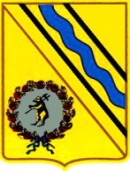 Администрация Тутаевского муниципального районаПОСТАНОВЛЕНИЕО внесении изменений в постановление АдминистрацииТутаевского муниципального районаот 09.02.2023 №100-п «Об утверждении муниципальной целевой программы «Развитие дорожного хозяйства в Тутаевском муниципальном районе» на 2023-2025 годы»В соответствии со ст. 179 Бюджетного кодекса Российской Федерации, постановлением Администрации Тутаевского муниципального района от 21.09.2021 года № 715-п «Об утверждении Положения о программно – целевом планировании в Тутаевском муниципальном районе и городском поселении Тутаев», Администрация Тутаевского муниципального районаПОСТАНОВЛЯЕТ:Внести в постановление Администрации Тутаевского муниципального района от 09.02.2023 № 100-п «Об утверждении муниципальной целевой программы «Развитие дорожного хозяйства в Тутаевском муниципальном районе» на 2023-2025 годы следующие изменения:1.1. Приложение к Постановлению Администрации Тутаевского муниципального района от 09.02.2023 № 100-п «Об утверждении муниципальной целевой программы «Развитие дорожного хозяйства в Тутаевском муниципальном районе» на 2023-2025 годы изложить в редакции приложения к настоящему постановлению.2. Признать утратившим силу Постановление Администрации Тутаевского муниципального района от 31.03.2023 № 254-п «О внесение изменений в Постановление Администрации Тутаевского муниципального района от 09.02.2023 № 100-п «Об утверждении муниципальной целевой программы «Развитие дорожного хозяйства в Тутаевском муниципальном районе» на 2023-2025 годы.3. Контроль за исполнением настоящего постановления оставляю за собой.                                            4. Опубликовать настоящее постановление в Тутаевской массовой муниципальной газете «Берега».5.  Настоящее постановление вступает в силу с момента его подписания.				Временно исполняющий полномочия главы  Тутаевского муниципального района				Ю.В. ГубероваУтверждена постановлением АдминистрацииТутаевского муниципального районаот 29.06.2023  №  510ПАСПОРТ МУНИЦИПАЛЬНОЙ ЦЕЛЕВОЙ ПРОГРАММЫПАСПОРТ МУНИЦИПАЛЬНОЙ ЦЕЛЕВОЙ ПРОГРАММЫ(наименование программы, без указания дат)Общая характеристика сферы реализации муниципальной программыМуниципальная целевая программа «Развитие дорожного хозяйства в ТМР» на 2023-2025 годы должна обеспечить выполнение следующих задач:- реализация мероприятий по повышению безопасности дорожного движения на автомобильных дорогах;- реализация мероприятий по обеспечению сохранности существующей дорожной сети и выполнение работ по содержанию и ремонту автомобильных дорог;- реализация мероприятий Федерального проекта «Дорожная сеть».1. Дорожно-транспортный травматизм – одна из важнейших проблем мирового здравоохранения, на которую до сих пор обращалось слишком мало внимания и которая требует согласованных усилий для ее эффективного и устойчивого предупреждения.По поручению Правительства РФ была разработана концепция Федеральной целевой программы «Повышение безопасности дорожного движения в 2013-2023 гг.», основной целью которой является сокращение числа погибших граждан в ДТП и укрепление вертикали исполнительной власти, а также повышения самостоятельности и ответственности органов местного самоуправления за результативность работы в сфере БДД.Проблема аварийности, связанной с автомобильным транспортом, в последнее время приобрела особую остроту в связи с несоответствием дорожно-транспортной инфраструктуры потребностям общества, недостаточной эффективностью функционирования системы обеспечения безопасности дорожного движения и низкой дисциплиной участников дорожного движения.Согласно информации ОГИБДД Тутаевского МО МВД России основными видами ДТП на территории Тутаевского муниципального района являются столкновения, опрокидывания, наезд на стоящее транспортное средство и на препятствие, наезд на пешехода. Около двух третей всех ДТП связаны с нарушениями правил дорожного движения, около трети всех происшествий связаны с нарушением скоростного режима участниками движения.К основным факторам, определяющим причины высокого уровня аварийности, следует отнести:- массовое пренебрежение требованиями безопасности дорожного движения со стороны участников дорожного движения;- низкий уровень подготовки водителей транспортных средств;- несовершенство технических средств организации дорожного движения;- дефекты дорожного покрытия.	Основными виновниками ДТП являются водители транспортных средств; наиболее многочисленной и самой уязвимой группой участников дорожного движения являются пешеходы.	Сложная обстановка с аварийностью во многом объясняется следующими причинами:- постоянно возрастающая мобильность населения;- увеличение перевозок личным транспортом;- нарастающая диспропорция между увеличением количества автомобилей и протяженностью улично-дорожной сети, не рассчитанной на современные транспортные потоки.	Сложившаяся диспропорция между темпами развития улично-дорожной сети и темпами роста количества транспортных средств приводит к ухудшению условий дорожного движения и, как следствие, к росту аварийности.2. Автомобильные дороги являются одним из важнейших элементов транспортной системы в границах Тутаевского муниципального района, в т. ч. уличной дорожной сети городского поселения Тутаев, оказывающей огромное влияние на ее социальное и экономическое развитие. Ежегодный прирост автомобильного парка составляет около 10 %, в связи с чем растет объем как грузовых, так и пассажирских перевозок, соответственно растет и интенсивность дорожного движения. Ремонт и содержание автодорог является одной из ключевых задач органов местного самоуправления.Дорожная сеть Тутаевского муниципального района в настоящее время обеспечивает круглогодичный бесперебойный проезд автотранспорта. В то же время практически все дороги в той или иной степени характеризуются следующими дефектами:-  высокий уровень физического износа дорожных покрытий;-  высокие грузонапряженность и интенсивность движения;-  наличие под проезжей частью различных инженерных коммуникаций, имеющих высокую степень износа (большое количество вскрытий и раскопок существенно влияет на срок службы дорожных одежд);-  отсутствие в ряде случаев должного инженерного обустройства дорог (ливневой канализации, уклонов дорожного полотна).В настоящее время значительная часть автомобильных дорог общего пользования в границах Тутаевского муниципального района не соответствуют современным нормативным требованиям по геометрическим параметрам и по допустимым нагрузкам транспортных средств (прочности дорожных конструкций, одежд). Аналогичная ситуация складывается с состоянием водопропускных труб, конструкция которых не рассчитана на возросшие нагрузки Несущая способность автомобильных дорог, построенных по нормативам 70 - 80-х годов прошлого века не соответствует современным нагрузкам, в результате чего покрытие автодорог интенсивно разрушается и не соответствуют нормативным требованиям к транспортно-эксплуатационному состоянию. При этом парк автомобилей в районе растёт ежегодно.Состояние сети дорог определяется своевременностью, полнотой и качеством выполнения работ по содержанию, ремонту и капитальному ремонту дорог и зависит напрямую от объемов финансирования и стратегии распределения финансовых ресурсов в условиях их ограниченных объемов. В ходе анализа технического состояния объектов выявляются многочисленные проблемы, требующие незамедлительного решения и больших финансовых средств, что зачастую несоизмеримо с возможностями бюджета Тутаевского муниципального района.Общая протяжённость автомобильных дорог общего пользования в границах городского поседения Тутаев Ярославской области составляет 83,06 км, в том числе с твёрдым покрытием – 74,6 км. Не отвечающие нормативным требованиям – 64,5 км (77,6%). 	Общая протяжённость автомобильных дорог общего пользования в границах Тутаевского муниципального района Ярославской области вне населенных пунктов составляет 266,4 км, в том числе с твёрдым покрытием – 89,7 км. Не отвечающие нормативным требованиям – 235 км (88,2%).Автомобильные дороги общего пользования в границах Тутаевского муниципального района относятся к IV и V техническим категориям.Развитие дорожной сети, ее обустройство, своевременный ремонт и обслуживание являются важнейшей задачей в обеспечении жизнедеятельности Тутаевского муниципального района.Существует тенденция к увеличению доли автомобильных дорог общего пользования в границах Тутаевского муниципального района, нуждающихся в ремонте, что к 2025 году может привести к 100% износу объектов дорожного хозяйства района. В настоящее время требуется ремонт 235,0 км (88,2%) автомобильных дорог общего пользования Тутаевского муниципального района вне населенных пунктов, и 47,2 км (57,4%) автомобильных дорог общего пользования в границах городского поселения Тутаев. Для того, чтобы уменьшать долю автомобильных дорог общего пользования в границах Тутаевского муниципального района, не отвечающих нормативным требованиям, необходимо ежегодно ремонтировать не менее 6,1 км дорог. Острой проблемой остаётся содержание дорог между населёнными пунктами Тутаевского муниципального района. Из-за ограниченного количества бюджетных средств, выделенных на их содержание для поддержания покрытия автодорог (большая часть которых – грунтовые) в нормативном состоянии приходится проводить работы только по выравниванию (грейдированию) дорожного покрытия с частичной подсыпкой инертными материалами в наиболее аварийных местах. В условиях роста цен на дорожные работы и ограниченного финансирования эти требования не выполняются, и с каждым годом увеличивается протяженность автомобильных дорог общего пользования, требующих ремонта. В результате разрушение автомобильных дорог идет прогрессирующими темпами, и стоимость их ремонта становится сопоставимой со стоимостью строительства новых дорог.Недостаточные объемы капитального ремонта, ремонта и содержания автомобильных дорог общего пользования в границах Тутаевского муниципального района усугубляют положение в социальной сфере вызывая:- несвоевременное оказание срочной и профилактической медицинской помощи;- нерегулярное движение школьных автобусов;- затруднение подъезда транспорта к молочно-товарным фермам и садоводческим товариществам.Кроме того, неудовлетворительные дорожные условия способствуют возникновению дорожно-транспортных происшествий (далее - ДТП) в каждом пятом зарегистрированном случае.	Для стабильного развития экономики области и обеспечения других регионов транзитными мощностями необходимы грузовые перевозки. Такие перевозки осуществляются грузовым транспортом большого тоннажа и предъявляют повышенные требования к автомобильным дорогам (качеству покрытия, категорий и пр.). В настоящее время сеть автомобильных дорог общего пользования в границах Тутаевского муниципального района не соответствует требованиям, предъявляемым к указанным перевозкам.Для обеспечения транспортных связей, удовлетворения потребностей населения и хозяйственного комплекса Тутаевского муниципального района в автомобильных перевозках с наименьшими затратами и повышения потребительских свойств автомобильных дорог необходимо осуществление ряда мероприятий по улучшению качества дорожной сети.3. Городское поселение Тутаев и Константиновское сельское поселение включены в городскую агломерацию «Ярославская» приоритетного национального проекта «Безопасные и качественные дороги». Кроме этих поселений в городскую агломерацию входят г. Ярославль и Ярославский сельский район.На территории городского поселения Тутаев и Константиновского сельского поселения выполнена исследовательская работа по «Разработке комплексной схемы организации дорожного движения городской агломерации «Ярославская» на территории ГП Тутаев и Константиновского СП».Проведена диагностика автомобильных дорог и улиц общего пользования на территории ГП Тутаев и Константиновского СП. Выявлены участки улиц и автодорог подлежащих первоочередному ремонту. Объекты включены в перечень мероприятий регионального проекта «Дорожная сеть и общесистемные меры развития дорожного хозяйства» в рамках национального проекта «Безопасные и качественные автомобильные дороги» с реализацией в 2019-2024 годах. Ежегодно разрабатываются и проверяются в ГАУ ЯО «Яргосстройэкспертиза» сметные расчеты и схемы ремонта участков улиц и автодорог, подлежащих ремонту, проводится процедура электронных торгов, с победителем которых заключается контракт и выполняются ремонтные работы.Цель, задачи и целевые показатели муниципальной целевой программы3. Ресурсное обеспечение и перечень мероприятий муниципальной целевой программыОсновные мероприятия муниципальной целевой программы на 2023-2025 годыМеханизм реализации программы и ее ожидаемые конечные результатыРеализация программы осуществляется через систему мероприятий, которые должны обеспечивать выполнение поставленных задач и достижение запланированных показателей.Мероприятия Программы финансируются из бюджета района в пределах доведенных лимитов бюджетных ассигнований, предусмотренных решением о бюджете Тутаевского муниципального района на текущий финансовый год и плановый период.Мероприятия Программы, финансируемые из бюджета, реализуются путём заключения муниципальных контрактов (договоров) с подрядными организациями на выполнение работ, в соответствии с Федеральным законом от 05.04.2013 года № 44-ФЗ «О контрактной системе в сфере закупок товаров, работ, услуг для обеспечения государственных и муниципальных нужд».Ответственный исполнитель Программы осуществляет:- участие в разработке и реализации мероприятий Программы;- участие в проведении сбора информации о реализации мероприятий Программы на предмет целевого использования средств;- координацию деятельности участников Программы;- предоставление информации о ходе реализации Программы;	- оценку эффективности и результативности реализации Программы;Исполнитель Программы осуществляет: - подготовку заявки на финансирование мероприятий, предусмотренных Программой;- уточнение целевых показателей, объем затрат на реализацию мероприятий, сроки их реализации, состав исполнителей на основании документов, подтверждающих объем финансирования;- анализ хода реализации мероприятий Программы, использования бюджетных средств на основе отчетов исполнителей и участников Программы в целом;- рассмотрение результатов указанного анализа, принятие корректирующих решений и внесение изменений в мероприятия Программы (при необходимости);- организацию информационной и разъяснительной работы, направленной на освещение цели и задач реализуемых мероприятий Программы;- представление информации о ходе реализации мероприятий Программы;- представление актов выполненных работ и иных документов, подтверждающих исполнение обязательств по заключенным муниципальным контрактам (договорам) в рамках реализации мероприятий Программы.- разработку и внесение изменений в Программу в соответствии с установленными требованиями;- реализацию Программы и конечные результаты ее реализации;- подготовку квартальной и годовой отчетности и представляет ее в уполномоченный орган.        Проверка целевого использования средств бюджетов, выделенных на реализацию мероприятий программы, осуществляется в соответствии с действующим законодательством.При условии выполнения поставленных целей и задач ожидается выполнение следующих результатов: -приведение транспортно-эксплуатационных показателей автомобильных дорог общего пользования местного значения в соответствие с нормативными требованиями;- повышение качества дорожных работ в результате использования новых технологий и материалов;- своевременное и качественное выполнение работ по ремонту и содержанию автомобильных дорог общего пользования местного значения;  - обеспечение комплекса работ по повышению уровня благоустройства территории и обеспечение безопасности дорожного движения.от 29.06.2023   № 510-пг. Тутаев«Развитие дорожного хозяйства в Тутаевском муниципальном районе»Наименование муниципальной программы(подпрограммой которой является настоящая муниципальная целевая программа)«Перспективное развитие и формирование городской среды ТМР»«Перспективное развитие и формирование городской среды ТМР»«Перспективное развитие и формирование городской среды ТМР»«Перспективное развитие и формирование городской среды ТМР»«Перспективное развитие и формирование городской среды ТМР»«Перспективное развитие и формирование городской среды ТМР»Сведения об утверждении программы(заполняется при внесении изменений)------Куратор муниципальной целевой программы Глава Тутаевского муниципального района О.В. Низова  тел.8(48533) 2-12-78Глава Тутаевского муниципального района О.В. Низова  тел.8(48533) 2-12-78Глава Тутаевского муниципального района О.В. Низова  тел.8(48533) 2-12-78Глава Тутаевского муниципального района О.В. Низова  тел.8(48533) 2-12-78Глава Тутаевского муниципального района О.В. Низова  тел.8(48533) 2-12-78Глава Тутаевского муниципального района О.В. Низова  тел.8(48533) 2-12-78Ответственный исполнитель муниципальной целевой программыМКУ «Управление комплексного содержания территории ТМР» директор Дегтярев И.А. тел. 8(48533)2-50-32МКУ «Центр контрактных отношений» ТМР, директор Пшеничников В.В. тел.8(48533) 2-50-30МКУ «Управление комплексного содержания территории ТМР» директор Дегтярев И.А. тел. 8(48533)2-50-32МКУ «Центр контрактных отношений» ТМР, директор Пшеничников В.В. тел.8(48533) 2-50-30МКУ «Управление комплексного содержания территории ТМР» директор Дегтярев И.А. тел. 8(48533)2-50-32МКУ «Центр контрактных отношений» ТМР, директор Пшеничников В.В. тел.8(48533) 2-50-30МКУ «Управление комплексного содержания территории ТМР» директор Дегтярев И.А. тел. 8(48533)2-50-32МКУ «Центр контрактных отношений» ТМР, директор Пшеничников В.В. тел.8(48533) 2-50-30МКУ «Управление комплексного содержания территории ТМР» директор Дегтярев И.А. тел. 8(48533)2-50-32МКУ «Центр контрактных отношений» ТМР, директор Пшеничников В.В. тел.8(48533) 2-50-30МКУ «Управление комплексного содержания территории ТМР» директор Дегтярев И.А. тел. 8(48533)2-50-32МКУ «Центр контрактных отношений» ТМР, директор Пшеничников В.В. тел.8(48533) 2-50-30Исполнитель муниципальной целевой программызаместитель начальника ОСЭТС МКУ «Управление комплексного содержания территории ТМР» Бем Юлия Валерьевна тел. 8(48533)2-50-32заместитель начальника ОСЭТС МКУ «Управление комплексного содержания территории ТМР» Бем Юлия Валерьевна тел. 8(48533)2-50-32заместитель начальника ОСЭТС МКУ «Управление комплексного содержания территории ТМР» Бем Юлия Валерьевна тел. 8(48533)2-50-32заместитель начальника ОСЭТС МКУ «Управление комплексного содержания территории ТМР» Бем Юлия Валерьевна тел. 8(48533)2-50-32заместитель начальника ОСЭТС МКУ «Управление комплексного содержания территории ТМР» Бем Юлия Валерьевна тел. 8(48533)2-50-32заместитель начальника ОСЭТС МКУ «Управление комплексного содержания территории ТМР» Бем Юлия Валерьевна тел. 8(48533)2-50-32Сроки реализации муниципальной целевой программы2023-2025 годы2023-2025 годы2023-2025 годы2023-2025 годы2023-2025 годы2023-2025 годыЦель программыСоздание безопасных условий для движения на автодорогах Тутаевского муниципального района, обеспечение сохранности жизни, здоровья граждан и их имущества, снижение аварийности.Создание безопасных условий для движения на автодорогах Тутаевского муниципального района, обеспечение сохранности жизни, здоровья граждан и их имущества, снижение аварийности.Создание безопасных условий для движения на автодорогах Тутаевского муниципального района, обеспечение сохранности жизни, здоровья граждан и их имущества, снижение аварийности.Создание безопасных условий для движения на автодорогах Тутаевского муниципального района, обеспечение сохранности жизни, здоровья граждан и их имущества, снижение аварийности.Создание безопасных условий для движения на автодорогах Тутаевского муниципального района, обеспечение сохранности жизни, здоровья граждан и их имущества, снижение аварийности.Создание безопасных условий для движения на автодорогах Тутаевского муниципального района, обеспечение сохранности жизни, здоровья граждан и их имущества, снижение аварийности.Объём финансирования муниципальной программы из всех источников финансирования, в том числе по годам реализации, рублейОбъём финансирования муниципальной программы из всех источников финансирования, в том числе по годам реализации, рублейОбъём финансирования муниципальной программы из всех источников финансирования, в том числе по годам реализации, рублейОбъём финансирования муниципальной программы из всех источников финансирования, в том числе по годам реализации, рублейОбъём финансирования муниципальной программы из всех источников финансирования, в том числе по годам реализации, рублейОбъём финансирования муниципальной программы из всех источников финансирования, в том числе по годам реализации, рублейОбъём финансирования муниципальной программы из всех источников финансирования, в том числе по годам реализации, рублейисточники финансированияисточники финансированиявсего 2023 ( 1 год реализации )2024 (2 год реализации)2025 (3 год реализации)бюджет поселениябюджет поселения136 715 670,4544 650 000,0046 065 670,4546 000 000,00из них: средства граждан и юридических лициз них: средства граждан и юридических лиц----бюджет районабюджет района90 410 419,3533 006 001,3527 372 544,0030 031 874,00областной бюджетобластной бюджет248 999 412,52111 474 017,9790 426 531,5547 098 863,00федеральный бюджетфедеральный бюджет----итого по бюджетуитого по бюджету476 125 502,32189 130 019,32163 864 746,00123 130 737,00внебюджетные источникивнебюджетные источникиитого по программеитого по программе476 125 502,32189 130 019,32163 864 746,00123 130 737,00Электронный адрес размещения муниципальной программы в информационно-телекоммуникационной сети «Интернет»http://admtmr.ru/administratsiya-rayona/structure/minicipal-podprgr.phphttp://admtmr.ru/administratsiya-rayona/structure/minicipal-podprgr.phphttp://admtmr.ru/administratsiya-rayona/structure/minicipal-podprgr.phphttp://admtmr.ru/administratsiya-rayona/structure/minicipal-podprgr.phphttp://admtmr.ru/administratsiya-rayona/structure/minicipal-podprgr.phphttp://admtmr.ru/administratsiya-rayona/structure/minicipal-podprgr.php№ п/пНаименование целевого показателяЕдиница измеренияЗначения показателейЗначения показателейЗначения показателейЗначения показателейЗначения показателей№ п/пНаименование целевого показателяЕдиница измерения базовый2023( 1-й год реализации)2024(2-й год реализации)2025(3-й год реализации)2025(3-й год реализации)Муниципальная целевая программа «Развитие дорожного хозяйства Тутаевского муниципального района» на 2023-2025 годыМуниципальная целевая программа «Развитие дорожного хозяйства Тутаевского муниципального района» на 2023-2025 годыМуниципальная целевая программа «Развитие дорожного хозяйства Тутаевского муниципального района» на 2023-2025 годыМуниципальная целевая программа «Развитие дорожного хозяйства Тутаевского муниципального района» на 2023-2025 годыМуниципальная целевая программа «Развитие дорожного хозяйства Тутаевского муниципального района» на 2023-2025 годыМуниципальная целевая программа «Развитие дорожного хозяйства Тутаевского муниципального района» на 2023-2025 годыМуниципальная целевая программа «Развитие дорожного хозяйства Тутаевского муниципального района» на 2023-2025 годыМуниципальная целевая программа «Развитие дорожного хозяйства Тутаевского муниципального района» на 2023-2025 годыЗадача 1. Реализация мероприятий по повышению безопасности дорожного движения на автомобильных дорогах.Задача 1. Реализация мероприятий по повышению безопасности дорожного движения на автомобильных дорогах.Задача 1. Реализация мероприятий по повышению безопасности дорожного движения на автомобильных дорогах.Задача 1. Реализация мероприятий по повышению безопасности дорожного движения на автомобильных дорогах.Задача 1. Реализация мероприятий по повышению безопасности дорожного движения на автомобильных дорогах.Задача 1. Реализация мероприятий по повышению безопасности дорожного движения на автомобильных дорогах.Задача 1. Реализация мероприятий по повышению безопасности дорожного движения на автомобильных дорогах.Задача 1. Реализация мероприятий по повышению безопасности дорожного движения на автомобильных дорогах.1.1Количество замененных дорожных знаковшт.4040454550Задача 2. Реализация мероприятий по обеспечению сохранности существующей дорожной сети и выполнение работ по содержанию и ремонту автомобильных дорогЗадача 2. Реализация мероприятий по обеспечению сохранности существующей дорожной сети и выполнение работ по содержанию и ремонту автомобильных дорогЗадача 2. Реализация мероприятий по обеспечению сохранности существующей дорожной сети и выполнение работ по содержанию и ремонту автомобильных дорогЗадача 2. Реализация мероприятий по обеспечению сохранности существующей дорожной сети и выполнение работ по содержанию и ремонту автомобильных дорогЗадача 2. Реализация мероприятий по обеспечению сохранности существующей дорожной сети и выполнение работ по содержанию и ремонту автомобильных дорогЗадача 2. Реализация мероприятий по обеспечению сохранности существующей дорожной сети и выполнение работ по содержанию и ремонту автомобильных дорогЗадача 2. Реализация мероприятий по обеспечению сохранности существующей дорожной сети и выполнение работ по содержанию и ремонту автомобильных дорогЗадача 2. Реализация мероприятий по обеспечению сохранности существующей дорожной сети и выполнение работ по содержанию и ремонту автомобильных дорог2.1Количество разработанных проектно-сметных документаций на ремонт автомобильных дорог общего пользования, относящихся к собственности Тутаевского муниципального районашт.456662.2Протяженность отремонтированных автомобильных дорог общего пользования, относящихся к собственности Тутаевского муниципального районакм3,22,73,63,64,2Задача 3. Создание условий для развития инвестиционной привлекательности и наращивания налогового потенциала г. Тутаеве ТМР ЯОЗадача 3. Создание условий для развития инвестиционной привлекательности и наращивания налогового потенциала г. Тутаеве ТМР ЯОЗадача 3. Создание условий для развития инвестиционной привлекательности и наращивания налогового потенциала г. Тутаеве ТМР ЯОЗадача 3. Создание условий для развития инвестиционной привлекательности и наращивания налогового потенциала г. Тутаеве ТМР ЯОЗадача 3. Создание условий для развития инвестиционной привлекательности и наращивания налогового потенциала г. Тутаеве ТМР ЯОЗадача 3. Создание условий для развития инвестиционной привлекательности и наращивания налогового потенциала г. Тутаеве ТМР ЯОЗадача 3. Создание условий для развития инвестиционной привлекательности и наращивания налогового потенциала г. Тутаеве ТМР ЯОЗадача 3. Создание условий для развития инвестиционной привлекательности и наращивания налогового потенциала г. Тутаеве ТМР ЯО3.1Количество разработанных проектно-сметных документаций на ремонт автомобильных дорог и тротуаров городского поселения Тутаев.шт.11000Задача 4. Реализация проекта «Дорожная сеть».Задача 4. Реализация проекта «Дорожная сеть».Задача 4. Реализация проекта «Дорожная сеть».Задача 4. Реализация проекта «Дорожная сеть».Задача 4. Реализация проекта «Дорожная сеть».Задача 4. Реализация проекта «Дорожная сеть».Задача 4. Реализация проекта «Дорожная сеть».Задача 4. Реализация проекта «Дорожная сеть».Количество разработанных проектно-сметных документаций на ремонт автомобильных дорог и тротуаров городского поселения Тутаев.шт.44552Протяженность отремонтированных автомобильных дорог общего пользования, относящихся к собственности городского поселения Тутаевкм1,15,93,23,24,32023 год (1-ой год реализации)2023 год (1-ой год реализации)2023 год (1-ой год реализации)2023 год (1-ой год реализации)2023 год (1-ой год реализации)2023 год (1-ой год реализации)2023 год (1-ой год реализации)2023 год (1-ой год реализации)2023 год (1-ой год реализации)2023 год (1-ой год реализации)2023 год (1-ой год реализации)Наименование основного мероприятия подпрограммыНаименование основного мероприятия подпрограммыСрок реализации Срок реализации Объем финансирования по мероприятию, руб.Объем финансирования по мероприятию, руб.Объем финансирования по мероприятию, руб.Объем финансирования по мероприятию, руб.Ответственный исполнительОтветственный исполнительОжидаемый результат мероприятия Задача 1:Задача 1:Реализация мероприятий по повышению безопасности дорожного движения на автомобильных дорогах.Реализация мероприятий по повышению безопасности дорожного движения на автомобильных дорогах.Реализация мероприятий по повышению безопасности дорожного движения на автомобильных дорогах.Реализация мероприятий по повышению безопасности дорожного движения на автомобильных дорогах.Реализация мероприятий по повышению безопасности дорожного движения на автомобильных дорогах.Реализация мероприятий по повышению безопасности дорожного движения на автомобильных дорогах.Реализация мероприятий по повышению безопасности дорожного движения на автомобильных дорогах.Реализация мероприятий по повышению безопасности дорожного движения на автомобильных дорогах.Реализация мероприятий по повышению безопасности дорожного движения на автомобильных дорогах.Содержание светофоров городского поселения ТутаевСодержание светофоров городского поселения Тутаев20232023бюджет поселениябюджет поселения1 600 000,001 600 000,00МКУ «УКСТ ТМР»МКУ «УКСТ ТМР»Обеспечение безопасности дорожного движения на территории городского поселения ТутаевСодержание светофоров городского поселения ТутаевСодержание светофоров городского поселения Тутаев20232023бюджет районабюджет районаМКУ «УКСТ ТМР»МКУ «УКСТ ТМР»Обеспечение безопасности дорожного движения на территории городского поселения ТутаевСодержание светофоров городского поселения ТутаевСодержание светофоров городского поселения Тутаев20232023областной бюджетобластной бюджетМКУ «УКСТ ТМР»МКУ «УКСТ ТМР»Обеспечение безопасности дорожного движения на территории городского поселения ТутаевСодержание светофоров городского поселения ТутаевСодержание светофоров городского поселения Тутаев20232023федеральный бюджетфедеральный бюджетМКУ «УКСТ ТМР»МКУ «УКСТ ТМР»Обеспечение безопасности дорожного движения на территории городского поселения ТутаевСодержание светофоров городского поселения ТутаевСодержание светофоров городского поселения Тутаев20232023итого по бюджету мероприятияитого по бюджету мероприятия1 600 000,001 600 000,00МКУ «УКСТ ТМР»МКУ «УКСТ ТМР»Обеспечение безопасности дорожного движения на территории городского поселения ТутаевСодержание светофоров городского поселения ТутаевСодержание светофоров городского поселения Тутаев20232023внебюджетные источникивнебюджетные источникиМКУ «УКСТ ТМР»МКУ «УКСТ ТМР»Обеспечение безопасности дорожного движения на территории городского поселения ТутаевСодержание светофоров городского поселения ТутаевСодержание светофоров городского поселения Тутаев20232023итого по мероприятиюитого по мероприятию1 600 000,001 600 000,00МКУ «УКСТ ТМР»МКУ «УКСТ ТМР»Обеспечение безопасности дорожного движения на территории городского поселения ТутаевНанесение дорожной разметки на проезжей части города в правобережной части городского поселения ТутаевНанесение дорожной разметки на проезжей части города в правобережной части городского поселения Тутаев20232023бюджет поселениябюджет поселения700 000,00700 000,00МКУ «УКСТ ТМР»МКУ «УКСТ ТМР»Обеспечение безопасности дорожного движения на территории городского поселения ТутаевНанесение дорожной разметки на проезжей части города в правобережной части городского поселения ТутаевНанесение дорожной разметки на проезжей части города в правобережной части городского поселения Тутаев20232023бюджет районабюджет районаМКУ «УКСТ ТМР»МКУ «УКСТ ТМР»Обеспечение безопасности дорожного движения на территории городского поселения ТутаевНанесение дорожной разметки на проезжей части города в правобережной части городского поселения ТутаевНанесение дорожной разметки на проезжей части города в правобережной части городского поселения Тутаев20232023областной бюджетобластной бюджетМКУ «УКСТ ТМР»МКУ «УКСТ ТМР»Обеспечение безопасности дорожного движения на территории городского поселения ТутаевНанесение дорожной разметки на проезжей части города в правобережной части городского поселения ТутаевНанесение дорожной разметки на проезжей части города в правобережной части городского поселения Тутаев20232023федеральный бюджетфедеральный бюджетМКУ «УКСТ ТМР»МКУ «УКСТ ТМР»Обеспечение безопасности дорожного движения на территории городского поселения ТутаевНанесение дорожной разметки на проезжей части города в правобережной части городского поселения ТутаевНанесение дорожной разметки на проезжей части города в правобережной части городского поселения Тутаев20232023итого по бюджету мероприятияитого по бюджету мероприятия700 000,00700 000,00МКУ «УКСТ ТМР»МКУ «УКСТ ТМР»Обеспечение безопасности дорожного движения на территории городского поселения ТутаевНанесение дорожной разметки на проезжей части города в правобережной части городского поселения ТутаевНанесение дорожной разметки на проезжей части города в правобережной части городского поселения Тутаев20232023внебюджетные источникивнебюджетные источникиМКУ «УКСТ ТМР»МКУ «УКСТ ТМР»Обеспечение безопасности дорожного движения на территории городского поселения ТутаевНанесение дорожной разметки на проезжей части города в правобережной части городского поселения ТутаевНанесение дорожной разметки на проезжей части города в правобережной части городского поселения Тутаев20232023итого по мероприятиюитого по мероприятию700 000,00700 000,00МКУ «УКСТ ТМР»МКУ «УКСТ ТМР»Обеспечение безопасности дорожного движения на территории городского поселения ТутаевЗадача 2:Задача 2:Реализация мероприятий по обеспечению сохранности существующей дорожной сети и выполнение работ по содержанию и ремонту автомобильных дорогРеализация мероприятий по обеспечению сохранности существующей дорожной сети и выполнение работ по содержанию и ремонту автомобильных дорогРеализация мероприятий по обеспечению сохранности существующей дорожной сети и выполнение работ по содержанию и ремонту автомобильных дорогРеализация мероприятий по обеспечению сохранности существующей дорожной сети и выполнение работ по содержанию и ремонту автомобильных дорогРеализация мероприятий по обеспечению сохранности существующей дорожной сети и выполнение работ по содержанию и ремонту автомобильных дорогРеализация мероприятий по обеспечению сохранности существующей дорожной сети и выполнение работ по содержанию и ремонту автомобильных дорогРеализация мероприятий по обеспечению сохранности существующей дорожной сети и выполнение работ по содержанию и ремонту автомобильных дорогРеализация мероприятий по обеспечению сохранности существующей дорожной сети и выполнение работ по содержанию и ремонту автомобильных дорогРеализация мероприятий по обеспечению сохранности существующей дорожной сети и выполнение работ по содержанию и ремонту автомобильных дорог Обеспечение деятельности учреждения по содержанию автомобильных дорог Обеспечение деятельности учреждения по содержанию автомобильных дорог20232023бюджет поселениябюджет поселения22 641 197,0022 641 197,00МКУ «УКСТ ТМР»МКУ «УКСТ ТМР»Приведение транспортно-эксплуатационных показателей автомобильных дорог общего пользования местного значения в соответствие с нормативными требованиями Обеспечение деятельности учреждения по содержанию автомобильных дорог Обеспечение деятельности учреждения по содержанию автомобильных дорог20232023бюджет районабюджет района10 231 818,0010 231 818,00МКУ «УКСТ ТМР»МКУ «УКСТ ТМР»Приведение транспортно-эксплуатационных показателей автомобильных дорог общего пользования местного значения в соответствие с нормативными требованиями Обеспечение деятельности учреждения по содержанию автомобильных дорог Обеспечение деятельности учреждения по содержанию автомобильных дорог20232023областной бюджетобластной бюджетМКУ «УКСТ ТМР»МКУ «УКСТ ТМР»Приведение транспортно-эксплуатационных показателей автомобильных дорог общего пользования местного значения в соответствие с нормативными требованиями Обеспечение деятельности учреждения по содержанию автомобильных дорог Обеспечение деятельности учреждения по содержанию автомобильных дорог20232023федеральный бюджетфедеральный бюджетМКУ «УКСТ ТМР»МКУ «УКСТ ТМР»Приведение транспортно-эксплуатационных показателей автомобильных дорог общего пользования местного значения в соответствие с нормативными требованиями Обеспечение деятельности учреждения по содержанию автомобильных дорог Обеспечение деятельности учреждения по содержанию автомобильных дорог20232023итого по бюджету мероприятияитого по бюджету мероприятияМКУ «УКСТ ТМР»МКУ «УКСТ ТМР»Приведение транспортно-эксплуатационных показателей автомобильных дорог общего пользования местного значения в соответствие с нормативными требованиями Обеспечение деятельности учреждения по содержанию автомобильных дорог Обеспечение деятельности учреждения по содержанию автомобильных дорог20232023внебюджетные источникивнебюджетные источникиМКУ «УКСТ ТМР»МКУ «УКСТ ТМР»Приведение транспортно-эксплуатационных показателей автомобильных дорог общего пользования местного значения в соответствие с нормативными требованиями Обеспечение деятельности учреждения по содержанию автомобильных дорог Обеспечение деятельности учреждения по содержанию автомобильных дорог20232023итого по мероприятиюитого по мероприятию32 873 015,0032 873 015,00МКУ «УКСТ ТМР»МКУ «УКСТ ТМР»Приведение транспортно-эксплуатационных показателей автомобильных дорог общего пользования местного значения в соответствие с нормативными требованиямиСодержание автодорог УДС и искусственных сооружений в правобережной части ТМРСодержание автодорог УДС и искусственных сооружений в правобережной части ТМР20232023бюджет поселениябюджет поселенияМКУ «УКСТ ТМР»МКУ «УКСТ ТМР»Приведение транспортно-эксплуатационных показателей автомобильных дорог общего пользования местного значения в соответствие с нормативными требованиямиСодержание автодорог УДС и искусственных сооружений в правобережной части ТМРСодержание автодорог УДС и искусственных сооружений в правобережной части ТМР20232023бюджет районабюджет района4 600 000,004 600 000,00МКУ «УКСТ ТМР»МКУ «УКСТ ТМР»Приведение транспортно-эксплуатационных показателей автомобильных дорог общего пользования местного значения в соответствие с нормативными требованиямиСодержание автодорог УДС и искусственных сооружений в правобережной части ТМРСодержание автодорог УДС и искусственных сооружений в правобережной части ТМР20232023областной бюджетобластной бюджетМКУ «УКСТ ТМР»МКУ «УКСТ ТМР»Приведение транспортно-эксплуатационных показателей автомобильных дорог общего пользования местного значения в соответствие с нормативными требованиямиСодержание автодорог УДС и искусственных сооружений в правобережной части ТМРСодержание автодорог УДС и искусственных сооружений в правобережной части ТМР20232023федеральный бюджетфедеральный бюджетМКУ «УКСТ ТМР»МКУ «УКСТ ТМР»Приведение транспортно-эксплуатационных показателей автомобильных дорог общего пользования местного значения в соответствие с нормативными требованиямиСодержание автодорог УДС и искусственных сооружений в правобережной части ТМРСодержание автодорог УДС и искусственных сооружений в правобережной части ТМР20232023итого по бюджету мероприятияитого по бюджету мероприятия4 600 000,004 600 000,00МКУ «УКСТ ТМР»МКУ «УКСТ ТМР»Приведение транспортно-эксплуатационных показателей автомобильных дорог общего пользования местного значения в соответствие с нормативными требованиямиСодержание автодорог УДС и искусственных сооружений в правобережной части ТМРСодержание автодорог УДС и искусственных сооружений в правобережной части ТМР20232023внебюджетные источникивнебюджетные источникиМКУ «УКСТ ТМР»МКУ «УКСТ ТМР»Приведение транспортно-эксплуатационных показателей автомобильных дорог общего пользования местного значения в соответствие с нормативными требованиямиСодержание автодорог УДС и искусственных сооружений в правобережной части ТМРСодержание автодорог УДС и искусственных сооружений в правобережной части ТМР20232023итого по мероприятиюитого по мероприятию4 600 000,004 600 000,00МКУ «УКСТ ТМР»МКУ «УКСТ ТМР»Приведение транспортно-эксплуатационных показателей автомобильных дорог общего пользования местного значения в соответствие с нормативными требованиямиСодержание автодорог УДС и искусственных сооружений в левобережной части ТМРСодержание автодорог УДС и искусственных сооружений в левобережной части ТМР20232023бюджет поселениябюджет поселенияМКУ «УКСТ ТМР»МКУ «УКСТ ТМР»Приведение транспортно-эксплуатационных показателей автомобильных дорог общего пользования местного значения в соответствие с нормативными требованиямиСодержание автодорог УДС и искусственных сооружений в левобережной части ТМРСодержание автодорог УДС и искусственных сооружений в левобережной части ТМР20232023бюджет районабюджет района7 400 000,007 400 000,00МКУ «УКСТ ТМР»МКУ «УКСТ ТМР»Приведение транспортно-эксплуатационных показателей автомобильных дорог общего пользования местного значения в соответствие с нормативными требованиямиСодержание автодорог УДС и искусственных сооружений в левобережной части ТМРСодержание автодорог УДС и искусственных сооружений в левобережной части ТМР20232023областной бюджетобластной бюджетМКУ «УКСТ ТМР»МКУ «УКСТ ТМР»Приведение транспортно-эксплуатационных показателей автомобильных дорог общего пользования местного значения в соответствие с нормативными требованиямиСодержание автодорог УДС и искусственных сооружений в левобережной части ТМРСодержание автодорог УДС и искусственных сооружений в левобережной части ТМР20232023федеральный бюджетфедеральный бюджетМКУ «УКСТ ТМР»МКУ «УКСТ ТМР»Приведение транспортно-эксплуатационных показателей автомобильных дорог общего пользования местного значения в соответствие с нормативными требованиямиСодержание автодорог УДС и искусственных сооружений в левобережной части ТМРСодержание автодорог УДС и искусственных сооружений в левобережной части ТМР20232023итого по бюджету мероприятияитого по бюджету мероприятия7 400 000,007 400 000,00МКУ «УКСТ ТМР»МКУ «УКСТ ТМР»Приведение транспортно-эксплуатационных показателей автомобильных дорог общего пользования местного значения в соответствие с нормативными требованиямиСодержание автодорог УДС и искусственных сооружений в левобережной части ТМРСодержание автодорог УДС и искусственных сооружений в левобережной части ТМР20232023внебюджетные источникивнебюджетные источникиМКУ «УКСТ ТМР»МКУ «УКСТ ТМР»Приведение транспортно-эксплуатационных показателей автомобильных дорог общего пользования местного значения в соответствие с нормативными требованиямиСодержание автодорог УДС и искусственных сооружений в левобережной части ТМРСодержание автодорог УДС и искусственных сооружений в левобережной части ТМР20232023итого по мероприятиюитого по мероприятию7 400 000,007 400 000,00МКУ «УКСТ ТМР»МКУ «УКСТ ТМР»Приведение транспортно-эксплуатационных показателей автомобильных дорог общего пользования местного значения в соответствие с нормативными требованиямиСодержание автомобильных дорог общего пользования в левобережной части  городского поселения ТутаевСодержание автомобильных дорог общего пользования в левобережной части  городского поселения Тутаев20232023бюджет поселениябюджет поселения8 000 000,008 000 000,00МКУ «УКСТ ТМР»МКУ «УКСТ ТМР»Приведение транспортно-эксплуатационных показателей автомобильных дорог общего пользования местного значения в соответствие с нормативными требованиямиСодержание автомобильных дорог общего пользования в левобережной части  городского поселения ТутаевСодержание автомобильных дорог общего пользования в левобережной части  городского поселения Тутаев20232023бюджет районабюджет районаМКУ «УКСТ ТМР»МКУ «УКСТ ТМР»Приведение транспортно-эксплуатационных показателей автомобильных дорог общего пользования местного значения в соответствие с нормативными требованиямиСодержание автомобильных дорог общего пользования в левобережной части  городского поселения ТутаевСодержание автомобильных дорог общего пользования в левобережной части  городского поселения Тутаев20232023областной бюджетобластной бюджетМКУ «УКСТ ТМР»МКУ «УКСТ ТМР»Приведение транспортно-эксплуатационных показателей автомобильных дорог общего пользования местного значения в соответствие с нормативными требованиямиСодержание автомобильных дорог общего пользования в левобережной части  городского поселения ТутаевСодержание автомобильных дорог общего пользования в левобережной части  городского поселения Тутаев20232023федеральный бюджетфедеральный бюджетМКУ «УКСТ ТМР»МКУ «УКСТ ТМР»Приведение транспортно-эксплуатационных показателей автомобильных дорог общего пользования местного значения в соответствие с нормативными требованиямиСодержание автомобильных дорог общего пользования в левобережной части  городского поселения ТутаевСодержание автомобильных дорог общего пользования в левобережной части  городского поселения Тутаев20232023итого по бюджету мероприятияитого по бюджету мероприятия8 000 000,008 000 000,00МКУ «УКСТ ТМР»МКУ «УКСТ ТМР»Приведение транспортно-эксплуатационных показателей автомобильных дорог общего пользования местного значения в соответствие с нормативными требованиямиСодержание автомобильных дорог общего пользования в левобережной части  городского поселения ТутаевСодержание автомобильных дорог общего пользования в левобережной части  городского поселения Тутаев20232023внебюджетные источникивнебюджетные источникиМКУ «УКСТ ТМР»МКУ «УКСТ ТМР»Приведение транспортно-эксплуатационных показателей автомобильных дорог общего пользования местного значения в соответствие с нормативными требованиямиСодержание автомобильных дорог общего пользования в левобережной части  городского поселения ТутаевСодержание автомобильных дорог общего пользования в левобережной части  городского поселения Тутаев20232023итого по мероприятиюитого по мероприятию8 000 000,008 000 000,00МКУ «УКСТ ТМР»МКУ «УКСТ ТМР»Приведение транспортно-эксплуатационных показателей автомобильных дорог общего пользования местного значения в соответствие с нормативными требованиямиРазработка проектно-сметной документации на ремонт автодорожного моста через реку Печегда по ул. Советская в н. п. Константиновский Тутаевского района Ярославской  областиРазработка проектно-сметной документации на ремонт автодорожного моста через реку Печегда по ул. Советская в н. п. Константиновский Тутаевского района Ярославской  области20232023бюджет поселениябюджет поселенияМКУ «ЦКО» ТМРМКУ «ЦКО» ТМРПриведение транспортно-эксплуатационных показателей автомобильных дорог общего пользования местного значения соответствие с нормативными требованиямиРазработка проектно-сметной документации на ремонт автодорожного моста через реку Печегда по ул. Советская в н. п. Константиновский Тутаевского района Ярославской  областиРазработка проектно-сметной документации на ремонт автодорожного моста через реку Печегда по ул. Советская в н. п. Константиновский Тутаевского района Ярославской  области20232023бюджет районабюджет района2 800 000,002 800 000,00МКУ «ЦКО» ТМРМКУ «ЦКО» ТМРПриведение транспортно-эксплуатационных показателей автомобильных дорог общего пользования местного значения соответствие с нормативными требованиямиРазработка проектно-сметной документации на ремонт автодорожного моста через реку Печегда по ул. Советская в н. п. Константиновский Тутаевского района Ярославской  областиРазработка проектно-сметной документации на ремонт автодорожного моста через реку Печегда по ул. Советская в н. п. Константиновский Тутаевского района Ярославской  области20232023областной бюджетобластной бюджетМКУ «ЦКО» ТМРМКУ «ЦКО» ТМРПриведение транспортно-эксплуатационных показателей автомобильных дорог общего пользования местного значения соответствие с нормативными требованиямиРазработка проектно-сметной документации на ремонт автодорожного моста через реку Печегда по ул. Советская в н. п. Константиновский Тутаевского района Ярославской  областиРазработка проектно-сметной документации на ремонт автодорожного моста через реку Печегда по ул. Советская в н. п. Константиновский Тутаевского района Ярославской  области20232023федеральный бюджетфедеральный бюджетМКУ «ЦКО» ТМРМКУ «ЦКО» ТМРПриведение транспортно-эксплуатационных показателей автомобильных дорог общего пользования местного значения соответствие с нормативными требованиямиРазработка проектно-сметной документации на ремонт автодорожного моста через реку Печегда по ул. Советская в н. п. Константиновский Тутаевского района Ярославской  областиРазработка проектно-сметной документации на ремонт автодорожного моста через реку Печегда по ул. Советская в н. п. Константиновский Тутаевского района Ярославской  области20232023итого по бюджету мероприятияитого по бюджету мероприятия2 800 000,002 800 000,00МКУ «ЦКО» ТМРМКУ «ЦКО» ТМРПриведение транспортно-эксплуатационных показателей автомобильных дорог общего пользования местного значения соответствие с нормативными требованиямиРазработка проектно-сметной документации на ремонт автодорожного моста через реку Печегда по ул. Советская в н. п. Константиновский Тутаевского района Ярославской  областиРазработка проектно-сметной документации на ремонт автодорожного моста через реку Печегда по ул. Советская в н. п. Константиновский Тутаевского района Ярославской  области20232023внебюджетные источникивнебюджетные источникиМКУ «ЦКО» ТМРМКУ «ЦКО» ТМРПриведение транспортно-эксплуатационных показателей автомобильных дорог общего пользования местного значения соответствие с нормативными требованиямиРазработка проектно-сметной документации на ремонт автодорожного моста через реку Печегда по ул. Советская в н. п. Константиновский Тутаевского района Ярославской  областиРазработка проектно-сметной документации на ремонт автодорожного моста через реку Печегда по ул. Советская в н. п. Константиновский Тутаевского района Ярославской  области20232023итого по мероприятиюитого по мероприятию2 800 000,002 800 000,00МКУ «ЦКО» ТМРМКУ «ЦКО» ТМРПриведение транспортно-эксплуатационных показателей автомобильных дорог общего пользования местного значения соответствие с нормативными требованиямиРемонт автодороги «д. Жаворонково – д. Корцово» (2 этап)Ремонт автодороги «д. Жаворонково – д. Корцово» (2 этап)20232023бюджет поселениябюджет поселенияМКУ «УКСТ ТМР»МКУ «УКСТ ТМР»Приведение транспортно-эксплуатационных показателей автомобильных дорог общего пользования местного значения Тутаевского муниципального района в соответствие с нормативными требованиямиРемонт автодороги «д. Жаворонково – д. Корцово» (2 этап)Ремонт автодороги «д. Жаворонково – д. Корцово» (2 этап)20232023бюджет районабюджет района2 328 565,702 328 565,70МКУ «УКСТ ТМР»МКУ «УКСТ ТМР»Приведение транспортно-эксплуатационных показателей автомобильных дорог общего пользования местного значения Тутаевского муниципального района в соответствие с нормативными требованиямиРемонт автодороги «д. Жаворонково – д. Корцово» (2 этап)Ремонт автодороги «д. Жаворонково – д. Корцово» (2 этап)20232023областной бюджетобластной бюджет589 685,31589 685,31МКУ «УКСТ ТМР»МКУ «УКСТ ТМР»Приведение транспортно-эксплуатационных показателей автомобильных дорог общего пользования местного значения Тутаевского муниципального района в соответствие с нормативными требованиямиРемонт автодороги «д. Жаворонково – д. Корцово» (2 этап)Ремонт автодороги «д. Жаворонково – д. Корцово» (2 этап)20232023федеральный бюджетфедеральный бюджетМКУ «УКСТ ТМР»МКУ «УКСТ ТМР»Приведение транспортно-эксплуатационных показателей автомобильных дорог общего пользования местного значения Тутаевского муниципального района в соответствие с нормативными требованиямиРемонт автодороги «д. Жаворонково – д. Корцово» (2 этап)Ремонт автодороги «д. Жаворонково – д. Корцово» (2 этап)20232023итого по бюджету мероприятияитого по бюджету мероприятия2 918 251,012 918 251,01МКУ «УКСТ ТМР»МКУ «УКСТ ТМР»Приведение транспортно-эксплуатационных показателей автомобильных дорог общего пользования местного значения Тутаевского муниципального района в соответствие с нормативными требованиямиРемонт автодороги «д. Жаворонково – д. Корцово» (2 этап)Ремонт автодороги «д. Жаворонково – д. Корцово» (2 этап)20232023внебюджетные источникивнебюджетные источникиМКУ «УКСТ ТМР»МКУ «УКСТ ТМР»Приведение транспортно-эксплуатационных показателей автомобильных дорог общего пользования местного значения Тутаевского муниципального района в соответствие с нормативными требованиямиРемонт автодороги «д. Жаворонково – д. Корцово» (2 этап)Ремонт автодороги «д. Жаворонково – д. Корцово» (2 этап)20232023итого по мероприятиюитого по мероприятию2 918 251,012 918 251,01МКУ «УКСТ ТМР»МКУ «УКСТ ТМР»Приведение транспортно-эксплуатационных показателей автомобильных дорог общего пользования местного значения Тутаевского муниципального района в соответствие с нормативными требованиямиРемонт автодороги «д. Мазино – д. Урдома»Ремонт автодороги «д. Мазино – д. Урдома»20232023бюджет поселениябюджет поселенияМКУ «УКСТ ТМР»МКУ «УКСТ ТМР»Приведение транспортно-эксплуатационных показателей автомобильных дорог общего пользования местного значения Тутаевского муниципального района в соответствие с нормативными требованиямиРемонт автодороги «д. Мазино – д. Урдома»Ремонт автодороги «д. Мазино – д. Урдома»20232023бюджет районабюджет района210 439,84210 439,84МКУ «УКСТ ТМР»МКУ «УКСТ ТМР»Приведение транспортно-эксплуатационных показателей автомобильных дорог общего пользования местного значения Тутаевского муниципального района в соответствие с нормативными требованиямиРемонт автодороги «д. Мазино – д. Урдома»Ремонт автодороги «д. Мазино – д. Урдома»20232023областной бюджетобластной бюджет3 998 356,963 998 356,96МКУ «УКСТ ТМР»МКУ «УКСТ ТМР»Приведение транспортно-эксплуатационных показателей автомобильных дорог общего пользования местного значения Тутаевского муниципального района в соответствие с нормативными требованиямиРемонт автодороги «д. Мазино – д. Урдома»Ремонт автодороги «д. Мазино – д. Урдома»20232023федеральный бюджетфедеральный бюджетМКУ «УКСТ ТМР»МКУ «УКСТ ТМР»Приведение транспортно-эксплуатационных показателей автомобильных дорог общего пользования местного значения Тутаевского муниципального района в соответствие с нормативными требованиямиРемонт автодороги «д. Мазино – д. Урдома»Ремонт автодороги «д. Мазино – д. Урдома»20232023итого по бюджету мероприятияитого по бюджету мероприятия4 208 796,804 208 796,80МКУ «УКСТ ТМР»МКУ «УКСТ ТМР»Приведение транспортно-эксплуатационных показателей автомобильных дорог общего пользования местного значения Тутаевского муниципального района в соответствие с нормативными требованиямиРемонт автодороги «д. Мазино – д. Урдома»Ремонт автодороги «д. Мазино – д. Урдома»20232023внебюджетные источникивнебюджетные источникиМКУ «УКСТ ТМР»МКУ «УКСТ ТМР»Приведение транспортно-эксплуатационных показателей автомобильных дорог общего пользования местного значения Тутаевского муниципального района в соответствие с нормативными требованиямиРемонт автодороги «д. Мазино – д. Урдома»Ремонт автодороги «д. Мазино – д. Урдома»20232023итого по мероприятиюитого по мероприятию4 208 796,804 208 796,80МКУ «УКСТ ТМР»МКУ «УКСТ ТМР»Приведение транспортно-эксплуатационных показателей автомобильных дорог общего пользования местного значения Тутаевского муниципального района в соответствие с нормативными требованиямиРемонт автодороги " Тутаев-Шопша-д.Копнинское"-д.НикольскоеРемонт автодороги " Тутаев-Шопша-д.Копнинское"-д.Никольское20232023бюджет поселениябюджет поселенияМКУ «УКСТ ТМР»МКУ «УКСТ ТМР»Приведение транспортно-эксплуатационных показателей автомобильных дорог общего пользования местного значения Тутаевского муниципального района  в соответствие с нормативными требованиямиРемонт автодороги " Тутаев-Шопша-д.Копнинское"-д.НикольскоеРемонт автодороги " Тутаев-Шопша-д.Копнинское"-д.Никольское20232023бюджет районабюджет района325 444,46325 444,46МКУ «УКСТ ТМР»МКУ «УКСТ ТМР»Приведение транспортно-эксплуатационных показателей автомобильных дорог общего пользования местного значения Тутаевского муниципального района  в соответствие с нормативными требованиямиРемонт автодороги " Тутаев-Шопша-д.Копнинское"-д.НикольскоеРемонт автодороги " Тутаев-Шопша-д.Копнинское"-д.Никольское20232023областной бюджетобластной бюджет6 183 444,736 183 444,73МКУ «УКСТ ТМР»МКУ «УКСТ ТМР»Приведение транспортно-эксплуатационных показателей автомобильных дорог общего пользования местного значения Тутаевского муниципального района  в соответствие с нормативными требованиямиРемонт автодороги " Тутаев-Шопша-д.Копнинское"-д.НикольскоеРемонт автодороги " Тутаев-Шопша-д.Копнинское"-д.Никольское20232023федеральный бюджетфедеральный бюджетМКУ «УКСТ ТМР»МКУ «УКСТ ТМР»Приведение транспортно-эксплуатационных показателей автомобильных дорог общего пользования местного значения Тутаевского муниципального района  в соответствие с нормативными требованиямиРемонт автодороги " Тутаев-Шопша-д.Копнинское"-д.НикольскоеРемонт автодороги " Тутаев-Шопша-д.Копнинское"-д.Никольское20232023итого по бюджету мероприятияитого по бюджету мероприятия6 508 889,196 508 889,19МКУ «УКСТ ТМР»МКУ «УКСТ ТМР»Приведение транспортно-эксплуатационных показателей автомобильных дорог общего пользования местного значения Тутаевского муниципального района  в соответствие с нормативными требованиямиРемонт автодороги " Тутаев-Шопша-д.Копнинское"-д.НикольскоеРемонт автодороги " Тутаев-Шопша-д.Копнинское"-д.Никольское20232023внебюджетные источникивнебюджетные источникиМКУ «УКСТ ТМР»МКУ «УКСТ ТМР»Приведение транспортно-эксплуатационных показателей автомобильных дорог общего пользования местного значения Тутаевского муниципального района  в соответствие с нормативными требованиямиРемонт автодороги " Тутаев-Шопша-д.Копнинское"-д.НикольскоеРемонт автодороги " Тутаев-Шопша-д.Копнинское"-д.Никольское20232023итого по мероприятиюитого по мероприятию6 508 889,196 508 889,19МКУ «УКСТ ТМР»МКУ «УКСТ ТМР»Приведение транспортно-эксплуатационных показателей автомобильных дорог общего пользования местного значения Тутаевского муниципального района  в соответствие с нормативными требованиямиРемонт тротуара по ул. Панина (на участке от ул. Ленина до д.№109) в левобережной части г. Тутаев, Ярославкой области;Ремонт проезда у МКД № 28А по ул. 2-Овражной улице в г. Тутаев, Ярославской области;Проведение ямочного ремонта в ГП ТутаевРемонт тротуара по ул. Панина (на участке от ул. Ленина до д.№109) в левобережной части г. Тутаев, Ярославкой области;Ремонт проезда у МКД № 28А по ул. 2-Овражной улице в г. Тутаев, Ярославской области;Проведение ямочного ремонта в ГП Тутаев20232023бюджет поселениябюджет поселения381 700,00381 700,00МКУ «ЦКО» ТМРМКУ «ЦКО» ТМРПриведение транспортно-эксплуатационных показателей автомобильных дорог общего пользования местного значения городского поселения Тутаев в соответствие с нормативными требованиямиРемонт тротуара по ул. Панина (на участке от ул. Ленина до д.№109) в левобережной части г. Тутаев, Ярославкой области;Ремонт проезда у МКД № 28А по ул. 2-Овражной улице в г. Тутаев, Ярославской области;Проведение ямочного ремонта в ГП ТутаевРемонт тротуара по ул. Панина (на участке от ул. Ленина до д.№109) в левобережной части г. Тутаев, Ярославкой области;Ремонт проезда у МКД № 28А по ул. 2-Овражной улице в г. Тутаев, Ярославской области;Проведение ямочного ремонта в ГП Тутаев20232023бюджет районабюджет районаМКУ «ЦКО» ТМРМКУ «ЦКО» ТМРПриведение транспортно-эксплуатационных показателей автомобильных дорог общего пользования местного значения городского поселения Тутаев в соответствие с нормативными требованиямиРемонт тротуара по ул. Панина (на участке от ул. Ленина до д.№109) в левобережной части г. Тутаев, Ярославкой области;Ремонт проезда у МКД № 28А по ул. 2-Овражной улице в г. Тутаев, Ярославской области;Проведение ямочного ремонта в ГП ТутаевРемонт тротуара по ул. Панина (на участке от ул. Ленина до д.№109) в левобережной части г. Тутаев, Ярославкой области;Ремонт проезда у МКД № 28А по ул. 2-Овражной улице в г. Тутаев, Ярославской области;Проведение ямочного ремонта в ГП Тутаев20232023областной бюджетобластной бюджет7 251 864,007 251 864,00МКУ «ЦКО» ТМРМКУ «ЦКО» ТМРПриведение транспортно-эксплуатационных показателей автомобильных дорог общего пользования местного значения городского поселения Тутаев в соответствие с нормативными требованиямиРемонт тротуара по ул. Панина (на участке от ул. Ленина до д.№109) в левобережной части г. Тутаев, Ярославкой области;Ремонт проезда у МКД № 28А по ул. 2-Овражной улице в г. Тутаев, Ярославской области;Проведение ямочного ремонта в ГП ТутаевРемонт тротуара по ул. Панина (на участке от ул. Ленина до д.№109) в левобережной части г. Тутаев, Ярославкой области;Ремонт проезда у МКД № 28А по ул. 2-Овражной улице в г. Тутаев, Ярославской области;Проведение ямочного ремонта в ГП Тутаев20232023федеральный бюджетфедеральный бюджетМКУ «ЦКО» ТМРМКУ «ЦКО» ТМРПриведение транспортно-эксплуатационных показателей автомобильных дорог общего пользования местного значения городского поселения Тутаев в соответствие с нормативными требованиямиРемонт тротуара по ул. Панина (на участке от ул. Ленина до д.№109) в левобережной части г. Тутаев, Ярославкой области;Ремонт проезда у МКД № 28А по ул. 2-Овражной улице в г. Тутаев, Ярославской области;Проведение ямочного ремонта в ГП ТутаевРемонт тротуара по ул. Панина (на участке от ул. Ленина до д.№109) в левобережной части г. Тутаев, Ярославкой области;Ремонт проезда у МКД № 28А по ул. 2-Овражной улице в г. Тутаев, Ярославской области;Проведение ямочного ремонта в ГП Тутаев20232023итого по бюджету мероприятияитого по бюджету мероприятия7 633 564,007 633 564,00МКУ «ЦКО» ТМРМКУ «ЦКО» ТМРПриведение транспортно-эксплуатационных показателей автомобильных дорог общего пользования местного значения городского поселения Тутаев в соответствие с нормативными требованиямиРемонт тротуара по ул. Панина (на участке от ул. Ленина до д.№109) в левобережной части г. Тутаев, Ярославкой области;Ремонт проезда у МКД № 28А по ул. 2-Овражной улице в г. Тутаев, Ярославской области;Проведение ямочного ремонта в ГП ТутаевРемонт тротуара по ул. Панина (на участке от ул. Ленина до д.№109) в левобережной части г. Тутаев, Ярославкой области;Ремонт проезда у МКД № 28А по ул. 2-Овражной улице в г. Тутаев, Ярославской области;Проведение ямочного ремонта в ГП Тутаев20232023внебюджетные источникивнебюджетные источникиМКУ «ЦКО» ТМРМКУ «ЦКО» ТМРПриведение транспортно-эксплуатационных показателей автомобильных дорог общего пользования местного значения городского поселения Тутаев в соответствие с нормативными требованиямиРемонт тротуара по ул. Панина (на участке от ул. Ленина до д.№109) в левобережной части г. Тутаев, Ярославкой области;Ремонт проезда у МКД № 28А по ул. 2-Овражной улице в г. Тутаев, Ярославской области;Проведение ямочного ремонта в ГП ТутаевРемонт тротуара по ул. Панина (на участке от ул. Ленина до д.№109) в левобережной части г. Тутаев, Ярославкой области;Ремонт проезда у МКД № 28А по ул. 2-Овражной улице в г. Тутаев, Ярославской области;Проведение ямочного ремонта в ГП Тутаев20232023итого по мероприятиюитого по мероприятию7 633 564,007 633 564,00МКУ «ЦКО» ТМРМКУ «ЦКО» ТМРПриведение транспортно-эксплуатационных показателей автомобильных дорог общего пользования местного значения городского поселения Тутаев в соответствие с нормативными требованиямиПриведение в нормативное состояние автомобильных дорог, обеспечивающих подъезды к объектам соц. значения: Капитальный ремонт автомобильной дороги  ул. Ленина в левобережной части г. Тутаев, Ярославской областиРемонт автодорожного моста (Новинского) через р. Медведка (в рамках ремонта ул. Ленина) Приведение в нормативное состояние автомобильных дорог, обеспечивающих подъезды к объектам соц. значения: Капитальный ремонт автомобильной дороги  ул. Ленина в левобережной части г. Тутаев, Ярославской областиРемонт автодорожного моста (Новинского) через р. Медведка (в рамках ремонта ул. Ленина) 20232023бюджет поселениябюджет поселения1 181 000,001 181 000,00МКУ «ЦКО» ТМРМКУ «ЦКО» ТМРПриведение транспортно-эксплуатационных показателей автомобильных дорог общего пользования местного значения городского поселения Тутаев в соответствие с нормативными требованиямиПриведение в нормативное состояние автомобильных дорог, обеспечивающих подъезды к объектам соц. значения: Капитальный ремонт автомобильной дороги  ул. Ленина в левобережной части г. Тутаев, Ярославской областиРемонт автодорожного моста (Новинского) через р. Медведка (в рамках ремонта ул. Ленина) Приведение в нормативное состояние автомобильных дорог, обеспечивающих подъезды к объектам соц. значения: Капитальный ремонт автомобильной дороги  ул. Ленина в левобережной части г. Тутаев, Ярославской областиРемонт автодорожного моста (Новинского) через р. Медведка (в рамках ремонта ул. Ленина) 20232023бюджет районабюджет районаМКУ «ЦКО» ТМРМКУ «ЦКО» ТМРПриведение транспортно-эксплуатационных показателей автомобильных дорог общего пользования местного значения городского поселения Тутаев в соответствие с нормативными требованиямиПриведение в нормативное состояние автомобильных дорог, обеспечивающих подъезды к объектам соц. значения: Капитальный ремонт автомобильной дороги  ул. Ленина в левобережной части г. Тутаев, Ярославской областиРемонт автодорожного моста (Новинского) через р. Медведка (в рамках ремонта ул. Ленина) Приведение в нормативное состояние автомобильных дорог, обеспечивающих подъезды к объектам соц. значения: Капитальный ремонт автомобильной дороги  ул. Ленина в левобережной части г. Тутаев, Ярославской областиРемонт автодорожного моста (Новинского) через р. Медведка (в рамках ремонта ул. Ленина) 20232023областной бюджетобластной бюджет22 425 512,0022 425 512,00МКУ «ЦКО» ТМРМКУ «ЦКО» ТМРПриведение транспортно-эксплуатационных показателей автомобильных дорог общего пользования местного значения городского поселения Тутаев в соответствие с нормативными требованиямиПриведение в нормативное состояние автомобильных дорог, обеспечивающих подъезды к объектам соц. значения: Капитальный ремонт автомобильной дороги  ул. Ленина в левобережной части г. Тутаев, Ярославской областиРемонт автодорожного моста (Новинского) через р. Медведка (в рамках ремонта ул. Ленина) Приведение в нормативное состояние автомобильных дорог, обеспечивающих подъезды к объектам соц. значения: Капитальный ремонт автомобильной дороги  ул. Ленина в левобережной части г. Тутаев, Ярославской областиРемонт автодорожного моста (Новинского) через р. Медведка (в рамках ремонта ул. Ленина) 20232023федеральный бюджетфедеральный бюджетМКУ «ЦКО» ТМРМКУ «ЦКО» ТМРПриведение транспортно-эксплуатационных показателей автомобильных дорог общего пользования местного значения городского поселения Тутаев в соответствие с нормативными требованиямиПриведение в нормативное состояние автомобильных дорог, обеспечивающих подъезды к объектам соц. значения: Капитальный ремонт автомобильной дороги  ул. Ленина в левобережной части г. Тутаев, Ярославской областиРемонт автодорожного моста (Новинского) через р. Медведка (в рамках ремонта ул. Ленина) Приведение в нормативное состояние автомобильных дорог, обеспечивающих подъезды к объектам соц. значения: Капитальный ремонт автомобильной дороги  ул. Ленина в левобережной части г. Тутаев, Ярославской областиРемонт автодорожного моста (Новинского) через р. Медведка (в рамках ремонта ул. Ленина) 20232023итого по бюджету мероприятияитого по бюджету мероприятия23 606 512,0023 606 512,00МКУ «ЦКО» ТМРМКУ «ЦКО» ТМРПриведение транспортно-эксплуатационных показателей автомобильных дорог общего пользования местного значения городского поселения Тутаев в соответствие с нормативными требованиямиПриведение в нормативное состояние автомобильных дорог, обеспечивающих подъезды к объектам соц. значения: Капитальный ремонт автомобильной дороги  ул. Ленина в левобережной части г. Тутаев, Ярославской областиРемонт автодорожного моста (Новинского) через р. Медведка (в рамках ремонта ул. Ленина) Приведение в нормативное состояние автомобильных дорог, обеспечивающих подъезды к объектам соц. значения: Капитальный ремонт автомобильной дороги  ул. Ленина в левобережной части г. Тутаев, Ярославской областиРемонт автодорожного моста (Новинского) через р. Медведка (в рамках ремонта ул. Ленина) 20232023внебюджетные источникивнебюджетные источникиМКУ «ЦКО» ТМРМКУ «ЦКО» ТМРПриведение транспортно-эксплуатационных показателей автомобильных дорог общего пользования местного значения городского поселения Тутаев в соответствие с нормативными требованиямиПриведение в нормативное состояние автомобильных дорог, обеспечивающих подъезды к объектам соц. значения: Капитальный ремонт автомобильной дороги  ул. Ленина в левобережной части г. Тутаев, Ярославской областиРемонт автодорожного моста (Новинского) через р. Медведка (в рамках ремонта ул. Ленина) Приведение в нормативное состояние автомобильных дорог, обеспечивающих подъезды к объектам соц. значения: Капитальный ремонт автомобильной дороги  ул. Ленина в левобережной части г. Тутаев, Ярославской областиРемонт автодорожного моста (Новинского) через р. Медведка (в рамках ремонта ул. Ленина) 20232023итого по мероприятиюитого по мероприятию23 606 512,0023 606 512,00МКУ «ЦКО» ТМРМКУ «ЦКО» ТМРПриведение транспортно-эксплуатационных показателей автомобильных дорог общего пользования местного значения городского поселения Тутаев в соответствие с нормативными требованиямиПСД, инженерно-геодезические изысканияПСД, инженерно-геодезические изыскания20232023бюджет поселениябюджет поселения1 260 000,001 260 000,00МКУ «УКСТ ТМР»МКУ «ЦКО» ТМРМКУ «УКСТ ТМР»МКУ «ЦКО» ТМРПриведение транспортно-эксплуатационных показателей автомобильных дорог общего пользования местного значения в соответствие с нормативными требованиямиПСД, инженерно-геодезические изысканияПСД, инженерно-геодезические изыскания20232023бюджет районабюджет района500 000,00500 000,00МКУ «УКСТ ТМР»МКУ «ЦКО» ТМРМКУ «УКСТ ТМР»МКУ «ЦКО» ТМРПриведение транспортно-эксплуатационных показателей автомобильных дорог общего пользования местного значения в соответствие с нормативными требованиямиПСД, инженерно-геодезические изысканияПСД, инженерно-геодезические изыскания20232023областной бюджетобластной бюджетМКУ «УКСТ ТМР»МКУ «ЦКО» ТМРМКУ «УКСТ ТМР»МКУ «ЦКО» ТМРПриведение транспортно-эксплуатационных показателей автомобильных дорог общего пользования местного значения в соответствие с нормативными требованиямиПСД, инженерно-геодезические изысканияПСД, инженерно-геодезические изыскания20232023федеральный бюджетфедеральный бюджетМКУ «УКСТ ТМР»МКУ «ЦКО» ТМРМКУ «УКСТ ТМР»МКУ «ЦКО» ТМРПриведение транспортно-эксплуатационных показателей автомобильных дорог общего пользования местного значения в соответствие с нормативными требованиямиПСД, инженерно-геодезические изысканияПСД, инженерно-геодезические изыскания20232023итого по бюджету мероприятияитого по бюджету мероприятия1 760 000,001 760 000,00МКУ «УКСТ ТМР»МКУ «ЦКО» ТМРМКУ «УКСТ ТМР»МКУ «ЦКО» ТМРПриведение транспортно-эксплуатационных показателей автомобильных дорог общего пользования местного значения в соответствие с нормативными требованиямиПСД, инженерно-геодезические изысканияПСД, инженерно-геодезические изыскания20232023внебюджетные источникивнебюджетные источникиМКУ «УКСТ ТМР»МКУ «ЦКО» ТМРМКУ «УКСТ ТМР»МКУ «ЦКО» ТМРПриведение транспортно-эксплуатационных показателей автомобильных дорог общего пользования местного значения в соответствие с нормативными требованиямиПСД, инженерно-геодезические изысканияПСД, инженерно-геодезические изыскания20232023итого по мероприятиюитого по мероприятию1 760 000,001 760 000,00МКУ «УКСТ ТМР»МКУ «ЦКО» ТМРМКУ «УКСТ ТМР»МКУ «ЦКО» ТМРПриведение транспортно-эксплуатационных показателей автомобильных дорог общего пользования местного значения в соответствие с нормативными требованиямиЛабораторное обследование дорожных покрытийЛабораторное обследование дорожных покрытий20232023бюджет поселениябюджет поселения235 000,00235 000,00МКУ «УКСТ ТМР»МКУ «УКСТ ТМР»Приведение транспортно-эксплуатационных показателей автомобильных дорог общего пользования местного значения в соответствие с нормативными требованиямиЛабораторное обследование дорожных покрытийЛабораторное обследование дорожных покрытий20232023бюджет районабюджет района100 000,00100 000,00МКУ «УКСТ ТМР»МКУ «УКСТ ТМР»Приведение транспортно-эксплуатационных показателей автомобильных дорог общего пользования местного значения в соответствие с нормативными требованиямиЛабораторное обследование дорожных покрытийЛабораторное обследование дорожных покрытий20232023областной бюджетобластной бюджетМКУ «УКСТ ТМР»МКУ «УКСТ ТМР»Приведение транспортно-эксплуатационных показателей автомобильных дорог общего пользования местного значения в соответствие с нормативными требованиямиЛабораторное обследование дорожных покрытийЛабораторное обследование дорожных покрытий20232023федеральный бюджетфедеральный бюджетМКУ «УКСТ ТМР»МКУ «УКСТ ТМР»Приведение транспортно-эксплуатационных показателей автомобильных дорог общего пользования местного значения в соответствие с нормативными требованиямиЛабораторное обследование дорожных покрытийЛабораторное обследование дорожных покрытий20232023итого по бюджету мероприятияитого по бюджету мероприятия335 000,00335 000,00МКУ «УКСТ ТМР»МКУ «УКСТ ТМР»Приведение транспортно-эксплуатационных показателей автомобильных дорог общего пользования местного значения в соответствие с нормативными требованиямиЛабораторное обследование дорожных покрытийЛабораторное обследование дорожных покрытий20232023внебюджетные источникивнебюджетные источникиМКУ «УКСТ ТМР»МКУ «УКСТ ТМР»Приведение транспортно-эксплуатационных показателей автомобильных дорог общего пользования местного значения в соответствие с нормативными требованиямиЛабораторное обследование дорожных покрытийЛабораторное обследование дорожных покрытий20232023итого по мероприятиюитого по мероприятию335 000,00335 000,00МКУ «УКСТ ТМР»МКУ «УКСТ ТМР»Приведение транспортно-эксплуатационных показателей автомобильных дорог общего пользования местного значения в соответствие с нормативными требованиямиОплата уличного освещения автодороги до п. ФоминскоеОплата уличного освещения автодороги до п. Фоминское20232023бюджет поселениябюджет поселенияМКУ «УКСТ ТМР»МКУ «УКСТ ТМР»Приведение транспортно-эксплуатационных показателей автомобильных дорог общего пользования местного значения в соответствие с нормативными требованиямиОплата уличного освещения автодороги до п. ФоминскоеОплата уличного освещения автодороги до п. Фоминское20232023бюджет районабюджет района127 000,00127 000,00МКУ «УКСТ ТМР»МКУ «УКСТ ТМР»Приведение транспортно-эксплуатационных показателей автомобильных дорог общего пользования местного значения в соответствие с нормативными требованиямиОплата уличного освещения автодороги до п. ФоминскоеОплата уличного освещения автодороги до п. Фоминское20232023областной бюджетобластной бюджетМКУ «УКСТ ТМР»МКУ «УКСТ ТМР»Приведение транспортно-эксплуатационных показателей автомобильных дорог общего пользования местного значения в соответствие с нормативными требованиямиОплата уличного освещения автодороги до п. ФоминскоеОплата уличного освещения автодороги до п. Фоминское20232023федеральный бюджетфедеральный бюджетМКУ «УКСТ ТМР»МКУ «УКСТ ТМР»Приведение транспортно-эксплуатационных показателей автомобильных дорог общего пользования местного значения в соответствие с нормативными требованиямиОплата уличного освещения автодороги до п. ФоминскоеОплата уличного освещения автодороги до п. Фоминское20232023итого по бюджету мероприятияитого по бюджету мероприятия127 000,00127 000,00МКУ «УКСТ ТМР»МКУ «УКСТ ТМР»Приведение транспортно-эксплуатационных показателей автомобильных дорог общего пользования местного значения в соответствие с нормативными требованиямиОплата уличного освещения автодороги до п. ФоминскоеОплата уличного освещения автодороги до п. Фоминское20232023внебюджетные источникивнебюджетные источникиМКУ «УКСТ ТМР»МКУ «УКСТ ТМР»Приведение транспортно-эксплуатационных показателей автомобильных дорог общего пользования местного значения в соответствие с нормативными требованиямиОплата уличного освещения автодороги до п. ФоминскоеОплата уличного освещения автодороги до п. Фоминское20232023итого по мероприятиюитого по мероприятию127 000,00127 000,00МКУ «УКСТ ТМР»МКУ «УКСТ ТМР»Приведение транспортно-эксплуатационных показателей автомобильных дорог общего пользования местного значения в соответствие с нормативными требованиямиВыполнение работ по ликвидации аварийной ямочности на участках проспекта 50-летия Победы в г.Тутаев, Ярославской области Выполнение работ по ликвидации аварийной ямочности на участках проспекта 50-летия Победы в г.Тутаев, Ярославской области 20232023бюджет поселениябюджет поселения3 201 103,003 201 103,00МКУ «УКСТ ТМР» МКУ «УКСТ ТМР» Приведение транспортно-эксплуатационных показателей автомобильных дорог общего пользования местного значения в соответствие с нормативными требованиямиВыполнение работ по ликвидации аварийной ямочности на участках проспекта 50-летия Победы в г.Тутаев, Ярославской области Выполнение работ по ликвидации аварийной ямочности на участках проспекта 50-летия Победы в г.Тутаев, Ярославской области 20232023бюджет районабюджет районаМКУ «УКСТ ТМР» МКУ «УКСТ ТМР» Приведение транспортно-эксплуатационных показателей автомобильных дорог общего пользования местного значения в соответствие с нормативными требованиямиВыполнение работ по ликвидации аварийной ямочности на участках проспекта 50-летия Победы в г.Тутаев, Ярославской области Выполнение работ по ликвидации аварийной ямочности на участках проспекта 50-летия Победы в г.Тутаев, Ярославской области 20232023областной бюджетобластной бюджетМКУ «УКСТ ТМР» МКУ «УКСТ ТМР» Приведение транспортно-эксплуатационных показателей автомобильных дорог общего пользования местного значения в соответствие с нормативными требованиямиВыполнение работ по ликвидации аварийной ямочности на участках проспекта 50-летия Победы в г.Тутаев, Ярославской области Выполнение работ по ликвидации аварийной ямочности на участках проспекта 50-летия Победы в г.Тутаев, Ярославской области 20232023федеральный бюджетфедеральный бюджетМКУ «УКСТ ТМР» МКУ «УКСТ ТМР» Приведение транспортно-эксплуатационных показателей автомобильных дорог общего пользования местного значения в соответствие с нормативными требованиямиВыполнение работ по ликвидации аварийной ямочности на участках проспекта 50-летия Победы в г.Тутаев, Ярославской области Выполнение работ по ликвидации аварийной ямочности на участках проспекта 50-летия Победы в г.Тутаев, Ярославской области 20232023итого по бюджету мероприятияитого по бюджету мероприятия3 201 103,003 201 103,00МКУ «УКСТ ТМР» МКУ «УКСТ ТМР» Приведение транспортно-эксплуатационных показателей автомобильных дорог общего пользования местного значения в соответствие с нормативными требованиямиВыполнение работ по ликвидации аварийной ямочности на участках проспекта 50-летия Победы в г.Тутаев, Ярославской области Выполнение работ по ликвидации аварийной ямочности на участках проспекта 50-летия Победы в г.Тутаев, Ярославской области 20232023внебюджетные источникивнебюджетные источникиМКУ «УКСТ ТМР» МКУ «УКСТ ТМР» Приведение транспортно-эксплуатационных показателей автомобильных дорог общего пользования местного значения в соответствие с нормативными требованиямиВыполнение работ по ликвидации аварийной ямочности на участках проспекта 50-летия Победы в г.Тутаев, Ярославской области Выполнение работ по ликвидации аварийной ямочности на участках проспекта 50-летия Победы в г.Тутаев, Ярославской области 20232023итого по мероприятиюитого по мероприятию3 201 103,003 201 103,00МКУ «УКСТ ТМР» МКУ «УКСТ ТМР» Приведение транспортно-эксплуатационных показателей автомобильных дорог общего пользования местного значения в соответствие с нормативными требованиямиУстройство временной подъездной дороги к переправе левобережной части г. ТутаевУстройство временной подъездной дороги к переправе левобережной части г. Тутаев20232023бюджет поселениябюджет поселения775 000,00775 000,00МКУ «УКСТ ТМР»МКУ «УКСТ ТМР»Приведение транспортно-эксплуатационных показателей автомобильных дорог общего пользования местного значения в соответствие с нормативными требованиямиУстройство временной подъездной дороги к переправе левобережной части г. ТутаевУстройство временной подъездной дороги к переправе левобережной части г. Тутаев20232023бюджет районабюджет районаМКУ «УКСТ ТМР»МКУ «УКСТ ТМР»Приведение транспортно-эксплуатационных показателей автомобильных дорог общего пользования местного значения в соответствие с нормативными требованиямиУстройство временной подъездной дороги к переправе левобережной части г. ТутаевУстройство временной подъездной дороги к переправе левобережной части г. Тутаев20232023областной бюджетобластной бюджетМКУ «УКСТ ТМР»МКУ «УКСТ ТМР»Приведение транспортно-эксплуатационных показателей автомобильных дорог общего пользования местного значения в соответствие с нормативными требованиямиУстройство временной подъездной дороги к переправе левобережной части г. ТутаевУстройство временной подъездной дороги к переправе левобережной части г. Тутаев20232023федеральный бюджетфедеральный бюджетМКУ «УКСТ ТМР»МКУ «УКСТ ТМР»Приведение транспортно-эксплуатационных показателей автомобильных дорог общего пользования местного значения в соответствие с нормативными требованиямиУстройство временной подъездной дороги к переправе левобережной части г. ТутаевУстройство временной подъездной дороги к переправе левобережной части г. Тутаев20232023итого по бюджету мероприятияитого по бюджету мероприятия775 000,00775 000,00МКУ «УКСТ ТМР»МКУ «УКСТ ТМР»Приведение транспортно-эксплуатационных показателей автомобильных дорог общего пользования местного значения в соответствие с нормативными требованиямиУстройство временной подъездной дороги к переправе левобережной части г. ТутаевУстройство временной подъездной дороги к переправе левобережной части г. Тутаев20232023внебюджетные источникивнебюджетные источникиМКУ «УКСТ ТМР»МКУ «УКСТ ТМР»Приведение транспортно-эксплуатационных показателей автомобильных дорог общего пользования местного значения в соответствие с нормативными требованиямиУстройство временной подъездной дороги к переправе левобережной части г. ТутаевУстройство временной подъездной дороги к переправе левобережной части г. Тутаев20232023итого по мероприятиюитого по мероприятию      775 000,00      775 000,00МКУ «УКСТ ТМР»МКУ «УКСТ ТМР»Приведение транспортно-эксплуатационных показателей автомобильных дорог общего пользования местного значения в соответствие с нормативными требованиямиМатериалы для временной подъездной дороги к переправе правобережной части г. ТутаевМатериалы для временной подъездной дороги к переправе правобережной части г. Тутаев20232023бюджет поселениябюджет поселения725 000,00725 000,00МКУ «УКСТ ТМР»МКУ «УКСТ ТМР»Приведение транспортно-эксплуатационных показателей автомобильных дорог общего пользования местного значения в соответствие с нормативными требованиямиМатериалы для временной подъездной дороги к переправе правобережной части г. ТутаевМатериалы для временной подъездной дороги к переправе правобережной части г. Тутаев20232023бюджет районабюджет районаМКУ «УКСТ ТМР»МКУ «УКСТ ТМР»Приведение транспортно-эксплуатационных показателей автомобильных дорог общего пользования местного значения в соответствие с нормативными требованиямиМатериалы для временной подъездной дороги к переправе правобережной части г. ТутаевМатериалы для временной подъездной дороги к переправе правобережной части г. Тутаев20232023областной бюджетобластной бюджетМКУ «УКСТ ТМР»МКУ «УКСТ ТМР»Приведение транспортно-эксплуатационных показателей автомобильных дорог общего пользования местного значения в соответствие с нормативными требованиямиМатериалы для временной подъездной дороги к переправе правобережной части г. ТутаевМатериалы для временной подъездной дороги к переправе правобережной части г. Тутаев20232023федеральный бюджетфедеральный бюджетМКУ «УКСТ ТМР»МКУ «УКСТ ТМР»Приведение транспортно-эксплуатационных показателей автомобильных дорог общего пользования местного значения в соответствие с нормативными требованиямиМатериалы для временной подъездной дороги к переправе правобережной части г. ТутаевМатериалы для временной подъездной дороги к переправе правобережной части г. Тутаев20232023итого по бюджету мероприятияитого по бюджету мероприятия725 000,00725 000,00МКУ «УКСТ ТМР»МКУ «УКСТ ТМР»Приведение транспортно-эксплуатационных показателей автомобильных дорог общего пользования местного значения в соответствие с нормативными требованиямиМатериалы для временной подъездной дороги к переправе правобережной части г. ТутаевМатериалы для временной подъездной дороги к переправе правобережной части г. Тутаев20232023внебюджетные источникивнебюджетные источникиМКУ «УКСТ ТМР»МКУ «УКСТ ТМР»Приведение транспортно-эксплуатационных показателей автомобильных дорог общего пользования местного значения в соответствие с нормативными требованиямиМатериалы для временной подъездной дороги к переправе правобережной части г. ТутаевМатериалы для временной подъездной дороги к переправе правобережной части г. Тутаев20232023итого по мероприятиюитого по мероприятию725 000,00725 000,00МКУ «УКСТ ТМР»МКУ «УКСТ ТМР»Приведение транспортно-эксплуатационных показателей автомобильных дорог общего пользования местного значения в соответствие с нормативными требованиямиКапитальный ремонт автомобильных дорог п. Чебаково, ул. Солнечная(Чебаковское СП)Капитальный ремонт автомобильных дорог п. Чебаково, ул. Солнечная(Чебаковское СП)20232023бюджет поселениябюджет поселенияМКУ «УКСТ ТМР»МКУ «УКСТ ТМР»Приведение транспортно-эксплуатационных показателей автомобильных дорог общего пользования местного значения в соответствие с нормативными требованиямиКапитальный ремонт автомобильных дорог п. Чебаково, ул. Солнечная(Чебаковское СП)Капитальный ремонт автомобильных дорог п. Чебаково, ул. Солнечная(Чебаковское СП)20232023бюджет районабюджет района221 828,72221 828,72МКУ «УКСТ ТМР»МКУ «УКСТ ТМР»Приведение транспортно-эксплуатационных показателей автомобильных дорог общего пользования местного значения в соответствие с нормативными требованиямиКапитальный ремонт автомобильных дорог п. Чебаково, ул. Солнечная(Чебаковское СП)Капитальный ремонт автомобильных дорог п. Чебаково, ул. Солнечная(Чебаковское СП)20232023областной бюджетобластной бюджет852 349,00852 349,00МКУ «УКСТ ТМР»МКУ «УКСТ ТМР»Приведение транспортно-эксплуатационных показателей автомобильных дорог общего пользования местного значения в соответствие с нормативными требованиямиКапитальный ремонт автомобильных дорог п. Чебаково, ул. Солнечная(Чебаковское СП)Капитальный ремонт автомобильных дорог п. Чебаково, ул. Солнечная(Чебаковское СП)20232023федеральный бюджетфедеральный бюджетМКУ «УКСТ ТМР»МКУ «УКСТ ТМР»Приведение транспортно-эксплуатационных показателей автомобильных дорог общего пользования местного значения в соответствие с нормативными требованиямиКапитальный ремонт автомобильных дорог п. Чебаково, ул. Солнечная(Чебаковское СП)Капитальный ремонт автомобильных дорог п. Чебаково, ул. Солнечная(Чебаковское СП)20232023итого по бюджету мероприятияитого по бюджету мероприятия1 074 177,721 074 177,72МКУ «УКСТ ТМР»МКУ «УКСТ ТМР»Приведение транспортно-эксплуатационных показателей автомобильных дорог общего пользования местного значения в соответствие с нормативными требованиямиКапитальный ремонт автомобильных дорог п. Чебаково, ул. Солнечная(Чебаковское СП)Капитальный ремонт автомобильных дорог п. Чебаково, ул. Солнечная(Чебаковское СП)20232023внебюджетные источникивнебюджетные источникиМКУ «УКСТ ТМР»МКУ «УКСТ ТМР»Приведение транспортно-эксплуатационных показателей автомобильных дорог общего пользования местного значения в соответствие с нормативными требованиямиКапитальный ремонт автомобильных дорог п. Чебаково, ул. Солнечная(Чебаковское СП)Капитальный ремонт автомобильных дорог п. Чебаково, ул. Солнечная(Чебаковское СП)20232023итого по мероприятиюитого по мероприятию1 074 177,721 074 177,72МКУ «УКСТ ТМР»МКУ «УКСТ ТМР»Приведение транспортно-эксплуатационных показателей автомобильных дорог общего пользования местного значения в соответствие с нормативными требованиямиПодьезды к соц.объектам: капитальный ремонт автомобильных дорогп.Чебаково, ул. Солнечная(Чебаковское СП)Подьезды к соц.объектам: капитальный ремонт автомобильных дорогп.Чебаково, ул. Солнечная(Чебаковское СП)20232023бюджет поселениябюджет поселенияМКУ «УКСТ ТМР»МКУ «УКСТ ТМР»Приведение транспортно-эксплуатационных показателей автомобильных дорог общего пользования местного значения в соответствие с нормативными требованиямиПодьезды к соц.объектам: капитальный ремонт автомобильных дорогп.Чебаково, ул. Солнечная(Чебаковское СП)Подьезды к соц.объектам: капитальный ремонт автомобильных дорогп.Чебаково, ул. Солнечная(Чебаковское СП)20232023бюджет районабюджет района97  192,5297  192,52МКУ «УКСТ ТМР»МКУ «УКСТ ТМР»Приведение транспортно-эксплуатационных показателей автомобильных дорог общего пользования местного значения в соответствие с нормативными требованиямиПодьезды к соц.объектам: капитальный ремонт автомобильных дорогп.Чебаково, ул. Солнечная(Чебаковское СП)Подьезды к соц.объектам: капитальный ремонт автомобильных дорогп.Чебаково, ул. Солнечная(Чебаковское СП)20232023областной бюджетобластной бюджет762 142,00762 142,00МКУ «УКСТ ТМР»МКУ «УКСТ ТМР»Приведение транспортно-эксплуатационных показателей автомобильных дорог общего пользования местного значения в соответствие с нормативными требованиямиПодьезды к соц.объектам: капитальный ремонт автомобильных дорогп.Чебаково, ул. Солнечная(Чебаковское СП)Подьезды к соц.объектам: капитальный ремонт автомобильных дорогп.Чебаково, ул. Солнечная(Чебаковское СП)20232023федеральный бюджетфедеральный бюджетМКУ «УКСТ ТМР»МКУ «УКСТ ТМР»Приведение транспортно-эксплуатационных показателей автомобильных дорог общего пользования местного значения в соответствие с нормативными требованиямиПодьезды к соц.объектам: капитальный ремонт автомобильных дорогп.Чебаково, ул. Солнечная(Чебаковское СП)Подьезды к соц.объектам: капитальный ремонт автомобильных дорогп.Чебаково, ул. Солнечная(Чебаковское СП)20232023итого по бюджету мероприятияитого по бюджету мероприятия859 334,52859 334,52МКУ «УКСТ ТМР»МКУ «УКСТ ТМР»Приведение транспортно-эксплуатационных показателей автомобильных дорог общего пользования местного значения в соответствие с нормативными требованиямиПодьезды к соц.объектам: капитальный ремонт автомобильных дорогп.Чебаково, ул. Солнечная(Чебаковское СП)Подьезды к соц.объектам: капитальный ремонт автомобильных дорогп.Чебаково, ул. Солнечная(Чебаковское СП)20232023внебюджетные источникивнебюджетные источникиМКУ «УКСТ ТМР»МКУ «УКСТ ТМР»Приведение транспортно-эксплуатационных показателей автомобильных дорог общего пользования местного значения в соответствие с нормативными требованиямиПодьезды к соц.объектам: капитальный ремонт автомобильных дорогп.Чебаково, ул. Солнечная(Чебаковское СП)Подьезды к соц.объектам: капитальный ремонт автомобильных дорогп.Чебаково, ул. Солнечная(Чебаковское СП)20232023итого по мероприятиюитого по мероприятию859 334,52859 334,52МКУ «УКСТ ТМР»МКУ «УКСТ ТМР»Приведение транспортно-эксплуатационных показателей автомобильных дорог общего пользования местного значения в соответствие с нормативными требованиямиПодьезды к соц.объектам: капитальный ремонт автомобильных дорогп. Фоминское ул. Центральная (до остановки) (Константиновское СП)Подьезды к соц.объектам: капитальный ремонт автомобильных дорогп. Фоминское ул. Центральная (до остановки) (Константиновское СП)20232023бюджет поселениябюджет поселенияМКУ «УКСТ ТМР»МКУ «УКСТ ТМР»Приведение транспортно-эксплуатационных показателей автомобильных дорог общего пользования местного значения в соответствие с нормативными требованиямиПодьезды к соц.объектам: капитальный ремонт автомобильных дорогп. Фоминское ул. Центральная (до остановки) (Константиновское СП)Подьезды к соц.объектам: капитальный ремонт автомобильных дорогп. Фоминское ул. Центральная (до остановки) (Константиновское СП)20232023бюджет районабюджет района587 637,44587 637,44МКУ «УКСТ ТМР»МКУ «УКСТ ТМР»Приведение транспортно-эксплуатационных показателей автомобильных дорог общего пользования местного значения в соответствие с нормативными требованиямиПодьезды к соц.объектам: капитальный ремонт автомобильных дорогп. Фоминское ул. Центральная (до остановки) (Константиновское СП)Подьезды к соц.объектам: капитальный ремонт автомобильных дорогп. Фоминское ул. Центральная (до остановки) (Константиновское СП)20232023областной бюджетобластной бюджет5 083 222,005 083 222,00МКУ «УКСТ ТМР»МКУ «УКСТ ТМР»Приведение транспортно-эксплуатационных показателей автомобильных дорог общего пользования местного значения в соответствие с нормативными требованиямиПодьезды к соц.объектам: капитальный ремонт автомобильных дорогп. Фоминское ул. Центральная (до остановки) (Константиновское СП)Подьезды к соц.объектам: капитальный ремонт автомобильных дорогп. Фоминское ул. Центральная (до остановки) (Константиновское СП)20232023федеральный бюджетфедеральный бюджетМКУ «УКСТ ТМР»МКУ «УКСТ ТМР»Приведение транспортно-эксплуатационных показателей автомобильных дорог общего пользования местного значения в соответствие с нормативными требованиямиПодьезды к соц.объектам: капитальный ремонт автомобильных дорогп. Фоминское ул. Центральная (до остановки) (Константиновское СП)Подьезды к соц.объектам: капитальный ремонт автомобильных дорогп. Фоминское ул. Центральная (до остановки) (Константиновское СП)20232023итого по бюджету мероприятияитого по бюджету мероприятия5 670 859,445 670 859,44МКУ «УКСТ ТМР»МКУ «УКСТ ТМР»Приведение транспортно-эксплуатационных показателей автомобильных дорог общего пользования местного значения в соответствие с нормативными требованиямиПодьезды к соц.объектам: капитальный ремонт автомобильных дорогп. Фоминское ул. Центральная (до остановки) (Константиновское СП)Подьезды к соц.объектам: капитальный ремонт автомобильных дорогп. Фоминское ул. Центральная (до остановки) (Константиновское СП)20232023внебюджетные источникивнебюджетные источникиМКУ «УКСТ ТМР»МКУ «УКСТ ТМР»Приведение транспортно-эксплуатационных показателей автомобильных дорог общего пользования местного значения в соответствие с нормативными требованиямиПодьезды к соц.объектам: капитальный ремонт автомобильных дорогп. Фоминское ул. Центральная (до остановки) (Константиновское СП)Подьезды к соц.объектам: капитальный ремонт автомобильных дорогп. Фоминское ул. Центральная (до остановки) (Константиновское СП)20232023итого по мероприятиюитого по мероприятию       5 670 859,44       5 670 859,44МКУ «УКСТ ТМР»МКУ «УКСТ ТМР»Приведение транспортно-эксплуатационных показателей автомобильных дорог общего пользования местного значения в соответствие с нормативными требованиямиПодьезды к соц.объектам: капитальный ремонт автомобильных дорог д.Столбищи, ул.Варначева(Артемьевское СП)Подьезды к соц.объектам: капитальный ремонт автомобильных дорог д.Столбищи, ул.Варначева(Артемьевское СП)20232023бюджет поселениябюджет поселенияМКУ «УКСТ ТМР»МКУ «УКСТ ТМР»Приведение транспортно-эксплуатационных показателей автомобильных дорог общего пользования местного значения в соответствие с нормативными требованиямиПодьезды к соц.объектам: капитальный ремонт автомобильных дорог д.Столбищи, ул.Варначева(Артемьевское СП)Подьезды к соц.объектам: капитальный ремонт автомобильных дорог д.Столбищи, ул.Варначева(Артемьевское СП)20232023бюджет районабюджет района112 450,97112 450,97МКУ «УКСТ ТМР»МКУ «УКСТ ТМР»Приведение транспортно-эксплуатационных показателей автомобильных дорог общего пользования местного значения в соответствие с нормативными требованиямиПодьезды к соц.объектам: капитальный ремонт автомобильных дорог д.Столбищи, ул.Варначева(Артемьевское СП)Подьезды к соц.объектам: капитальный ремонт автомобильных дорог д.Столбищи, ул.Варначева(Артемьевское СП)20232023областной бюджетобластной бюджет796 811,00796 811,00МКУ «УКСТ ТМР»МКУ «УКСТ ТМР»Приведение транспортно-эксплуатационных показателей автомобильных дорог общего пользования местного значения в соответствие с нормативными требованиямиПодьезды к соц.объектам: капитальный ремонт автомобильных дорог д.Столбищи, ул.Варначева(Артемьевское СП)Подьезды к соц.объектам: капитальный ремонт автомобильных дорог д.Столбищи, ул.Варначева(Артемьевское СП)20232023федеральный бюджетфедеральный бюджетМКУ «УКСТ ТМР»МКУ «УКСТ ТМР»Приведение транспортно-эксплуатационных показателей автомобильных дорог общего пользования местного значения в соответствие с нормативными требованиямиПодьезды к соц.объектам: капитальный ремонт автомобильных дорог д.Столбищи, ул.Варначева(Артемьевское СП)Подьезды к соц.объектам: капитальный ремонт автомобильных дорог д.Столбищи, ул.Варначева(Артемьевское СП)20232023итого по бюджету мероприятияитого по бюджету мероприятия909 261,97909 261,97МКУ «УКСТ ТМР»МКУ «УКСТ ТМР»Приведение транспортно-эксплуатационных показателей автомобильных дорог общего пользования местного значения в соответствие с нормативными требованиямиПодьезды к соц.объектам: капитальный ремонт автомобильных дорог д.Столбищи, ул.Варначева(Артемьевское СП)Подьезды к соц.объектам: капитальный ремонт автомобильных дорог д.Столбищи, ул.Варначева(Артемьевское СП)20232023внебюджетные источникивнебюджетные источникиМКУ «УКСТ ТМР»МКУ «УКСТ ТМР»Приведение транспортно-эксплуатационных показателей автомобильных дорог общего пользования местного значения в соответствие с нормативными требованиямиПодьезды к соц.объектам: капитальный ремонт автомобильных дорог д.Столбищи, ул.Варначева(Артемьевское СП)Подьезды к соц.объектам: капитальный ремонт автомобильных дорог д.Столбищи, ул.Варначева(Артемьевское СП)20232023итого по мероприятиюитого по мероприятию909 261,97909 261,97МКУ «УКСТ ТМР»МКУ «УКСТ ТМР»Приведение транспортно-эксплуатационных показателей автомобильных дорог общего пользования местного значения в соответствие с нормативными требованиямиПодьезды к соц.объектам: капитальный ремонт автомобильных дорог д.Павловское до школы (Левобережное СП)Подьезды к соц.объектам: капитальный ремонт автомобильных дорог д.Павловское до школы (Левобережное СП)20232023бюджет поселениябюджет поселенияМКУ «УКСТ ТМР»МКУ «УКСТ ТМР»Приведение транспортно-эксплуатационных показателей автомобильных дорог общего пользования местного значения в соответствие с нормативными требованиямиПодьезды к соц.объектам: капитальный ремонт автомобильных дорог д.Павловское до школы (Левобережное СП)Подьезды к соц.объектам: капитальный ремонт автомобильных дорог д.Павловское до школы (Левобережное СП)20232023бюджет районабюджет района132 249,00132 249,00МКУ «УКСТ ТМР»МКУ «УКСТ ТМР»Приведение транспортно-эксплуатационных показателей автомобильных дорог общего пользования местного значения в соответствие с нормативными требованиямиПодьезды к соц.объектам: капитальный ремонт автомобильных дорог д.Павловское до школы (Левобережное СП)Подьезды к соц.объектам: капитальный ремонт автомобильных дорог д.Павловское до школы (Левобережное СП)20232023областной бюджетобластной бюджет1 028 826,001 028 826,00МКУ «УКСТ ТМР»МКУ «УКСТ ТМР»Приведение транспортно-эксплуатационных показателей автомобильных дорог общего пользования местного значения в соответствие с нормативными требованиямиПодьезды к соц.объектам: капитальный ремонт автомобильных дорог д.Павловское до школы (Левобережное СП)Подьезды к соц.объектам: капитальный ремонт автомобильных дорог д.Павловское до школы (Левобережное СП)20232023федеральный бюджетфедеральный бюджетМКУ «УКСТ ТМР»МКУ «УКСТ ТМР»Приведение транспортно-эксплуатационных показателей автомобильных дорог общего пользования местного значения в соответствие с нормативными требованиямиПодьезды к соц.объектам: капитальный ремонт автомобильных дорог д.Павловское до школы (Левобережное СП)Подьезды к соц.объектам: капитальный ремонт автомобильных дорог д.Павловское до школы (Левобережное СП)20232023итого по бюджету мероприятияитого по бюджету мероприятия1 161 075,001 161 075,00МКУ «УКСТ ТМР»МКУ «УКСТ ТМР»Приведение транспортно-эксплуатационных показателей автомобильных дорог общего пользования местного значения в соответствие с нормативными требованиямиПодьезды к соц.объектам: капитальный ремонт автомобильных дорог д.Павловское до школы (Левобережное СП)Подьезды к соц.объектам: капитальный ремонт автомобильных дорог д.Павловское до школы (Левобережное СП)20232023внебюджетные источникивнебюджетные источникиМКУ «УКСТ ТМР»МКУ «УКСТ ТМР»Приведение транспортно-эксплуатационных показателей автомобильных дорог общего пользования местного значения в соответствие с нормативными требованиямиПодьезды к соц.объектам: капитальный ремонт автомобильных дорог д.Павловское до школы (Левобережное СП)Подьезды к соц.объектам: капитальный ремонт автомобильных дорог д.Павловское до школы (Левобережное СП)20232023итого по мероприятиюитого по мероприятию1 161 075,001 161 075,00МКУ «УКСТ ТМР»МКУ «УКСТ ТМР»Приведение транспортно-эксплуатационных показателей автомобильных дорог общего пользования местного значения в соответствие с нормативными требованиямиКапитальный ремонт автомобильных дорог п. Микляиха от знака до остановки (Константиновское СП)Капитальный ремонт автомобильных дорог п. Микляиха от знака до остановки (Константиновское СП)20232023бюджет поселениябюджет поселенияМКУ «УКСТ ТМР»МКУ «УКСТ ТМР»Приведение транспортно-эксплуатационных показателей автомобильных дорог общего пользования местного значения в соответствие с нормативными требованиямиКапитальный ремонт автомобильных дорог п. Микляиха от знака до остановки (Константиновское СП)Капитальный ремонт автомобильных дорог п. Микляиха от знака до остановки (Константиновское СП)20232023бюджет районабюджет района332 583,28332 583,28МКУ «УКСТ ТМР»МКУ «УКСТ ТМР»Приведение транспортно-эксплуатационных показателей автомобильных дорог общего пользования местного значения в соответствие с нормативными требованиямиКапитальный ремонт автомобильных дорог п. Микляиха от знака до остановки (Константиновское СП)Капитальный ремонт автомобильных дорог п. Микляиха от знака до остановки (Константиновское СП)20232023областной бюджетобластной бюджет3 777 682,003 777 682,00МКУ «УКСТ ТМР»МКУ «УКСТ ТМР»Приведение транспортно-эксплуатационных показателей автомобильных дорог общего пользования местного значения в соответствие с нормативными требованиямиКапитальный ремонт автомобильных дорог п. Микляиха от знака до остановки (Константиновское СП)Капитальный ремонт автомобильных дорог п. Микляиха от знака до остановки (Константиновское СП)20232023федеральный бюджетфедеральный бюджетМКУ «УКСТ ТМР»МКУ «УКСТ ТМР»Приведение транспортно-эксплуатационных показателей автомобильных дорог общего пользования местного значения в соответствие с нормативными требованиямиКапитальный ремонт автомобильных дорог п. Микляиха от знака до остановки (Константиновское СП)Капитальный ремонт автомобильных дорог п. Микляиха от знака до остановки (Константиновское СП)20232023итого по бюджету мероприятияитого по бюджету мероприятия4 110 265,284 110 265,28МКУ «УКСТ ТМР»МКУ «УКСТ ТМР»Приведение транспортно-эксплуатационных показателей автомобильных дорог общего пользования местного значения в соответствие с нормативными требованиямиКапитальный ремонт автомобильных дорог п. Микляиха от знака до остановки (Константиновское СП)Капитальный ремонт автомобильных дорог п. Микляиха от знака до остановки (Константиновское СП)20232023внебюджетные источникивнебюджетные источникиМКУ «УКСТ ТМР»МКУ «УКСТ ТМР»Приведение транспортно-эксплуатационных показателей автомобильных дорог общего пользования местного значения в соответствие с нормативными требованиямиКапитальный ремонт автомобильных дорог п. Микляиха от знака до остановки (Константиновское СП)Капитальный ремонт автомобильных дорог п. Микляиха от знака до остановки (Константиновское СП)20232023итого по мероприятиюитого по мероприятию4 110 265,284 110 265,28МКУ «УКСТ ТМР»МКУ «УКСТ ТМР»Приведение транспортно-эксплуатационных показателей автомобильных дорог общего пользования местного значения в соответствие с нормативными требованиямиКапитальный ремонт автомобильных дорог  д. Никитинское;капитальный ремонт дорог - с. Борисоглеб, ул. Зеленая; капитальный ремонт дорог д. Языково (1 этап);капитальный ремонт дорог д. Языково (2 этап)(Левобережное СП)Капитальный ремонт автомобильных дорог  д. Никитинское;капитальный ремонт дорог - с. Борисоглеб, ул. Зеленая; капитальный ремонт дорог д. Языково (1 этап);капитальный ремонт дорог д. Языково (2 этап)(Левобережное СП)20232023бюджет поселениябюджет поселенияМКУ «УКСТ ТМР»МКУ «УКСТ ТМР»Приведение транспортно-эксплуатационных показателей автомобильных дорог общего пользования местного значения в соответствие с нормативными требованиямиКапитальный ремонт автомобильных дорог  д. Никитинское;капитальный ремонт дорог - с. Борисоглеб, ул. Зеленая; капитальный ремонт дорог д. Языково (1 этап);капитальный ремонт дорог д. Языково (2 этап)(Левобережное СП)Капитальный ремонт автомобильных дорог  д. Никитинское;капитальный ремонт дорог - с. Борисоглеб, ул. Зеленая; капитальный ремонт дорог д. Языково (1 этап);капитальный ремонт дорог д. Языково (2 этап)(Левобережное СП)20232023бюджет районабюджет района664 426,00664 426,00МКУ «УКСТ ТМР»МКУ «УКСТ ТМР»Приведение транспортно-эксплуатационных показателей автомобильных дорог общего пользования местного значения в соответствие с нормативными требованиямиКапитальный ремонт автомобильных дорог  д. Никитинское;капитальный ремонт дорог - с. Борисоглеб, ул. Зеленая; капитальный ремонт дорог д. Языково (1 этап);капитальный ремонт дорог д. Языково (2 этап)(Левобережное СП)Капитальный ремонт автомобильных дорог  д. Никитинское;капитальный ремонт дорог - с. Борисоглеб, ул. Зеленая; капитальный ремонт дорог д. Языково (1 этап);капитальный ремонт дорог д. Языково (2 этап)(Левобережное СП)20232023областной бюджетобластной бюджет3 927 974,003 927 974,00МКУ «УКСТ ТМР»МКУ «УКСТ ТМР»Приведение транспортно-эксплуатационных показателей автомобильных дорог общего пользования местного значения в соответствие с нормативными требованиямиКапитальный ремонт автомобильных дорог  д. Никитинское;капитальный ремонт дорог - с. Борисоглеб, ул. Зеленая; капитальный ремонт дорог д. Языково (1 этап);капитальный ремонт дорог д. Языково (2 этап)(Левобережное СП)Капитальный ремонт автомобильных дорог  д. Никитинское;капитальный ремонт дорог - с. Борисоглеб, ул. Зеленая; капитальный ремонт дорог д. Языково (1 этап);капитальный ремонт дорог д. Языково (2 этап)(Левобережное СП)20232023федеральный бюджетфедеральный бюджетМКУ «УКСТ ТМР»МКУ «УКСТ ТМР»Приведение транспортно-эксплуатационных показателей автомобильных дорог общего пользования местного значения в соответствие с нормативными требованиямиКапитальный ремонт автомобильных дорог  д. Никитинское;капитальный ремонт дорог - с. Борисоглеб, ул. Зеленая; капитальный ремонт дорог д. Языково (1 этап);капитальный ремонт дорог д. Языково (2 этап)(Левобережное СП)Капитальный ремонт автомобильных дорог  д. Никитинское;капитальный ремонт дорог - с. Борисоглеб, ул. Зеленая; капитальный ремонт дорог д. Языково (1 этап);капитальный ремонт дорог д. Языково (2 этап)(Левобережное СП)20232023итого по бюджету мероприятияитого по бюджету мероприятия4 592 400,004 592 400,00МКУ «УКСТ ТМР»МКУ «УКСТ ТМР»Приведение транспортно-эксплуатационных показателей автомобильных дорог общего пользования местного значения в соответствие с нормативными требованиямиКапитальный ремонт автомобильных дорог  д. Никитинское;капитальный ремонт дорог - с. Борисоглеб, ул. Зеленая; капитальный ремонт дорог д. Языково (1 этап);капитальный ремонт дорог д. Языково (2 этап)(Левобережное СП)Капитальный ремонт автомобильных дорог  д. Никитинское;капитальный ремонт дорог - с. Борисоглеб, ул. Зеленая; капитальный ремонт дорог д. Языково (1 этап);капитальный ремонт дорог д. Языково (2 этап)(Левобережное СП)20232023внебюджетные источникивнебюджетные источникиМКУ «УКСТ ТМР»МКУ «УКСТ ТМР»Приведение транспортно-эксплуатационных показателей автомобильных дорог общего пользования местного значения в соответствие с нормативными требованиямиКапитальный ремонт автомобильных дорог  д. Никитинское;капитальный ремонт дорог - с. Борисоглеб, ул. Зеленая; капитальный ремонт дорог д. Языково (1 этап);капитальный ремонт дорог д. Языково (2 этап)(Левобережное СП)Капитальный ремонт автомобильных дорог  д. Никитинское;капитальный ремонт дорог - с. Борисоглеб, ул. Зеленая; капитальный ремонт дорог д. Языково (1 этап);капитальный ремонт дорог д. Языково (2 этап)(Левобережное СП)20232023итого по мероприятиюитого по мероприятию       4 592 400,00       4 592 400,00МКУ «УКСТ ТМР»МКУ «УКСТ ТМР»Приведение транспортно-эксплуатационных показателей автомобильных дорог общего пользования местного значения в соответствие с нормативными требованиямиРемонт автомобильных дорог д.Шелково (Артемьевского СП)Ремонт автомобильных дорог д.Шелково (Артемьевского СП)20232023бюджет поселениябюджет поселенияМКУ «УКСТ ТМР»МКУ «УКСТ ТМР»Приведение транспортно-эксплуатационных показателей автомобильных дорог общего пользования местного значения в соответствие с нормативными требованиямиРемонт автомобильных дорог д.Шелково (Артемьевского СП)Ремонт автомобильных дорог д.Шелково (Артемьевского СП)20232023бюджет районабюджет района50 000,0050 000,00МКУ «УКСТ ТМР»МКУ «УКСТ ТМР»Приведение транспортно-эксплуатационных показателей автомобильных дорог общего пользования местного значения в соответствие с нормативными требованиямиРемонт автомобильных дорог д.Шелково (Артемьевского СП)Ремонт автомобильных дорог д.Шелково (Артемьевского СП)20232023областной бюджетобластной бюджет950 000,00950 000,00МКУ «УКСТ ТМР»МКУ «УКСТ ТМР»Приведение транспортно-эксплуатационных показателей автомобильных дорог общего пользования местного значения в соответствие с нормативными требованиямиРемонт автомобильных дорог д.Шелково (Артемьевского СП)Ремонт автомобильных дорог д.Шелково (Артемьевского СП)20232023федеральный бюджетфедеральный бюджетМКУ «УКСТ ТМР»МКУ «УКСТ ТМР»Приведение транспортно-эксплуатационных показателей автомобильных дорог общего пользования местного значения в соответствие с нормативными требованиямиРемонт автомобильных дорог д.Шелково (Артемьевского СП)Ремонт автомобильных дорог д.Шелково (Артемьевского СП)20232023итого по бюджету мероприятияитого по бюджету мероприятия1 000 000,001 000 000,00МКУ «УКСТ ТМР»МКУ «УКСТ ТМР»Приведение транспортно-эксплуатационных показателей автомобильных дорог общего пользования местного значения в соответствие с нормативными требованиямиРемонт автомобильных дорог д.Шелково (Артемьевского СП)Ремонт автомобильных дорог д.Шелково (Артемьевского СП)20232023внебюджетные источникивнебюджетные источникиМКУ «УКСТ ТМР»МКУ «УКСТ ТМР»Приведение транспортно-эксплуатационных показателей автомобильных дорог общего пользования местного значения в соответствие с нормативными требованиямиРемонт автомобильных дорог д.Шелково (Артемьевского СП)Ремонт автомобильных дорог д.Шелково (Артемьевского СП)20232023итого по мероприятиюитого по мероприятию     1 000 000,00     1 000 000,00МКУ «УКСТ ТМР»МКУ «УКСТ ТМР»Приведение транспортно-эксплуатационных показателей автомобильных дорог общего пользования местного значения в соответствие с нормативными требованиямиКапитальный ремонт автомобильных дорог п. Фоминское ул.Центральная (окружная) (Константиновское СП)Капитальный ремонт автомобильных дорог п. Фоминское ул.Центральная (окружная) (Константиновское СП)20232023бюджет поселениябюджет поселенияМКУ «УКСТ ТМР»МКУ «УКСТ ТМР»Приведение транспортно-эксплуатационных показателей автомобильных дорог общего пользования местного значения в соответствие с нормативными требованиямиКапитальный ремонт автомобильных дорог п. Фоминское ул.Центральная (окружная) (Константиновское СП)Капитальный ремонт автомобильных дорог п. Фоминское ул.Центральная (окружная) (Константиновское СП)20232023бюджет районабюджет района536 639,42536 639,42МКУ «УКСТ ТМР»МКУ «УКСТ ТМР»Приведение транспортно-эксплуатационных показателей автомобильных дорог общего пользования местного значения в соответствие с нормативными требованиямиКапитальный ремонт автомобильных дорог п. Фоминское ул.Центральная (окружная) (Константиновское СП)Капитальный ремонт автомобильных дорог п. Фоминское ул.Центральная (окружная) (Константиновское СП)20232023областной бюджетобластной бюджет10 196 148,9710 196 148,97МКУ «УКСТ ТМР»МКУ «УКСТ ТМР»Приведение транспортно-эксплуатационных показателей автомобильных дорог общего пользования местного значения в соответствие с нормативными требованиямиКапитальный ремонт автомобильных дорог п. Фоминское ул.Центральная (окружная) (Константиновское СП)Капитальный ремонт автомобильных дорог п. Фоминское ул.Центральная (окружная) (Константиновское СП)20232023федеральный бюджетфедеральный бюджетМКУ «УКСТ ТМР»МКУ «УКСТ ТМР»Приведение транспортно-эксплуатационных показателей автомобильных дорог общего пользования местного значения в соответствие с нормативными требованиямиКапитальный ремонт автомобильных дорог п. Фоминское ул.Центральная (окружная) (Константиновское СП)Капитальный ремонт автомобильных дорог п. Фоминское ул.Центральная (окружная) (Константиновское СП)20232023итого по бюджету мероприятияитого по бюджету мероприятияМКУ «УКСТ ТМР»МКУ «УКСТ ТМР»Приведение транспортно-эксплуатационных показателей автомобильных дорог общего пользования местного значения в соответствие с нормативными требованиямиКапитальный ремонт автомобильных дорог п. Фоминское ул.Центральная (окружная) (Константиновское СП)Капитальный ремонт автомобильных дорог п. Фоминское ул.Центральная (окружная) (Константиновское СП)20232023внебюджетные источникивнебюджетные источникиМКУ «УКСТ ТМР»МКУ «УКСТ ТМР»Приведение транспортно-эксплуатационных показателей автомобильных дорог общего пользования местного значения в соответствие с нормативными требованиямиКапитальный ремонт автомобильных дорог п. Фоминское ул.Центральная (окружная) (Константиновское СП)Капитальный ремонт автомобильных дорог п. Фоминское ул.Центральная (окружная) (Константиновское СП)20232023итого по мероприятиюитого по мероприятию      10 732 788,39      10 732 788,39МКУ «УКСТ ТМР»МКУ «УКСТ ТМР»Приведение транспортно-эксплуатационных показателей автомобильных дорог общего пользования местного значения в соответствие с нормативными требованиямиСодержание автомобильных дорог: проведение ямочного ремонта в городском поселении  Тутаев Содержание автомобильных дорог: проведение ямочного ремонта в городском поселении  Тутаев 20232023бюджет поселениябюджет поселенияМКУ «УКСТ ТМР»МКУ «УКСТ ТМР»Приведение транспортно-эксплуатационных показателей автомобильных дорог общего пользования местного значения в соответствие с нормативными требованиямиСодержание автомобильных дорог: проведение ямочного ремонта в городском поселении  Тутаев Содержание автомобильных дорог: проведение ямочного ремонта в городском поселении  Тутаев 20232023бюджет районабюджет района350 000,00350 000,00МКУ «УКСТ ТМР»МКУ «УКСТ ТМР»Приведение транспортно-эксплуатационных показателей автомобильных дорог общего пользования местного значения в соответствие с нормативными требованиямиСодержание автомобильных дорог: проведение ямочного ремонта в городском поселении  Тутаев Содержание автомобильных дорог: проведение ямочного ремонта в городском поселении  Тутаев 20232023областной бюджетобластной бюджет6 650 000,006 650 000,00МКУ «УКСТ ТМР»МКУ «УКСТ ТМР»Приведение транспортно-эксплуатационных показателей автомобильных дорог общего пользования местного значения в соответствие с нормативными требованиямиСодержание автомобильных дорог: проведение ямочного ремонта в городском поселении  Тутаев Содержание автомобильных дорог: проведение ямочного ремонта в городском поселении  Тутаев 20232023федеральный бюджетфедеральный бюджетМКУ «УКСТ ТМР»МКУ «УКСТ ТМР»Приведение транспортно-эксплуатационных показателей автомобильных дорог общего пользования местного значения в соответствие с нормативными требованиямиСодержание автомобильных дорог: проведение ямочного ремонта в городском поселении  Тутаев Содержание автомобильных дорог: проведение ямочного ремонта в городском поселении  Тутаев 20232023итого по бюджету мероприятияитого по бюджету мероприятия7 000 000,007 000 000,00МКУ «УКСТ ТМР»МКУ «УКСТ ТМР»Приведение транспортно-эксплуатационных показателей автомобильных дорог общего пользования местного значения в соответствие с нормативными требованиямиСодержание автомобильных дорог: проведение ямочного ремонта в городском поселении  Тутаев Содержание автомобильных дорог: проведение ямочного ремонта в городском поселении  Тутаев 20232023внебюджетные источникивнебюджетные источникиМКУ «УКСТ ТМР»МКУ «УКСТ ТМР»Приведение транспортно-эксплуатационных показателей автомобильных дорог общего пользования местного значения в соответствие с нормативными требованиямиСодержание автомобильных дорог: проведение ямочного ремонта в городском поселении  Тутаев Содержание автомобильных дорог: проведение ямочного ремонта в городском поселении  Тутаев 20232023итого по мероприятиюитого по мероприятию7 000 000,007 000 000,00МКУ «УКСТ ТМР»МКУ «УКСТ ТМР»Приведение транспортно-эксплуатационных показателей автомобильных дорог общего пользования местного значения в соответствие с нормативными требованиямиРемонт дорог картами (ямочный ремонт)Ремонт дорог картами (ямочный ремонт)20232023бюджет поселениябюджет поселенияАдминистрация ТМРАдминистрация ТМРПриведение транспортно-эксплуатационных показателей автомобильных дорог общего пользования местного значения в соответствие с нормативными требованиямиРемонт дорог картами (ямочный ремонт)Ремонт дорог картами (ямочный ремонт)20232023бюджет районабюджет района1 297 726,001 297 726,00Администрация ТМРАдминистрация ТМРПриведение транспортно-эксплуатационных показателей автомобильных дорог общего пользования местного значения в соответствие с нормативными требованиямиРемонт дорог картами (ямочный ремонт)Ремонт дорог картами (ямочный ремонт)20232023областной бюджетобластной бюджетАдминистрация ТМРАдминистрация ТМРПриведение транспортно-эксплуатационных показателей автомобильных дорог общего пользования местного значения в соответствие с нормативными требованиямиРемонт дорог картами (ямочный ремонт)Ремонт дорог картами (ямочный ремонт)20232023федеральный бюджетфедеральный бюджетАдминистрация ТМРАдминистрация ТМРПриведение транспортно-эксплуатационных показателей автомобильных дорог общего пользования местного значения в соответствие с нормативными требованиямиРемонт дорог картами (ямочный ремонт)Ремонт дорог картами (ямочный ремонт)20232023итого по бюджету мероприятияитого по бюджету мероприятия1 297 726,001 297 726,00Администрация ТМРАдминистрация ТМРПриведение транспортно-эксплуатационных показателей автомобильных дорог общего пользования местного значения в соответствие с нормативными требованиямиРемонт дорог картами (ямочный ремонт)Ремонт дорог картами (ямочный ремонт)20232023внебюджетные источникивнебюджетные источникиАдминистрация ТМРАдминистрация ТМРПриведение транспортно-эксплуатационных показателей автомобильных дорог общего пользования местного значения в соответствие с нормативными требованиямиРемонт дорог картами (ямочный ремонт)Ремонт дорог картами (ямочный ремонт)20232023итого по мероприятиюитого по мероприятию1 297 726,001 297 726,00Администрация ТМРАдминистрация ТМРПриведение транспортно-эксплуатационных показателей автомобильных дорог общего пользования местного значения в соответствие с нормативными требованиямиЗадача 3:Задача 3:Создание условий для развития инвестиционной привлекательности и наращивания налогового потенциала г. Тутаеве ТМР ЯОСоздание условий для развития инвестиционной привлекательности и наращивания налогового потенциала г. Тутаеве ТМР ЯОСоздание условий для развития инвестиционной привлекательности и наращивания налогового потенциала г. Тутаеве ТМР ЯОСоздание условий для развития инвестиционной привлекательности и наращивания налогового потенциала г. Тутаеве ТМР ЯОСоздание условий для развития инвестиционной привлекательности и наращивания налогового потенциала г. Тутаеве ТМР ЯОСоздание условий для развития инвестиционной привлекательности и наращивания налогового потенциала г. Тутаеве ТМР ЯОСоздание условий для развития инвестиционной привлекательности и наращивания налогового потенциала г. Тутаеве ТМР ЯОСоздание условий для развития инвестиционной привлекательности и наращивания налогового потенциала г. Тутаеве ТМР ЯОСоздание условий для развития инвестиционной привлекательности и наращивания налогового потенциала г. Тутаеве ТМР ЯОРазработка и проверка сметной документации по ремонту автодорог городского поселения ТутаевРазработка и проверка сметной документации по ремонту автодорог городского поселения Тутаев20232023бюджет поселениябюджет поселения223 118,00223 118,00МКУ «ЦКО» ТМРМКУ «ЦКО» ТМРПриведение транспортно-эксплуатационных показателей автомобильных дорог общего пользования местного значения городского поселения Тутаев в соответствие с нормативными требованиямиРазработка и проверка сметной документации по ремонту автодорог городского поселения ТутаевРазработка и проверка сметной документации по ремонту автодорог городского поселения Тутаев20232023бюджет районабюджет районаМКУ «ЦКО» ТМРМКУ «ЦКО» ТМРПриведение транспортно-эксплуатационных показателей автомобильных дорог общего пользования местного значения городского поселения Тутаев в соответствие с нормативными требованиямиРазработка и проверка сметной документации по ремонту автодорог городского поселения ТутаевРазработка и проверка сметной документации по ремонту автодорог городского поселения Тутаев20232023областной бюджетобластной бюджетМКУ «ЦКО» ТМРМКУ «ЦКО» ТМРПриведение транспортно-эксплуатационных показателей автомобильных дорог общего пользования местного значения городского поселения Тутаев в соответствие с нормативными требованиямиРазработка и проверка сметной документации по ремонту автодорог городского поселения ТутаевРазработка и проверка сметной документации по ремонту автодорог городского поселения Тутаев20232023федеральный бюджетфедеральный бюджетМКУ «ЦКО» ТМРМКУ «ЦКО» ТМРПриведение транспортно-эксплуатационных показателей автомобильных дорог общего пользования местного значения городского поселения Тутаев в соответствие с нормативными требованиямиРазработка и проверка сметной документации по ремонту автодорог городского поселения ТутаевРазработка и проверка сметной документации по ремонту автодорог городского поселения Тутаев20232023итого по бюджету мероприятияитого по бюджету мероприятия223 118,00223 118,00МКУ «ЦКО» ТМРМКУ «ЦКО» ТМРПриведение транспортно-эксплуатационных показателей автомобильных дорог общего пользования местного значения городского поселения Тутаев в соответствие с нормативными требованиямиРазработка и проверка сметной документации по ремонту автодорог городского поселения ТутаевРазработка и проверка сметной документации по ремонту автодорог городского поселения Тутаев20232023внебюджетные источникивнебюджетные источникиМКУ «ЦКО» ТМРМКУ «ЦКО» ТМРПриведение транспортно-эксплуатационных показателей автомобильных дорог общего пользования местного значения городского поселения Тутаев в соответствие с нормативными требованиямиРазработка и проверка сметной документации по ремонту автодорог городского поселения ТутаевРазработка и проверка сметной документации по ремонту автодорог городского поселения Тутаев20232023итого по мероприятиюитого по мероприятию223 118,00223 118,00МКУ «ЦКО» ТМРМКУ «ЦКО» ТМРПриведение транспортно-эксплуатационных показателей автомобильных дорог общего пользования местного значения городского поселения Тутаев в соответствие с нормативными требованиямиЗадача 4:Задача 4:Реализация проекта «Дорожная сеть».Реализация проекта «Дорожная сеть».Реализация проекта «Дорожная сеть».Реализация проекта «Дорожная сеть».Реализация проекта «Дорожная сеть».Реализация проекта «Дорожная сеть».Реализация проекта «Дорожная сеть».Реализация проекта «Дорожная сеть».Реализация проекта «Дорожная сеть».Ремонт улиц в НП БКД:Капитальный ремонт автомобильных дорог г. Тутаев, Ярославская область,  ул. Розы Люксембург (участок от ул. Дементьева до ул. Донской) ул. Донская  (участок от  Розы Люксембург до ул. Луначарского)Ремонт улиц в НП БКД:Капитальный ремонт автомобильных дорог г. Тутаев, Ярославская область,  ул. Розы Люксембург (участок от ул. Дементьева до ул. Донской) ул. Донская  (участок от  Розы Люксембург до ул. Луначарского)20232023бюджет поселениябюджет поселения1 950 000,001 950 000,00МКУ «ЦКО» ТМРМКУ «ЦКО» ТМРПриведение транспортно-эксплуатационных показателей автомобильных дорог общего пользования местного значения городского поселения Тутаев в соответствие с нормативными требованиямиРемонт улиц в НП БКД:Капитальный ремонт автомобильных дорог г. Тутаев, Ярославская область,  ул. Розы Люксембург (участок от ул. Дементьева до ул. Донской) ул. Донская  (участок от  Розы Люксембург до ул. Луначарского)Ремонт улиц в НП БКД:Капитальный ремонт автомобильных дорог г. Тутаев, Ярославская область,  ул. Розы Люксембург (участок от ул. Дементьева до ул. Донской) ул. Донская  (участок от  Розы Люксембург до ул. Луначарского)20232023бюджет районабюджет районаМКУ «ЦКО» ТМРМКУ «ЦКО» ТМРПриведение транспортно-эксплуатационных показателей автомобильных дорог общего пользования местного значения городского поселения Тутаев в соответствие с нормативными требованиямиРемонт улиц в НП БКД:Капитальный ремонт автомобильных дорог г. Тутаев, Ярославская область,  ул. Розы Люксембург (участок от ул. Дементьева до ул. Донской) ул. Донская  (участок от  Розы Люксембург до ул. Луначарского)Ремонт улиц в НП БКД:Капитальный ремонт автомобильных дорог г. Тутаев, Ярославская область,  ул. Розы Люксембург (участок от ул. Дементьева до ул. Донской) ул. Донская  (участок от  Розы Люксембург до ул. Луначарского)20232023областной бюджетобластной бюджет37 000 000,0037 000 000,00МКУ «ЦКО» ТМРМКУ «ЦКО» ТМРПриведение транспортно-эксплуатационных показателей автомобильных дорог общего пользования местного значения городского поселения Тутаев в соответствие с нормативными требованиямиРемонт улиц в НП БКД:Капитальный ремонт автомобильных дорог г. Тутаев, Ярославская область,  ул. Розы Люксембург (участок от ул. Дементьева до ул. Донской) ул. Донская  (участок от  Розы Люксембург до ул. Луначарского)Ремонт улиц в НП БКД:Капитальный ремонт автомобильных дорог г. Тутаев, Ярославская область,  ул. Розы Люксембург (участок от ул. Дементьева до ул. Донской) ул. Донская  (участок от  Розы Люксембург до ул. Луначарского)20232023федеральный бюджетфедеральный бюджетМКУ «ЦКО» ТМРМКУ «ЦКО» ТМРПриведение транспортно-эксплуатационных показателей автомобильных дорог общего пользования местного значения городского поселения Тутаев в соответствие с нормативными требованиямиРемонт улиц в НП БКД:Капитальный ремонт автомобильных дорог г. Тутаев, Ярославская область,  ул. Розы Люксембург (участок от ул. Дементьева до ул. Донской) ул. Донская  (участок от  Розы Люксембург до ул. Луначарского)Ремонт улиц в НП БКД:Капитальный ремонт автомобильных дорог г. Тутаев, Ярославская область,  ул. Розы Люксембург (участок от ул. Дементьева до ул. Донской) ул. Донская  (участок от  Розы Люксембург до ул. Луначарского)20232023итого по бюджету мероприятияитого по бюджету мероприятия38 950 000,0038 950 000,00МКУ «ЦКО» ТМРМКУ «ЦКО» ТМРПриведение транспортно-эксплуатационных показателей автомобильных дорог общего пользования местного значения городского поселения Тутаев в соответствие с нормативными требованиямиРемонт улиц в НП БКД:Капитальный ремонт автомобильных дорог г. Тутаев, Ярославская область,  ул. Розы Люксембург (участок от ул. Дементьева до ул. Донской) ул. Донская  (участок от  Розы Люксембург до ул. Луначарского)Ремонт улиц в НП БКД:Капитальный ремонт автомобильных дорог г. Тутаев, Ярославская область,  ул. Розы Люксембург (участок от ул. Дементьева до ул. Донской) ул. Донская  (участок от  Розы Люксембург до ул. Луначарского)20232023внебюджетные источникивнебюджетные источникиМКУ «ЦКО» ТМРМКУ «ЦКО» ТМРПриведение транспортно-эксплуатационных показателей автомобильных дорог общего пользования местного значения городского поселения Тутаев в соответствие с нормативными требованиямиРемонт улиц в НП БКД:Капитальный ремонт автомобильных дорог г. Тутаев, Ярославская область,  ул. Розы Люксембург (участок от ул. Дементьева до ул. Донской) ул. Донская  (участок от  Розы Люксембург до ул. Луначарского)Ремонт улиц в НП БКД:Капитальный ремонт автомобильных дорог г. Тутаев, Ярославская область,  ул. Розы Люксембург (участок от ул. Дементьева до ул. Донской) ул. Донская  (участок от  Розы Люксембург до ул. Луначарского)20232023итого по мероприятиюитого по мероприятию38 950 000,0038 950 000,00МКУ «ЦКО» ТМРМКУ «ЦКО» ТМРПриведение транспортно-эксплуатационных показателей автомобильных дорог общего пользования местного значения городского поселения Тутаев в соответствие с нормативными требованиями20232023бюджет поселениябюджет поселенияМКУ «ЦКО» ТМРМКУ «ЦКО» ТМРПриведение транспортно-эксплуатационных показателей автомобильных дорог общего пользования местного значения городского поселения Тутаев в соответствие с нормативнымиПриобретение двух комплектов резинокордового настила железнодорожных путей, а также всех комплектующих для проезжей части и тротуараПриобретение двух комплектов резинокордового настила железнодорожных путей, а также всех комплектующих для проезжей части и тротуара20232023бюджет поселениябюджет поселения1 776 882,001 776 882,00МКУ «ЦКО» ТМРМКУ «ЦКО» ТМРПриведение транспортно-эксплуатационных показателей автомобильных дорог общего пользования местного значения городского поселения Тутаев в соответствие с нормативнымиПриобретение двух комплектов резинокордового настила железнодорожных путей, а также всех комплектующих для проезжей части и тротуараПриобретение двух комплектов резинокордового настила железнодорожных путей, а также всех комплектующих для проезжей части и тротуара20232023бюджет районабюджет районаМКУ «ЦКО» ТМРМКУ «ЦКО» ТМРПриведение транспортно-эксплуатационных показателей автомобильных дорог общего пользования местного значения городского поселения Тутаев в соответствие с нормативнымиПриобретение двух комплектов резинокордового настила железнодорожных путей, а также всех комплектующих для проезжей части и тротуараПриобретение двух комплектов резинокордового настила железнодорожных путей, а также всех комплектующих для проезжей части и тротуара20232023областной бюджетобластной бюджетМКУ «ЦКО» ТМРМКУ «ЦКО» ТМРПриведение транспортно-эксплуатационных показателей автомобильных дорог общего пользования местного значения городского поселения Тутаев в соответствие с нормативнымиПриобретение двух комплектов резинокордового настила железнодорожных путей, а также всех комплектующих для проезжей части и тротуараПриобретение двух комплектов резинокордового настила железнодорожных путей, а также всех комплектующих для проезжей части и тротуара20232023федеральный бюджетфедеральный бюджетМКУ «ЦКО» ТМРМКУ «ЦКО» ТМРПриведение транспортно-эксплуатационных показателей автомобильных дорог общего пользования местного значения городского поселения Тутаев в соответствие с нормативнымиПриобретение двух комплектов резинокордового настила железнодорожных путей, а также всех комплектующих для проезжей части и тротуараПриобретение двух комплектов резинокордового настила железнодорожных путей, а также всех комплектующих для проезжей части и тротуара20232023итого по бюджету мероприятияитого по бюджету мероприятия1 776 882,001 776 882,00МКУ «ЦКО» ТМРМКУ «ЦКО» ТМРПриведение транспортно-эксплуатационных показателей автомобильных дорог общего пользования местного значения городского поселения Тутаев в соответствие с нормативнымиПриобретение двух комплектов резинокордового настила железнодорожных путей, а также всех комплектующих для проезжей части и тротуараПриобретение двух комплектов резинокордового настила железнодорожных путей, а также всех комплектующих для проезжей части и тротуара20232023внебюджетные источникивнебюджетные источникиМКУ «ЦКО» ТМРМКУ «ЦКО» ТМРПриведение транспортно-эксплуатационных показателей автомобильных дорог общего пользования местного значения городского поселения Тутаев в соответствие с нормативнымиПриобретение двух комплектов резинокордового настила железнодорожных путей, а также всех комплектующих для проезжей части и тротуараПриобретение двух комплектов резинокордового настила железнодорожных путей, а также всех комплектующих для проезжей части и тротуара20232023итого по мероприятиюитого по мероприятию1 776 882,001 776 882,00МКУ «ЦКО» ТМРМКУ «ЦКО» ТМРПриведение транспортно-эксплуатационных показателей автомобильных дорог общего пользования местного значения городского поселения Тутаев в соответствие с нормативными2024 год (2-ой год реализации)2024 год (2-ой год реализации)2024 год (2-ой год реализации)2024 год (2-ой год реализации)2024 год (2-ой год реализации)2024 год (2-ой год реализации)2024 год (2-ой год реализации)2024 год (2-ой год реализации)2024 год (2-ой год реализации)2024 год (2-ой год реализации)2024 год (2-ой год реализации)Наименование основного мероприятия подпрограммыСрок реализации Срок реализации Объем финансирования по мероприятию, руб.Объем финансирования по мероприятию, руб.Объем финансирования по мероприятию, руб.Объем финансирования по мероприятию, руб.Ответственный исполнительОтветственный исполнительОжидаемый результат мероприятияОжидаемый результат мероприятияЗадача 1:Реализация мероприятий по повышению безопасности дорожного движения на автомобильных дорогах.Реализация мероприятий по повышению безопасности дорожного движения на автомобильных дорогах.Реализация мероприятий по повышению безопасности дорожного движения на автомобильных дорогах.Реализация мероприятий по повышению безопасности дорожного движения на автомобильных дорогах.Реализация мероприятий по повышению безопасности дорожного движения на автомобильных дорогах.Реализация мероприятий по повышению безопасности дорожного движения на автомобильных дорогах.Реализация мероприятий по повышению безопасности дорожного движения на автомобильных дорогах.Реализация мероприятий по повышению безопасности дорожного движения на автомобильных дорогах.Реализация мероприятий по повышению безопасности дорожного движения на автомобильных дорогах.Реализация мероприятий по повышению безопасности дорожного движения на автомобильных дорогах.Содержание светофоров городского поселения Тутаев20242024бюджет поселениябюджет поселения1 800 000,001 800 000,00МКУ «УКСТ ТМР»МКУ «УКСТ ТМР»Обеспечение безопасности дорожного движения на территории городского поселения ТутаевОбеспечение безопасности дорожного движения на территории городского поселения ТутаевСодержание светофоров городского поселения Тутаев20242024бюджет районабюджет районаМКУ «УКСТ ТМР»МКУ «УКСТ ТМР»Обеспечение безопасности дорожного движения на территории городского поселения ТутаевОбеспечение безопасности дорожного движения на территории городского поселения ТутаевСодержание светофоров городского поселения Тутаев20242024областной бюджетобластной бюджетМКУ «УКСТ ТМР»МКУ «УКСТ ТМР»Обеспечение безопасности дорожного движения на территории городского поселения ТутаевОбеспечение безопасности дорожного движения на территории городского поселения ТутаевСодержание светофоров городского поселения Тутаев20242024федеральный бюджетфедеральный бюджетМКУ «УКСТ ТМР»МКУ «УКСТ ТМР»Обеспечение безопасности дорожного движения на территории городского поселения ТутаевОбеспечение безопасности дорожного движения на территории городского поселения ТутаевСодержание светофоров городского поселения Тутаев20242024итого по бюджету мероприятияитого по бюджету мероприятия1 800 000,001 800 000,00МКУ «УКСТ ТМР»МКУ «УКСТ ТМР»Обеспечение безопасности дорожного движения на территории городского поселения ТутаевОбеспечение безопасности дорожного движения на территории городского поселения ТутаевСодержание светофоров городского поселения Тутаев20242024внебюджетные источникивнебюджетные источникиМКУ «УКСТ ТМР»МКУ «УКСТ ТМР»Обеспечение безопасности дорожного движения на территории городского поселения ТутаевОбеспечение безопасности дорожного движения на территории городского поселения ТутаевСодержание светофоров городского поселения Тутаев20242024итого по мероприятиюитого по мероприятию1 800 000,001 800 000,00МКУ «УКСТ ТМР»МКУ «УКСТ ТМР»Обеспечение безопасности дорожного движения на территории городского поселения ТутаевОбеспечение безопасности дорожного движения на территории городского поселения ТутаевНанесение дорожной разметки на проезжей части города в правобережной части ГП Тутаев20242024бюджет поселениябюджет поселения700 000,00700 000,00МКУ «УКСТ ТМР»МКУ «УКСТ ТМР»Обеспечение безопасности дорожного движения на территории городского поселения ТутаевОбеспечение безопасности дорожного движения на территории городского поселения ТутаевНанесение дорожной разметки на проезжей части города в правобережной части ГП Тутаев20242024бюджет районабюджет районаМКУ «УКСТ ТМР»МКУ «УКСТ ТМР»Обеспечение безопасности дорожного движения на территории городского поселения ТутаевОбеспечение безопасности дорожного движения на территории городского поселения ТутаевНанесение дорожной разметки на проезжей части города в правобережной части ГП Тутаев20242024областной бюджетобластной бюджетМКУ «УКСТ ТМР»МКУ «УКСТ ТМР»Обеспечение безопасности дорожного движения на территории городского поселения ТутаевОбеспечение безопасности дорожного движения на территории городского поселения ТутаевНанесение дорожной разметки на проезжей части города в правобережной части ГП Тутаев20242024федеральный бюджетфедеральный бюджетМКУ «УКСТ ТМР»МКУ «УКСТ ТМР»Обеспечение безопасности дорожного движения на территории городского поселения ТутаевОбеспечение безопасности дорожного движения на территории городского поселения ТутаевНанесение дорожной разметки на проезжей части города в правобережной части ГП Тутаев20242024итого по бюджету мероприятияитого по бюджету мероприятия700 000,00700 000,00МКУ «УКСТ ТМР»МКУ «УКСТ ТМР»Обеспечение безопасности дорожного движения на территории городского поселения ТутаевОбеспечение безопасности дорожного движения на территории городского поселения ТутаевНанесение дорожной разметки на проезжей части города в правобережной части ГП Тутаев20242024внебюджетные источникивнебюджетные источникиМКУ «УКСТ ТМР»МКУ «УКСТ ТМР»Обеспечение безопасности дорожного движения на территории городского поселения ТутаевОбеспечение безопасности дорожного движения на территории городского поселения ТутаевНанесение дорожной разметки на проезжей части города в правобережной части ГП Тутаев20242024итого по мероприятиюитого по мероприятию700 000,00700 000,00МКУ «УКСТ ТМР»МКУ «УКСТ ТМР»Обеспечение безопасности дорожного движения на территории городского поселения ТутаевОбеспечение безопасности дорожного движения на территории городского поселения ТутаевЗадача 2:Реализация мероприятий по обеспечению сохранности существующей дорожной сети и выполнение работ по содержанию и ремонту автомобильных дорогРеализация мероприятий по обеспечению сохранности существующей дорожной сети и выполнение работ по содержанию и ремонту автомобильных дорогРеализация мероприятий по обеспечению сохранности существующей дорожной сети и выполнение работ по содержанию и ремонту автомобильных дорогРеализация мероприятий по обеспечению сохранности существующей дорожной сети и выполнение работ по содержанию и ремонту автомобильных дорогРеализация мероприятий по обеспечению сохранности существующей дорожной сети и выполнение работ по содержанию и ремонту автомобильных дорогРеализация мероприятий по обеспечению сохранности существующей дорожной сети и выполнение работ по содержанию и ремонту автомобильных дорогРеализация мероприятий по обеспечению сохранности существующей дорожной сети и выполнение работ по содержанию и ремонту автомобильных дорогРеализация мероприятий по обеспечению сохранности существующей дорожной сети и выполнение работ по содержанию и ремонту автомобильных дорогРеализация мероприятий по обеспечению сохранности существующей дорожной сети и выполнение работ по содержанию и ремонту автомобильных дорогРеализация мероприятий по обеспечению сохранности существующей дорожной сети и выполнение работ по содержанию и ремонту автомобильных дорог Обеспечение деятельности учреждения по содержанию автомобильных дорог20242024бюджет поселениябюджет поселения20 000 000,0020 000 000,00МКУ «УКСТ ТМР»МКУ «УКСТ ТМР»Приведение транспортно-эксплуатационных показателей автомобильных дорог общего пользования местного значения в соответствие с нормативными требованиямиПриведение транспортно-эксплуатационных показателей автомобильных дорог общего пользования местного значения в соответствие с нормативными требованиями Обеспечение деятельности учреждения по содержанию автомобильных дорог20242024бюджет районабюджет района5 000 000,005 000 000,00МКУ «УКСТ ТМР»МКУ «УКСТ ТМР»Приведение транспортно-эксплуатационных показателей автомобильных дорог общего пользования местного значения в соответствие с нормативными требованиямиПриведение транспортно-эксплуатационных показателей автомобильных дорог общего пользования местного значения в соответствие с нормативными требованиями Обеспечение деятельности учреждения по содержанию автомобильных дорог20242024областной бюджетобластной бюджетМКУ «УКСТ ТМР»МКУ «УКСТ ТМР»Приведение транспортно-эксплуатационных показателей автомобильных дорог общего пользования местного значения в соответствие с нормативными требованиямиПриведение транспортно-эксплуатационных показателей автомобильных дорог общего пользования местного значения в соответствие с нормативными требованиями Обеспечение деятельности учреждения по содержанию автомобильных дорог20242024федеральный бюджетфедеральный бюджетМКУ «УКСТ ТМР»МКУ «УКСТ ТМР»Приведение транспортно-эксплуатационных показателей автомобильных дорог общего пользования местного значения в соответствие с нормативными требованиямиПриведение транспортно-эксплуатационных показателей автомобильных дорог общего пользования местного значения в соответствие с нормативными требованиями Обеспечение деятельности учреждения по содержанию автомобильных дорог20242024итого по бюджету мероприятияитого по бюджету мероприятия25 000 000,0025 000 000,00МКУ «УКСТ ТМР»МКУ «УКСТ ТМР»Приведение транспортно-эксплуатационных показателей автомобильных дорог общего пользования местного значения в соответствие с нормативными требованиямиПриведение транспортно-эксплуатационных показателей автомобильных дорог общего пользования местного значения в соответствие с нормативными требованиями Обеспечение деятельности учреждения по содержанию автомобильных дорог20242024внебюджетные источникивнебюджетные источникиМКУ «УКСТ ТМР»МКУ «УКСТ ТМР»Приведение транспортно-эксплуатационных показателей автомобильных дорог общего пользования местного значения в соответствие с нормативными требованиямиПриведение транспортно-эксплуатационных показателей автомобильных дорог общего пользования местного значения в соответствие с нормативными требованиями Обеспечение деятельности учреждения по содержанию автомобильных дорог20242024итого по мероприятиюитого по мероприятию25 000 000,0025 000 000,00МКУ «УКСТ ТМР»МКУ «УКСТ ТМР»Приведение транспортно-эксплуатационных показателей автомобильных дорог общего пользования местного значения в соответствие с нормативными требованиямиПриведение транспортно-эксплуатационных показателей автомобильных дорог общего пользования местного значения в соответствие с нормативными требованиямиСодержание автодорог УДС и искусственных сооружений в правобережной части ТМР20242024бюджет поселениябюджет поселенияМКУ «УКСТ ТМР»МКУ «УКСТ ТМР»Приведение транспортно-эксплуатационных показателей автомобильных дорог общего пользования местного значения в соответствие с нормативными требованиямиПриведение транспортно-эксплуатационных показателей автомобильных дорог общего пользования местного значения в соответствие с нормативными требованиямиСодержание автодорог УДС и искусственных сооружений в правобережной части ТМР20242024бюджет районабюджет района5 500 000,005 500 000,00МКУ «УКСТ ТМР»МКУ «УКСТ ТМР»Приведение транспортно-эксплуатационных показателей автомобильных дорог общего пользования местного значения в соответствие с нормативными требованиямиПриведение транспортно-эксплуатационных показателей автомобильных дорог общего пользования местного значения в соответствие с нормативными требованиямиСодержание автодорог УДС и искусственных сооружений в правобережной части ТМР20242024областной бюджетобластной бюджетМКУ «УКСТ ТМР»МКУ «УКСТ ТМР»Приведение транспортно-эксплуатационных показателей автомобильных дорог общего пользования местного значения в соответствие с нормативными требованиямиПриведение транспортно-эксплуатационных показателей автомобильных дорог общего пользования местного значения в соответствие с нормативными требованиямиСодержание автодорог УДС и искусственных сооружений в правобережной части ТМР20242024федеральный бюджетфедеральный бюджетМКУ «УКСТ ТМР»МКУ «УКСТ ТМР»Приведение транспортно-эксплуатационных показателей автомобильных дорог общего пользования местного значения в соответствие с нормативными требованиямиПриведение транспортно-эксплуатационных показателей автомобильных дорог общего пользования местного значения в соответствие с нормативными требованиямиСодержание автодорог УДС и искусственных сооружений в правобережной части ТМР20242024итого по бюджету мероприятияитого по бюджету мероприятия5 500 000,005 500 000,00МКУ «УКСТ ТМР»МКУ «УКСТ ТМР»Приведение транспортно-эксплуатационных показателей автомобильных дорог общего пользования местного значения в соответствие с нормативными требованиямиПриведение транспортно-эксплуатационных показателей автомобильных дорог общего пользования местного значения в соответствие с нормативными требованиямиСодержание автодорог УДС и искусственных сооружений в правобережной части ТМР20242024внебюджетные источникивнебюджетные источникиМКУ «УКСТ ТМР»МКУ «УКСТ ТМР»Приведение транспортно-эксплуатационных показателей автомобильных дорог общего пользования местного значения в соответствие с нормативными требованиямиПриведение транспортно-эксплуатационных показателей автомобильных дорог общего пользования местного значения в соответствие с нормативными требованиямиСодержание автодорог УДС и искусственных сооружений в правобережной части ТМР20242024итого по мероприятиюитого по мероприятию5 500 000,005 500 000,00МКУ «УКСТ ТМР»МКУ «УКСТ ТМР»Приведение транспортно-эксплуатационных показателей автомобильных дорог общего пользования местного значения в соответствие с нормативными требованиямиПриведение транспортно-эксплуатационных показателей автомобильных дорог общего пользования местного значения в соответствие с нормативными требованиямиСодержание автодорог УДС и искусственных сооружений в левобережной части ТМР20242024бюджет поселениябюджет поселенияМКУ «УКСТ ТМР»МКУ «УКСТ ТМР»Приведение транспортно-эксплуатационных показателей автомобильных дорог общего пользования местного значения в соответствие с нормативными требованиямиПриведение транспортно-эксплуатационных показателей автомобильных дорог общего пользования местного значения в соответствие с нормативными требованиямиСодержание автодорог УДС и искусственных сооружений в левобережной части ТМР20242024бюджет районабюджет района7 300 000,007 300 000,00МКУ «УКСТ ТМР»МКУ «УКСТ ТМР»Приведение транспортно-эксплуатационных показателей автомобильных дорог общего пользования местного значения в соответствие с нормативными требованиямиПриведение транспортно-эксплуатационных показателей автомобильных дорог общего пользования местного значения в соответствие с нормативными требованиямиСодержание автодорог УДС и искусственных сооружений в левобережной части ТМР20242024областной бюджетобластной бюджетМКУ «УКСТ ТМР»МКУ «УКСТ ТМР»Приведение транспортно-эксплуатационных показателей автомобильных дорог общего пользования местного значения в соответствие с нормативными требованиямиПриведение транспортно-эксплуатационных показателей автомобильных дорог общего пользования местного значения в соответствие с нормативными требованиямиСодержание автодорог УДС и искусственных сооружений в левобережной части ТМР20242024федеральный бюджетфедеральный бюджетМКУ «УКСТ ТМР»МКУ «УКСТ ТМР»Приведение транспортно-эксплуатационных показателей автомобильных дорог общего пользования местного значения в соответствие с нормативными требованиямиПриведение транспортно-эксплуатационных показателей автомобильных дорог общего пользования местного значения в соответствие с нормативными требованиямиСодержание автодорог УДС и искусственных сооружений в левобережной части ТМР20242024итого по бюджету мероприятияитого по бюджету мероприятия7 300 000,007 300 000,00МКУ «УКСТ ТМР»МКУ «УКСТ ТМР»Приведение транспортно-эксплуатационных показателей автомобильных дорог общего пользования местного значения в соответствие с нормативными требованиямиПриведение транспортно-эксплуатационных показателей автомобильных дорог общего пользования местного значения в соответствие с нормативными требованиямиСодержание автодорог УДС и искусственных сооружений в левобережной части ТМР20242024внебюджетные источникивнебюджетные источникиМКУ «УКСТ ТМР»МКУ «УКСТ ТМР»Приведение транспортно-эксплуатационных показателей автомобильных дорог общего пользования местного значения в соответствие с нормативными требованиямиПриведение транспортно-эксплуатационных показателей автомобильных дорог общего пользования местного значения в соответствие с нормативными требованиямиСодержание автодорог УДС и искусственных сооружений в левобережной части ТМР20242024итого по мероприятиюитого по мероприятию7 300 000,007 300 000,00МКУ «УКСТ ТМР»МКУ «УКСТ ТМР»Приведение транспортно-эксплуатационных показателей автомобильных дорог общего пользования местного значения в соответствие с нормативными требованиямиПриведение транспортно-эксплуатационных показателей автомобильных дорог общего пользования местного значения в соответствие с нормативными требованиямиСодержание автомобильных дорог общего пользования в левобережной части  ГП Тутаев 20242024бюджет поселениябюджет поселения8 000 000,008 000 000,00МКУ «УКСТ ТМР»МКУ «УКСТ ТМР»Приведение транспортно-эксплуатационных показателей автомобильных дорог общего пользования местного значения в соответствие с нормативными требованиямиПриведение транспортно-эксплуатационных показателей автомобильных дорог общего пользования местного значения в соответствие с нормативными требованиямиСодержание автомобильных дорог общего пользования в левобережной части  ГП Тутаев 20242024бюджет районабюджет районаМКУ «УКСТ ТМР»МКУ «УКСТ ТМР»Приведение транспортно-эксплуатационных показателей автомобильных дорог общего пользования местного значения в соответствие с нормативными требованиямиПриведение транспортно-эксплуатационных показателей автомобильных дорог общего пользования местного значения в соответствие с нормативными требованиямиСодержание автомобильных дорог общего пользования в левобережной части  ГП Тутаев 20242024областной бюджетобластной бюджетМКУ «УКСТ ТМР»МКУ «УКСТ ТМР»Приведение транспортно-эксплуатационных показателей автомобильных дорог общего пользования местного значения в соответствие с нормативными требованиямиПриведение транспортно-эксплуатационных показателей автомобильных дорог общего пользования местного значения в соответствие с нормативными требованиямиСодержание автомобильных дорог общего пользования в левобережной части  ГП Тутаев 20242024федеральный бюджетфедеральный бюджетМКУ «УКСТ ТМР»МКУ «УКСТ ТМР»Приведение транспортно-эксплуатационных показателей автомобильных дорог общего пользования местного значения в соответствие с нормативными требованиямиПриведение транспортно-эксплуатационных показателей автомобильных дорог общего пользования местного значения в соответствие с нормативными требованиямиСодержание автомобильных дорог общего пользования в левобережной части  ГП Тутаев 20242024итого по бюджету мероприятияитого по бюджету мероприятия8 000 000,008 000 000,00МКУ «УКСТ ТМР»МКУ «УКСТ ТМР»Приведение транспортно-эксплуатационных показателей автомобильных дорог общего пользования местного значения в соответствие с нормативными требованиямиПриведение транспортно-эксплуатационных показателей автомобильных дорог общего пользования местного значения в соответствие с нормативными требованиямиСодержание автомобильных дорог общего пользования в левобережной части  ГП Тутаев 20242024внебюджетные источникивнебюджетные источникиМКУ «УКСТ ТМР»МКУ «УКСТ ТМР»Приведение транспортно-эксплуатационных показателей автомобильных дорог общего пользования местного значения в соответствие с нормативными требованиямиПриведение транспортно-эксплуатационных показателей автомобильных дорог общего пользования местного значения в соответствие с нормативными требованиямиСодержание автомобильных дорог общего пользования в левобережной части  ГП Тутаев 20242024итого по мероприятиюитого по мероприятию8 000 000,008 000 000,00МКУ «УКСТ ТМР»МКУ «УКСТ ТМР»Приведение транспортно-эксплуатационных показателей автомобильных дорог общего пользования местного значения в соответствие с нормативными требованиямиПриведение транспортно-эксплуатационных показателей автомобильных дорог общего пользования местного значения в соответствие с нормативными требованиямиРемонт дорог картами  (ямочный ремонт)20242024бюджет поселениябюджет поселенияАдминистрация ТМРАдминистрация ТМРПриведение транспортно-эксплуатационных показателей автомобильных дорог общего пользования местного значения в соответствие с нормативными требованиямиПриведение транспортно-эксплуатационных показателей автомобильных дорог общего пользования местного значения в соответствие с нормативными требованиямиРемонт дорог картами  (ямочный ремонт)20242024бюджет районабюджет района8 282 544,008 282 544,00Администрация ТМРАдминистрация ТМРПриведение транспортно-эксплуатационных показателей автомобильных дорог общего пользования местного значения в соответствие с нормативными требованиямиПриведение транспортно-эксплуатационных показателей автомобильных дорог общего пользования местного значения в соответствие с нормативными требованиямиРемонт дорог картами  (ямочный ремонт)20242024областной бюджетобластной бюджетАдминистрация ТМРАдминистрация ТМРПриведение транспортно-эксплуатационных показателей автомобильных дорог общего пользования местного значения в соответствие с нормативными требованиямиПриведение транспортно-эксплуатационных показателей автомобильных дорог общего пользования местного значения в соответствие с нормативными требованиямиРемонт дорог картами  (ямочный ремонт)20242024федеральный бюджетфедеральный бюджетАдминистрация ТМРАдминистрация ТМРПриведение транспортно-эксплуатационных показателей автомобильных дорог общего пользования местного значения в соответствие с нормативными требованиямиПриведение транспортно-эксплуатационных показателей автомобильных дорог общего пользования местного значения в соответствие с нормативными требованиямиРемонт дорог картами  (ямочный ремонт)20242024итого по бюджету мероприятияитого по бюджету мероприятия8 282 544,008 282 544,00Администрация ТМРАдминистрация ТМРПриведение транспортно-эксплуатационных показателей автомобильных дорог общего пользования местного значения в соответствие с нормативными требованиямиПриведение транспортно-эксплуатационных показателей автомобильных дорог общего пользования местного значения в соответствие с нормативными требованиямиРемонт дорог картами  (ямочный ремонт)20242024внебюджетные источникивнебюджетные источникиАдминистрация ТМРАдминистрация ТМРПриведение транспортно-эксплуатационных показателей автомобильных дорог общего пользования местного значения в соответствие с нормативными требованиямиПриведение транспортно-эксплуатационных показателей автомобильных дорог общего пользования местного значения в соответствие с нормативными требованиямиРемонт дорог картами  (ямочный ремонт)20242024итого по мероприятиюитого по мероприятию8 282 544,008 282 544,00Администрация ТМРАдминистрация ТМРПриведение транспортно-эксплуатационных показателей автомобильных дорог общего пользования местного значения в соответствие с нормативными требованиямиПриведение транспортно-эксплуатационных показателей автомобильных дорог общего пользования местного значения в соответствие с нормативными требованиямиРемонт автодорог ТМР20242024бюджет поселениябюджет поселенияМКУ «УКСТ ТМР»МКУ «УКСТ ТМР»Приведение транспортно-эксплуатационных показателей автомобильных дорог общего пользования местного значения в соответствие с нормативными требованиямиПриведение транспортно-эксплуатационных показателей автомобильных дорог общего пользования местного значения в соответствие с нормативными требованиямиРемонт автодорог ТМР20242024бюджет районабюджет района570 000,00570 000,00МКУ «УКСТ ТМР»МКУ «УКСТ ТМР»Приведение транспортно-эксплуатационных показателей автомобильных дорог общего пользования местного значения в соответствие с нормативными требованиямиПриведение транспортно-эксплуатационных показателей автомобильных дорог общего пользования местного значения в соответствие с нормативными требованиямиРемонт автодорог ТМР20242024областной бюджетобластной бюджет10 771 487,0010 771 487,00МКУ «УКСТ ТМР»МКУ «УКСТ ТМР»Приведение транспортно-эксплуатационных показателей автомобильных дорог общего пользования местного значения в соответствие с нормативными требованиямиПриведение транспортно-эксплуатационных показателей автомобильных дорог общего пользования местного значения в соответствие с нормативными требованиямиРемонт автодорог ТМР20242024федеральный бюджетфедеральный бюджетМКУ «УКСТ ТМР»МКУ «УКСТ ТМР»Приведение транспортно-эксплуатационных показателей автомобильных дорог общего пользования местного значения в соответствие с нормативными требованиямиПриведение транспортно-эксплуатационных показателей автомобильных дорог общего пользования местного значения в соответствие с нормативными требованиямиРемонт автодорог ТМР20242024итого по бюджету мероприятияитого по бюджету мероприятия11 341 487,0011 341 487,00МКУ «УКСТ ТМР»МКУ «УКСТ ТМР»Приведение транспортно-эксплуатационных показателей автомобильных дорог общего пользования местного значения в соответствие с нормативными требованиямиПриведение транспортно-эксплуатационных показателей автомобильных дорог общего пользования местного значения в соответствие с нормативными требованиямиРемонт автодорог ТМР20242024внебюджетные источникивнебюджетные источникиМКУ «УКСТ ТМР»МКУ «УКСТ ТМР»Приведение транспортно-эксплуатационных показателей автомобильных дорог общего пользования местного значения в соответствие с нормативными требованиямиПриведение транспортно-эксплуатационных показателей автомобильных дорог общего пользования местного значения в соответствие с нормативными требованиямиРемонт автодорог ТМР20242024итого по мероприятиюитого по мероприятию11 341 487,0011 341 487,00МКУ «УКСТ ТМР»МКУ «УКСТ ТМР»Приведение транспортно-эксплуатационных показателей автомобильных дорог общего пользования местного значения в соответствие с нормативными требованиямиПриведение транспортно-эксплуатационных показателей автомобильных дорог общего пользования местного значения в соответствие с нормативными требованиямиРемонт тротуара на ул. Панина в левобережной части г. Тутаев Ярославкой области20242024бюджет поселениябюджет поселения731 700,00731 700,00МКУ «ЦКО» ТМРМКУ «ЦКО» ТМРПриведение транспортно-эксплуатационных показателей автомобильных дорог общего пользования местного значения в соответствие с нормативными требованиямиПриведение транспортно-эксплуатационных показателей автомобильных дорог общего пользования местного значения в соответствие с нормативными требованиямиРемонт тротуара на ул. Панина в левобережной части г. Тутаев Ярославкой области20242024бюджет районабюджет районаМКУ «ЦКО» ТМРМКУ «ЦКО» ТМРПриведение транспортно-эксплуатационных показателей автомобильных дорог общего пользования местного значения в соответствие с нормативными требованиямиПриведение транспортно-эксплуатационных показателей автомобильных дорог общего пользования местного значения в соответствие с нормативными требованиямиРемонт тротуара на ул. Панина в левобережной части г. Тутаев Ярославкой области20242024областной бюджетобластной бюджет13 901 864,0013 901 864,00МКУ «ЦКО» ТМРМКУ «ЦКО» ТМРПриведение транспортно-эксплуатационных показателей автомобильных дорог общего пользования местного значения в соответствие с нормативными требованиямиПриведение транспортно-эксплуатационных показателей автомобильных дорог общего пользования местного значения в соответствие с нормативными требованиямиРемонт тротуара на ул. Панина в левобережной части г. Тутаев Ярославкой области20242024федеральный бюджетфедеральный бюджетМКУ «ЦКО» ТМРМКУ «ЦКО» ТМРПриведение транспортно-эксплуатационных показателей автомобильных дорог общего пользования местного значения в соответствие с нормативными требованиямиПриведение транспортно-эксплуатационных показателей автомобильных дорог общего пользования местного значения в соответствие с нормативными требованиямиРемонт тротуара на ул. Панина в левобережной части г. Тутаев Ярославкой области20242024итого по бюджету мероприятияитого по бюджету мероприятия14 633 564,0014 633 564,00МКУ «ЦКО» ТМРМКУ «ЦКО» ТМРПриведение транспортно-эксплуатационных показателей автомобильных дорог общего пользования местного значения в соответствие с нормативными требованиямиПриведение транспортно-эксплуатационных показателей автомобильных дорог общего пользования местного значения в соответствие с нормативными требованиямиРемонт тротуара на ул. Панина в левобережной части г. Тутаев Ярославкой области20242024внебюджетные источникивнебюджетные источникиМКУ «ЦКО» ТМРМКУ «ЦКО» ТМРПриведение транспортно-эксплуатационных показателей автомобильных дорог общего пользования местного значения в соответствие с нормативными требованиямиПриведение транспортно-эксплуатационных показателей автомобильных дорог общего пользования местного значения в соответствие с нормативными требованиямиРемонт тротуара на ул. Панина в левобережной части г. Тутаев Ярославкой области20242024итого по мероприятиюитого по мероприятию14 633 564,0014 633 564,00МКУ «ЦКО» ТМРМКУ «ЦКО» ТМРПриведение транспортно-эксплуатационных показателей автомобильных дорог общего пользования местного значения в соответствие с нормативными требованиямиПриведение транспортно-эксплуатационных показателей автомобильных дорог общего пользования местного значения в соответствие с нормативными требованиямиПриведение в нормативное состояние автомобильных дорог, обеспечивающих подъезды к объектам соц. значения:  Ремонт ул. В.В. Терешковой в г. Тутаев, Ярославская область20242024бюджет поселениябюджет поселения1 181 000,001 181 000,00МКУ «ЦКО» ТМРМКУ «ЦКО» ТМРПриведение транспортно-эксплуатационных показателей автомобильных дорог общего пользования местного значения в соответствие с нормативными требованиямиПриведение транспортно-эксплуатационных показателей автомобильных дорог общего пользования местного значения в соответствие с нормативными требованиямиПриведение в нормативное состояние автомобильных дорог, обеспечивающих подъезды к объектам соц. значения:  Ремонт ул. В.В. Терешковой в г. Тутаев, Ярославская область20242024бюджет районабюджет районаМКУ «ЦКО» ТМРМКУ «ЦКО» ТМРПриведение транспортно-эксплуатационных показателей автомобильных дорог общего пользования местного значения в соответствие с нормативными требованиямиПриведение транспортно-эксплуатационных показателей автомобильных дорог общего пользования местного значения в соответствие с нормативными требованиямиПриведение в нормативное состояние автомобильных дорог, обеспечивающих подъезды к объектам соц. значения:  Ремонт ул. В.В. Терешковой в г. Тутаев, Ярославская область20242024областной бюджетобластной бюджет22 425 512,0022 425 512,00МКУ «ЦКО» ТМРМКУ «ЦКО» ТМРПриведение транспортно-эксплуатационных показателей автомобильных дорог общего пользования местного значения в соответствие с нормативными требованиямиПриведение транспортно-эксплуатационных показателей автомобильных дорог общего пользования местного значения в соответствие с нормативными требованиямиПриведение в нормативное состояние автомобильных дорог, обеспечивающих подъезды к объектам соц. значения:  Ремонт ул. В.В. Терешковой в г. Тутаев, Ярославская область20242024федеральный бюджетфедеральный бюджетМКУ «ЦКО» ТМРМКУ «ЦКО» ТМРПриведение транспортно-эксплуатационных показателей автомобильных дорог общего пользования местного значения в соответствие с нормативными требованиямиПриведение транспортно-эксплуатационных показателей автомобильных дорог общего пользования местного значения в соответствие с нормативными требованиямиПриведение в нормативное состояние автомобильных дорог, обеспечивающих подъезды к объектам соц. значения:  Ремонт ул. В.В. Терешковой в г. Тутаев, Ярославская область20242024итого по бюджету мероприятияитого по бюджету мероприятия23 606 512,0023 606 512,00МКУ «ЦКО» ТМРМКУ «ЦКО» ТМРПриведение транспортно-эксплуатационных показателей автомобильных дорог общего пользования местного значения в соответствие с нормативными требованиямиПриведение транспортно-эксплуатационных показателей автомобильных дорог общего пользования местного значения в соответствие с нормативными требованиямиПриведение в нормативное состояние автомобильных дорог, обеспечивающих подъезды к объектам соц. значения:  Ремонт ул. В.В. Терешковой в г. Тутаев, Ярославская область20242024внебюджетные источникивнебюджетные источникиМКУ «ЦКО» ТМРМКУ «ЦКО» ТМРПриведение транспортно-эксплуатационных показателей автомобильных дорог общего пользования местного значения в соответствие с нормативными требованиямиПриведение транспортно-эксплуатационных показателей автомобильных дорог общего пользования местного значения в соответствие с нормативными требованиямиПриведение в нормативное состояние автомобильных дорог, обеспечивающих подъезды к объектам соц. значения:  Ремонт ул. В.В. Терешковой в г. Тутаев, Ярославская область20242024итого по мероприятиюитого по мероприятию23 606 512,0023 606 512,00МКУ «ЦКО» ТМРМКУ «ЦКО» ТМРПриведение транспортно-эксплуатационных показателей автомобильных дорог общего пользования местного значения в соответствие с нормативными требованиямиПриведение транспортно-эксплуатационных показателей автомобильных дорог общего пользования местного значения в соответствие с нормативными требованиямиПСД, инженерно-геодезические изыскания20242024бюджет поселениябюджет поселения1 100 000,001 100 000,00МКУ «УКСТ ТМР»МКУ «ЦКО» ТМРМКУ «УКСТ ТМР»МКУ «ЦКО» ТМРПриведение транспортно-эксплуатационных показателей автомобильных дорог общего пользования местного значения в соответствие с нормативными требованиямиПриведение транспортно-эксплуатационных показателей автомобильных дорог общего пользования местного значения в соответствие с нормативными требованиямиПСД, инженерно-геодезические изыскания20242024бюджет районабюджет района500 000,00500 000,00МКУ «УКСТ ТМР»МКУ «ЦКО» ТМРМКУ «УКСТ ТМР»МКУ «ЦКО» ТМРПриведение транспортно-эксплуатационных показателей автомобильных дорог общего пользования местного значения в соответствие с нормативными требованиямиПриведение транспортно-эксплуатационных показателей автомобильных дорог общего пользования местного значения в соответствие с нормативными требованиямиПСД, инженерно-геодезические изыскания20242024областной бюджетобластной бюджетМКУ «УКСТ ТМР»МКУ «ЦКО» ТМРМКУ «УКСТ ТМР»МКУ «ЦКО» ТМРПриведение транспортно-эксплуатационных показателей автомобильных дорог общего пользования местного значения в соответствие с нормативными требованиямиПриведение транспортно-эксплуатационных показателей автомобильных дорог общего пользования местного значения в соответствие с нормативными требованиямиПСД, инженерно-геодезические изыскания20242024федеральный бюджетфедеральный бюджетМКУ «УКСТ ТМР»МКУ «ЦКО» ТМРМКУ «УКСТ ТМР»МКУ «ЦКО» ТМРПриведение транспортно-эксплуатационных показателей автомобильных дорог общего пользования местного значения в соответствие с нормативными требованиямиПриведение транспортно-эксплуатационных показателей автомобильных дорог общего пользования местного значения в соответствие с нормативными требованиямиПСД, инженерно-геодезические изыскания20242024итого по бюджету мероприятияитого по бюджету мероприятия1 600 000,001 600 000,00МКУ «УКСТ ТМР»МКУ «ЦКО» ТМРМКУ «УКСТ ТМР»МКУ «ЦКО» ТМРПриведение транспортно-эксплуатационных показателей автомобильных дорог общего пользования местного значения в соответствие с нормативными требованиямиПриведение транспортно-эксплуатационных показателей автомобильных дорог общего пользования местного значения в соответствие с нормативными требованиямиПСД, инженерно-геодезические изыскания20242024внебюджетные источникивнебюджетные источникиМКУ «УКСТ ТМР»МКУ «ЦКО» ТМРМКУ «УКСТ ТМР»МКУ «ЦКО» ТМРПриведение транспортно-эксплуатационных показателей автомобильных дорог общего пользования местного значения в соответствие с нормативными требованиямиПриведение транспортно-эксплуатационных показателей автомобильных дорог общего пользования местного значения в соответствие с нормативными требованиямиПСД, инженерно-геодезические изыскания20242024итого по мероприятиюитого по мероприятию1 600 000,001 600 000,00МКУ «УКСТ ТМР»МКУ «ЦКО» ТМРМКУ «УКСТ ТМР»МКУ «ЦКО» ТМРПриведение транспортно-эксплуатационных показателей автомобильных дорог общего пользования местного значения в соответствие с нормативными требованиямиПриведение транспортно-эксплуатационных показателей автомобильных дорог общего пользования местного значения в соответствие с нормативными требованиямиЛабораторное обследование дорожных покрытий20242024бюджет поселениябюджет поселения300 000,00300 000,00МКУ «ЦКО» ТМРМКУ «УКСТ ТМР»МКУ «ЦКО» ТМРМКУ «УКСТ ТМР»Приведение транспортно-эксплуатационных показателей автомобильных дорог общего пользования местного значения в соответствие с нормативными требованиямиПриведение транспортно-эксплуатационных показателей автомобильных дорог общего пользования местного значения в соответствие с нормативными требованиямиЛабораторное обследование дорожных покрытий20242024бюджет районабюджет района100 000,00100 000,00МКУ «ЦКО» ТМРМКУ «УКСТ ТМР»МКУ «ЦКО» ТМРМКУ «УКСТ ТМР»Приведение транспортно-эксплуатационных показателей автомобильных дорог общего пользования местного значения в соответствие с нормативными требованиямиПриведение транспортно-эксплуатационных показателей автомобильных дорог общего пользования местного значения в соответствие с нормативными требованиямиЛабораторное обследование дорожных покрытий20242024областной бюджетобластной бюджетМКУ «ЦКО» ТМРМКУ «УКСТ ТМР»МКУ «ЦКО» ТМРМКУ «УКСТ ТМР»Приведение транспортно-эксплуатационных показателей автомобильных дорог общего пользования местного значения в соответствие с нормативными требованиямиПриведение транспортно-эксплуатационных показателей автомобильных дорог общего пользования местного значения в соответствие с нормативными требованиямиЛабораторное обследование дорожных покрытий20242024федеральный бюджетфедеральный бюджетМКУ «ЦКО» ТМРМКУ «УКСТ ТМР»МКУ «ЦКО» ТМРМКУ «УКСТ ТМР»Приведение транспортно-эксплуатационных показателей автомобильных дорог общего пользования местного значения в соответствие с нормативными требованиямиПриведение транспортно-эксплуатационных показателей автомобильных дорог общего пользования местного значения в соответствие с нормативными требованиямиЛабораторное обследование дорожных покрытий20242024итого по бюджету мероприятияитого по бюджету мероприятия400 000,00400 000,00МКУ «ЦКО» ТМРМКУ «УКСТ ТМР»МКУ «ЦКО» ТМРМКУ «УКСТ ТМР»Приведение транспортно-эксплуатационных показателей автомобильных дорог общего пользования местного значения в соответствие с нормативными требованиямиПриведение транспортно-эксплуатационных показателей автомобильных дорог общего пользования местного значения в соответствие с нормативными требованиямиЛабораторное обследование дорожных покрытий20242024внебюджетные источникивнебюджетные источникиМКУ «ЦКО» ТМРМКУ «УКСТ ТМР»МКУ «ЦКО» ТМРМКУ «УКСТ ТМР»Приведение транспортно-эксплуатационных показателей автомобильных дорог общего пользования местного значения в соответствие с нормативными требованиямиПриведение транспортно-эксплуатационных показателей автомобильных дорог общего пользования местного значения в соответствие с нормативными требованиямиЛабораторное обследование дорожных покрытий20242024итого по мероприятиюитого по мероприятию400 000,00400 000,00МКУ «ЦКО» ТМРМКУ «УКСТ ТМР»МКУ «ЦКО» ТМРМКУ «УКСТ ТМР»Приведение транспортно-эксплуатационных показателей автомобильных дорог общего пользования местного значения в соответствие с нормативными требованиямиПриведение транспортно-эксплуатационных показателей автомобильных дорог общего пользования местного значения в соответствие с нормативными требованиямиОплата уличного освещения автодороги до п. Фоминское20242024бюджет поселениябюджет поселенияМКУ «УКСТ ТМР»МКУ «УКСТ ТМР»Приведение транспортно-эксплуатационных показателей автомобильных дорог общего пользования местного значения в соответствие с нормативными требованиямиПриведение транспортно-эксплуатационных показателей автомобильных дорог общего пользования местного значения в соответствие с нормативными требованиямиОплата уличного освещения автодороги до п. Фоминское20242024бюджет районабюджет района120 000,00120 000,00МКУ «УКСТ ТМР»МКУ «УКСТ ТМР»Приведение транспортно-эксплуатационных показателей автомобильных дорог общего пользования местного значения в соответствие с нормативными требованиямиПриведение транспортно-эксплуатационных показателей автомобильных дорог общего пользования местного значения в соответствие с нормативными требованиямиОплата уличного освещения автодороги до п. Фоминское20242024областной бюджетобластной бюджетМКУ «УКСТ ТМР»МКУ «УКСТ ТМР»Приведение транспортно-эксплуатационных показателей автомобильных дорог общего пользования местного значения в соответствие с нормативными требованиямиПриведение транспортно-эксплуатационных показателей автомобильных дорог общего пользования местного значения в соответствие с нормативными требованиямиОплата уличного освещения автодороги до п. Фоминское20242024федеральный бюджетфедеральный бюджетМКУ «УКСТ ТМР»МКУ «УКСТ ТМР»Приведение транспортно-эксплуатационных показателей автомобильных дорог общего пользования местного значения в соответствие с нормативными требованиямиПриведение транспортно-эксплуатационных показателей автомобильных дорог общего пользования местного значения в соответствие с нормативными требованиямиОплата уличного освещения автодороги до п. Фоминское20242024итого по бюджету мероприятияитого по бюджету мероприятия120 000,00120 000,00МКУ «УКСТ ТМР»МКУ «УКСТ ТМР»Приведение транспортно-эксплуатационных показателей автомобильных дорог общего пользования местного значения в соответствие с нормативными требованиямиПриведение транспортно-эксплуатационных показателей автомобильных дорог общего пользования местного значения в соответствие с нормативными требованиямиОплата уличного освещения автодороги до п. Фоминское20242024внебюджетные источникивнебюджетные источникиМКУ «УКСТ ТМР»МКУ «УКСТ ТМР»Приведение транспортно-эксплуатационных показателей автомобильных дорог общего пользования местного значения в соответствие с нормативными требованиямиПриведение транспортно-эксплуатационных показателей автомобильных дорог общего пользования местного значения в соответствие с нормативными требованиямиОплата уличного освещения автодороги до п. Фоминское20242024итого по мероприятиюитого по мероприятию120 000,00120 000,00МКУ «УКСТ ТМР»МКУ «УКСТ ТМР»Приведение транспортно-эксплуатационных показателей автомобильных дорог общего пользования местного значения в соответствие с нормативными требованиямиПриведение транспортно-эксплуатационных показателей автомобильных дорог общего пользования местного значения в соответствие с нормативными требованиямиРемонт дорог картами  (ямочный ремонт)20242024бюджет поселениябюджет поселения9 971 830,009 971 830,00Администрация ТМРАдминистрация ТМРПриведение транспортно-эксплуатационных показателей автомобильных дорог общего пользования местного значения в соответствие с нормативными требованиямиПриведение транспортно-эксплуатационных показателей автомобильных дорог общего пользования местного значения в соответствие с нормативными требованиямиРемонт дорог картами  (ямочный ремонт)20242024бюджет районабюджет районаАдминистрация ТМРАдминистрация ТМРПриведение транспортно-эксплуатационных показателей автомобильных дорог общего пользования местного значения в соответствие с нормативными требованиямиПриведение транспортно-эксплуатационных показателей автомобильных дорог общего пользования местного значения в соответствие с нормативными требованиямиРемонт дорог картами  (ямочный ремонт)20242024областной бюджетобластной бюджетАдминистрация ТМРАдминистрация ТМРПриведение транспортно-эксплуатационных показателей автомобильных дорог общего пользования местного значения в соответствие с нормативными требованиямиПриведение транспортно-эксплуатационных показателей автомобильных дорог общего пользования местного значения в соответствие с нормативными требованиямиРемонт дорог картами  (ямочный ремонт)20242024федеральный бюджетфедеральный бюджетАдминистрация ТМРАдминистрация ТМРПриведение транспортно-эксплуатационных показателей автомобильных дорог общего пользования местного значения в соответствие с нормативными требованиямиПриведение транспортно-эксплуатационных показателей автомобильных дорог общего пользования местного значения в соответствие с нормативными требованиямиРемонт дорог картами  (ямочный ремонт)20242024итого по бюджету мероприятияитого по бюджету мероприятия9 971 830,009 971 830,00Администрация ТМРАдминистрация ТМРПриведение транспортно-эксплуатационных показателей автомобильных дорог общего пользования местного значения в соответствие с нормативными требованиямиПриведение транспортно-эксплуатационных показателей автомобильных дорог общего пользования местного значения в соответствие с нормативными требованиямиРемонт дорог картами  (ямочный ремонт)20242024внебюджетные источникивнебюджетные источникиАдминистрация ТМРАдминистрация ТМРПриведение транспортно-эксплуатационных показателей автомобильных дорог общего пользования местного значения в соответствие с нормативными требованиямиПриведение транспортно-эксплуатационных показателей автомобильных дорог общего пользования местного значения в соответствие с нормативными требованиямиРемонт дорог картами  (ямочный ремонт)20242024итого по мероприятиюитого по мероприятию9 971 830,009 971 830,00Администрация ТМРАдминистрация ТМРПриведение транспортно-эксплуатационных показателей автомобильных дорог общего пользования местного значения в соответствие с нормативными требованиямиПриведение транспортно-эксплуатационных показателей автомобильных дорог общего пользования местного значения в соответствие с нормативными требованиямиКапитальный ремонт автомобильных дорог д. Гораздово (Левобережное СП)20242024бюджет поселениябюджет поселения175 140,45175 140,45МКУ «УКСТ ТМР»МКУ «УКСТ ТМР»Приведение транспортно-эксплуатационных показателей автомобильных дорог общего пользования местного значения в соответствие с нормативными требованиямиПриведение транспортно-эксплуатационных показателей автомобильных дорог общего пользования местного значения в соответствие с нормативными требованиямиКапитальный ремонт автомобильных дорог д. Гораздово (Левобережное СП)20242024бюджет районабюджет районаМКУ «УКСТ ТМР»МКУ «УКСТ ТМР»Приведение транспортно-эксплуатационных показателей автомобильных дорог общего пользования местного значения в соответствие с нормативными требованиямиПриведение транспортно-эксплуатационных показателей автомобильных дорог общего пользования местного значения в соответствие с нормативными требованиямиКапитальный ремонт автомобильных дорог д. Гораздово (Левобережное СП)20242024областной бюджетобластной бюджет3 327 668,553 327 668,55МКУ «УКСТ ТМР»МКУ «УКСТ ТМР»Приведение транспортно-эксплуатационных показателей автомобильных дорог общего пользования местного значения в соответствие с нормативными требованиямиПриведение транспортно-эксплуатационных показателей автомобильных дорог общего пользования местного значения в соответствие с нормативными требованиямиКапитальный ремонт автомобильных дорог д. Гораздово (Левобережное СП)20242024федеральный бюджетфедеральный бюджетМКУ «УКСТ ТМР»МКУ «УКСТ ТМР»Приведение транспортно-эксплуатационных показателей автомобильных дорог общего пользования местного значения в соответствие с нормативными требованиямиПриведение транспортно-эксплуатационных показателей автомобильных дорог общего пользования местного значения в соответствие с нормативными требованиямиКапитальный ремонт автомобильных дорог д. Гораздово (Левобережное СП)20242024итого по бюджету мероприятияитого по бюджету мероприятия3 502 809,003 502 809,00МКУ «УКСТ ТМР»МКУ «УКСТ ТМР»Приведение транспортно-эксплуатационных показателей автомобильных дорог общего пользования местного значения в соответствие с нормативными требованиямиПриведение транспортно-эксплуатационных показателей автомобильных дорог общего пользования местного значения в соответствие с нормативными требованиямиКапитальный ремонт автомобильных дорог д. Гораздово (Левобережное СП)20242024внебюджетные источникивнебюджетные источникиМКУ «УКСТ ТМР»МКУ «УКСТ ТМР»Приведение транспортно-эксплуатационных показателей автомобильных дорог общего пользования местного значения в соответствие с нормативными требованиямиПриведение транспортно-эксплуатационных показателей автомобильных дорог общего пользования местного значения в соответствие с нормативными требованиямиКапитальный ремонт автомобильных дорог д. Гораздово (Левобережное СП)20242024итого по мероприятиюитого по мероприятию3 502 809,003 502 809,00МКУ «УКСТ ТМР»МКУ «УКСТ ТМР»Приведение транспортно-эксплуатационных показателей автомобильных дорог общего пользования местного значения в соответствие с нормативными требованиямиПриведение транспортно-эксплуатационных показателей автомобильных дорог общего пользования местного значения в соответствие с нормативными требованиямиЗадача 3:Создание условий для развития инвестиционной привлекательности и наращивания налогового потенциала г. Тутаеве ТМР ЯОСоздание условий для развития инвестиционной привлекательности и наращивания налогового потенциала г. Тутаеве ТМР ЯОСоздание условий для развития инвестиционной привлекательности и наращивания налогового потенциала г. Тутаеве ТМР ЯОСоздание условий для развития инвестиционной привлекательности и наращивания налогового потенциала г. Тутаеве ТМР ЯОСоздание условий для развития инвестиционной привлекательности и наращивания налогового потенциала г. Тутаеве ТМР ЯОСоздание условий для развития инвестиционной привлекательности и наращивания налогового потенциала г. Тутаеве ТМР ЯОСоздание условий для развития инвестиционной привлекательности и наращивания налогового потенциала г. Тутаеве ТМР ЯОСоздание условий для развития инвестиционной привлекательности и наращивания налогового потенциала г. Тутаеве ТМР ЯОСоздание условий для развития инвестиционной привлекательности и наращивания налогового потенциала г. Тутаеве ТМР ЯОСоздание условий для развития инвестиционной привлекательности и наращивания налогового потенциала г. Тутаеве ТМР ЯОРазработка проектно-сметной документации 20242024бюджет поселениябюджет поселения0,000,00МКУ «ЦКО» ТМРМКУ «ЦКО» ТМРПриведение транспортно-эксплуатационных показателей автомобильных дорог общего пользования местного значения в соответствие с нормативными требованиямиПриведение транспортно-эксплуатационных показателей автомобильных дорог общего пользования местного значения в соответствие с нормативными требованиямиРазработка проектно-сметной документации 20242024бюджет районабюджет районаМКУ «ЦКО» ТМРМКУ «ЦКО» ТМРПриведение транспортно-эксплуатационных показателей автомобильных дорог общего пользования местного значения в соответствие с нормативными требованиямиПриведение транспортно-эксплуатационных показателей автомобильных дорог общего пользования местного значения в соответствие с нормативными требованиямиРазработка проектно-сметной документации 20242024областной бюджетобластной бюджетМКУ «ЦКО» ТМРМКУ «ЦКО» ТМРПриведение транспортно-эксплуатационных показателей автомобильных дорог общего пользования местного значения в соответствие с нормативными требованиямиПриведение транспортно-эксплуатационных показателей автомобильных дорог общего пользования местного значения в соответствие с нормативными требованиямиРазработка проектно-сметной документации 20242024федеральный бюджетфедеральный бюджетМКУ «ЦКО» ТМРМКУ «ЦКО» ТМРПриведение транспортно-эксплуатационных показателей автомобильных дорог общего пользования местного значения в соответствие с нормативными требованиямиПриведение транспортно-эксплуатационных показателей автомобильных дорог общего пользования местного значения в соответствие с нормативными требованиямиРазработка проектно-сметной документации 20242024итого по бюджету мероприятияитого по бюджету мероприятия0,000,00МКУ «ЦКО» ТМРМКУ «ЦКО» ТМРПриведение транспортно-эксплуатационных показателей автомобильных дорог общего пользования местного значения в соответствие с нормативными требованиямиПриведение транспортно-эксплуатационных показателей автомобильных дорог общего пользования местного значения в соответствие с нормативными требованиямиРазработка проектно-сметной документации 20242024внебюджетные источникивнебюджетные источникиМКУ «ЦКО» ТМРМКУ «ЦКО» ТМРПриведение транспортно-эксплуатационных показателей автомобильных дорог общего пользования местного значения в соответствие с нормативными требованиямиПриведение транспортно-эксплуатационных показателей автомобильных дорог общего пользования местного значения в соответствие с нормативными требованиямиРазработка проектно-сметной документации 20242024итого по мероприятиюитого по мероприятию0,000,00МКУ «ЦКО» ТМРМКУ «ЦКО» ТМРПриведение транспортно-эксплуатационных показателей автомобильных дорог общего пользования местного значения в соответствие с нормативными требованиямиПриведение транспортно-эксплуатационных показателей автомобильных дорог общего пользования местного значения в соответствие с нормативными требованиямиЗадача 4:Реализация проекта «Дорожная сеть».Реализация проекта «Дорожная сеть».Реализация проекта «Дорожная сеть».Реализация проекта «Дорожная сеть».Реализация проекта «Дорожная сеть».Реализация проекта «Дорожная сеть».Реализация проекта «Дорожная сеть».Реализация проекта «Дорожная сеть».Реализация проекта «Дорожная сеть».Реализация проекта «Дорожная сеть».Ремонт улиц в НП БКД:Капитальный ремонт автомобильных дорог г. Тутаев, Ярославская область,  ул. Розы Люксембург (участок от ул. Дементьева до ул. Донской) ул. Донская  (участок от  Розы Люксембург до ул. Луначарского)20242024бюджет поселениябюджет поселения2 106 000,002 106 000,00МКУ «ЦКО» ТМРМКУ «ЦКО» ТМРПриведение транспортно-эксплуатационных показателей автомобильных дорог общего пользования местного значения в соответствие с нормативными требованиямиПриведение транспортно-эксплуатационных показателей автомобильных дорог общего пользования местного значения в соответствие с нормативными требованиямиРемонт улиц в НП БКД:Капитальный ремонт автомобильных дорог г. Тутаев, Ярославская область,  ул. Розы Люксембург (участок от ул. Дементьева до ул. Донской) ул. Донская  (участок от  Розы Люксембург до ул. Луначарского)20242024бюджет районабюджет районаМКУ «ЦКО» ТМРМКУ «ЦКО» ТМРПриведение транспортно-эксплуатационных показателей автомобильных дорог общего пользования местного значения в соответствие с нормативными требованиямиПриведение транспортно-эксплуатационных показателей автомобильных дорог общего пользования местного значения в соответствие с нормативными требованиямиРемонт улиц в НП БКД:Капитальный ремонт автомобильных дорог г. Тутаев, Ярославская область,  ул. Розы Люксембург (участок от ул. Дементьева до ул. Донской) ул. Донская  (участок от  Розы Люксембург до ул. Луначарского)20242024областной бюджетобластной бюджет40 000 000,0040 000 000,00МКУ «ЦКО» ТМРМКУ «ЦКО» ТМРПриведение транспортно-эксплуатационных показателей автомобильных дорог общего пользования местного значения в соответствие с нормативными требованиямиПриведение транспортно-эксплуатационных показателей автомобильных дорог общего пользования местного значения в соответствие с нормативными требованиямиРемонт улиц в НП БКД:Капитальный ремонт автомобильных дорог г. Тутаев, Ярославская область,  ул. Розы Люксембург (участок от ул. Дементьева до ул. Донской) ул. Донская  (участок от  Розы Люксембург до ул. Луначарского)20242024федеральный бюджетфедеральный бюджетМКУ «ЦКО» ТМРМКУ «ЦКО» ТМРПриведение транспортно-эксплуатационных показателей автомобильных дорог общего пользования местного значения в соответствие с нормативными требованиямиПриведение транспортно-эксплуатационных показателей автомобильных дорог общего пользования местного значения в соответствие с нормативными требованиямиРемонт улиц в НП БКД:Капитальный ремонт автомобильных дорог г. Тутаев, Ярославская область,  ул. Розы Люксембург (участок от ул. Дементьева до ул. Донской) ул. Донская  (участок от  Розы Люксембург до ул. Луначарского)20242024итого по бюджету мероприятияитого по бюджету мероприятия42 106 000,0042 106 000,00МКУ «ЦКО» ТМРМКУ «ЦКО» ТМРПриведение транспортно-эксплуатационных показателей автомобильных дорог общего пользования местного значения в соответствие с нормативными требованиямиПриведение транспортно-эксплуатационных показателей автомобильных дорог общего пользования местного значения в соответствие с нормативными требованиямиРемонт улиц в НП БКД:Капитальный ремонт автомобильных дорог г. Тутаев, Ярославская область,  ул. Розы Люксембург (участок от ул. Дементьева до ул. Донской) ул. Донская  (участок от  Розы Люксембург до ул. Луначарского)20242024внебюджетные источникивнебюджетные источникиМКУ «ЦКО» ТМРМКУ «ЦКО» ТМРПриведение транспортно-эксплуатационных показателей автомобильных дорог общего пользования местного значения в соответствие с нормативными требованиямиПриведение транспортно-эксплуатационных показателей автомобильных дорог общего пользования местного значения в соответствие с нормативными требованиямиРемонт улиц в НП БКД:Капитальный ремонт автомобильных дорог г. Тутаев, Ярославская область,  ул. Розы Люксембург (участок от ул. Дементьева до ул. Донской) ул. Донская  (участок от  Розы Люксембург до ул. Луначарского)20242024итого по мероприятиюитого по мероприятию42 106 000,0042 106 000,00МКУ «ЦКО» ТМРМКУ «ЦКО» ТМРПриведение транспортно-эксплуатационных показателей автомобильных дорог общего пользования местного значения в соответствие с нормативными требованиямиПриведение транспортно-эксплуатационных показателей автомобильных дорог общего пользования местного значения в соответствие с нормативными требованиями2025 год (3-ой год реализации)2025 год (3-ой год реализации)2025 год (3-ой год реализации)2025 год (3-ой год реализации)2025 год (3-ой год реализации)2025 год (3-ой год реализации)2025 год (3-ой год реализации)2025 год (3-ой год реализации)2025 год (3-ой год реализации)2025 год (3-ой год реализации)2025 год (3-ой год реализации)Наименование основного мероприятия подпрограммыСрок реализации Срок реализации Объем финансирования по мероприятию, руб.Объем финансирования по мероприятию, руб.Объем финансирования по мероприятию, руб.Объем финансирования по мероприятию, руб.Ответственный исполнительОтветственный исполнительОжидаемый результат мероприятияОжидаемый результат мероприятияЗадача 1:Реализация мероприятий по повышению безопасности дорожного движения на автомобильных дорогах.Реализация мероприятий по повышению безопасности дорожного движения на автомобильных дорогах.Реализация мероприятий по повышению безопасности дорожного движения на автомобильных дорогах.Реализация мероприятий по повышению безопасности дорожного движения на автомобильных дорогах.Реализация мероприятий по повышению безопасности дорожного движения на автомобильных дорогах.Реализация мероприятий по повышению безопасности дорожного движения на автомобильных дорогах.Реализация мероприятий по повышению безопасности дорожного движения на автомобильных дорогах.Реализация мероприятий по повышению безопасности дорожного движения на автомобильных дорогах.Реализация мероприятий по повышению безопасности дорожного движения на автомобильных дорогах.Реализация мероприятий по повышению безопасности дорожного движения на автомобильных дорогах.Содержание светофоров городского поселения Тутаев20252025бюджет поселениябюджет поселения2 000 000,002 000 000,00МКУ «УКСТ ТМР»МКУ «УКСТ ТМР»Обеспечение безопасности дорожного движения на территории городского поселения ТутаевОбеспечение безопасности дорожного движения на территории городского поселения ТутаевСодержание светофоров городского поселения Тутаев20252025бюджет районабюджет районаМКУ «УКСТ ТМР»МКУ «УКСТ ТМР»Обеспечение безопасности дорожного движения на территории городского поселения ТутаевОбеспечение безопасности дорожного движения на территории городского поселения ТутаевСодержание светофоров городского поселения Тутаев20252025областной бюджетобластной бюджетМКУ «УКСТ ТМР»МКУ «УКСТ ТМР»Обеспечение безопасности дорожного движения на территории городского поселения ТутаевОбеспечение безопасности дорожного движения на территории городского поселения ТутаевСодержание светофоров городского поселения Тутаев20252025федеральный бюджетфедеральный бюджетМКУ «УКСТ ТМР»МКУ «УКСТ ТМР»Обеспечение безопасности дорожного движения на территории городского поселения ТутаевОбеспечение безопасности дорожного движения на территории городского поселения ТутаевСодержание светофоров городского поселения Тутаев20252025итого по бюджету мероприятияитого по бюджету мероприятия2 000 000,002 000 000,00МКУ «УКСТ ТМР»МКУ «УКСТ ТМР»Обеспечение безопасности дорожного движения на территории городского поселения ТутаевОбеспечение безопасности дорожного движения на территории городского поселения ТутаевСодержание светофоров городского поселения Тутаев20252025внебюджетные источникивнебюджетные источникиМКУ «УКСТ ТМР»МКУ «УКСТ ТМР»Обеспечение безопасности дорожного движения на территории городского поселения ТутаевОбеспечение безопасности дорожного движения на территории городского поселения ТутаевСодержание светофоров городского поселения Тутаев20252025итого по мероприятиюитого по мероприятию2 000 000,002 000 000,00МКУ «УКСТ ТМР»МКУ «УКСТ ТМР»Обеспечение безопасности дорожного движения на территории городского поселения ТутаевОбеспечение безопасности дорожного движения на территории городского поселения ТутаевНанесение дорожной разметки на проезжей части города в правобережной части ГП Тутаев20252025бюджет поселениябюджет поселения 1 000 000,00 1 000 000,00МКУ «УКСТ ТМР»МКУ «УКСТ ТМР»Обеспечение безопасности дорожного движения на территории городского поселения ТутаевОбеспечение безопасности дорожного движения на территории городского поселения ТутаевНанесение дорожной разметки на проезжей части города в правобережной части ГП Тутаев20252025бюджет районабюджет районаМКУ «УКСТ ТМР»МКУ «УКСТ ТМР»Обеспечение безопасности дорожного движения на территории городского поселения ТутаевОбеспечение безопасности дорожного движения на территории городского поселения ТутаевНанесение дорожной разметки на проезжей части города в правобережной части ГП Тутаев20252025областной бюджетобластной бюджетМКУ «УКСТ ТМР»МКУ «УКСТ ТМР»Обеспечение безопасности дорожного движения на территории городского поселения ТутаевОбеспечение безопасности дорожного движения на территории городского поселения ТутаевНанесение дорожной разметки на проезжей части города в правобережной части ГП Тутаев20252025федеральный бюджетфедеральный бюджетМКУ «УКСТ ТМР»МКУ «УКСТ ТМР»Обеспечение безопасности дорожного движения на территории городского поселения ТутаевОбеспечение безопасности дорожного движения на территории городского поселения ТутаевНанесение дорожной разметки на проезжей части города в правобережной части ГП Тутаев20252025итого по бюджету мероприятияитого по бюджету мероприятия 1 000 000,00 1 000 000,00МКУ «УКСТ ТМР»МКУ «УКСТ ТМР»Обеспечение безопасности дорожного движения на территории городского поселения ТутаевОбеспечение безопасности дорожного движения на территории городского поселения ТутаевНанесение дорожной разметки на проезжей части города в правобережной части ГП Тутаев20252025внебюджетные источникивнебюджетные источникиМКУ «УКСТ ТМР»МКУ «УКСТ ТМР»Обеспечение безопасности дорожного движения на территории городского поселения ТутаевОбеспечение безопасности дорожного движения на территории городского поселения ТутаевНанесение дорожной разметки на проезжей части города в правобережной части ГП Тутаев20252025итого по мероприятиюитого по мероприятию 1 000 000,00 1 000 000,00МКУ «УКСТ ТМР»МКУ «УКСТ ТМР»Обеспечение безопасности дорожного движения на территории городского поселения ТутаевОбеспечение безопасности дорожного движения на территории городского поселения ТутаевЗадача 2:Реализация мероприятий по обеспечению сохранности существующей дорожной сети и выполнение работ по содержанию и ремонту автомобильных дорогРеализация мероприятий по обеспечению сохранности существующей дорожной сети и выполнение работ по содержанию и ремонту автомобильных дорогРеализация мероприятий по обеспечению сохранности существующей дорожной сети и выполнение работ по содержанию и ремонту автомобильных дорогРеализация мероприятий по обеспечению сохранности существующей дорожной сети и выполнение работ по содержанию и ремонту автомобильных дорогРеализация мероприятий по обеспечению сохранности существующей дорожной сети и выполнение работ по содержанию и ремонту автомобильных дорогРеализация мероприятий по обеспечению сохранности существующей дорожной сети и выполнение работ по содержанию и ремонту автомобильных дорогРеализация мероприятий по обеспечению сохранности существующей дорожной сети и выполнение работ по содержанию и ремонту автомобильных дорогРеализация мероприятий по обеспечению сохранности существующей дорожной сети и выполнение работ по содержанию и ремонту автомобильных дорогРеализация мероприятий по обеспечению сохранности существующей дорожной сети и выполнение работ по содержанию и ремонту автомобильных дорогРеализация мероприятий по обеспечению сохранности существующей дорожной сети и выполнение работ по содержанию и ремонту автомобильных дорог Обеспечение деятельности учреждения по содержанию автомобильных дорог20252025бюджет поселениябюджет поселения20 000 000,0020 000 000,00МКУ «УКСТ ТМР»МКУ «УКСТ ТМР»Приведение транспортно-эксплуатационных показателей автомобильных дорог общего пользования местного значения в соответствие с нормативными требованиямиПриведение транспортно-эксплуатационных показателей автомобильных дорог общего пользования местного значения в соответствие с нормативными требованиями Обеспечение деятельности учреждения по содержанию автомобильных дорог20252025бюджет районабюджет района5 000 000,005 000 000,00МКУ «УКСТ ТМР»МКУ «УКСТ ТМР»Приведение транспортно-эксплуатационных показателей автомобильных дорог общего пользования местного значения в соответствие с нормативными требованиямиПриведение транспортно-эксплуатационных показателей автомобильных дорог общего пользования местного значения в соответствие с нормативными требованиями Обеспечение деятельности учреждения по содержанию автомобильных дорог20252025областной бюджетобластной бюджетМКУ «УКСТ ТМР»МКУ «УКСТ ТМР»Приведение транспортно-эксплуатационных показателей автомобильных дорог общего пользования местного значения в соответствие с нормативными требованиямиПриведение транспортно-эксплуатационных показателей автомобильных дорог общего пользования местного значения в соответствие с нормативными требованиями Обеспечение деятельности учреждения по содержанию автомобильных дорог20252025федеральный бюджетфедеральный бюджетМКУ «УКСТ ТМР»МКУ «УКСТ ТМР»Приведение транспортно-эксплуатационных показателей автомобильных дорог общего пользования местного значения в соответствие с нормативными требованиямиПриведение транспортно-эксплуатационных показателей автомобильных дорог общего пользования местного значения в соответствие с нормативными требованиями Обеспечение деятельности учреждения по содержанию автомобильных дорог20252025итого по бюджету мероприятияитого по бюджету мероприятия25 000 000,0025 000 000,00МКУ «УКСТ ТМР»МКУ «УКСТ ТМР»Приведение транспортно-эксплуатационных показателей автомобильных дорог общего пользования местного значения в соответствие с нормативными требованиямиПриведение транспортно-эксплуатационных показателей автомобильных дорог общего пользования местного значения в соответствие с нормативными требованиями Обеспечение деятельности учреждения по содержанию автомобильных дорог20252025внебюджетные источникивнебюджетные источникиМКУ «УКСТ ТМР»МКУ «УКСТ ТМР»Приведение транспортно-эксплуатационных показателей автомобильных дорог общего пользования местного значения в соответствие с нормативными требованиямиПриведение транспортно-эксплуатационных показателей автомобильных дорог общего пользования местного значения в соответствие с нормативными требованиями Обеспечение деятельности учреждения по содержанию автомобильных дорог20252025итого по мероприятиюитого по мероприятию25 000 000,0025 000 000,00МКУ «УКСТ ТМР»МКУ «УКСТ ТМР»Приведение транспортно-эксплуатационных показателей автомобильных дорог общего пользования местного значения в соответствие с нормативными требованиямиПриведение транспортно-эксплуатационных показателей автомобильных дорог общего пользования местного значения в соответствие с нормативными требованиямиСодержание автодорог УДС и искусственных сооружений в правобережной части ТМР20252025бюджет поселениябюджет поселенияМКУ «УКСТ ТМР»МКУ «УКСТ ТМР»Приведение транспортно-эксплуатационных показателей автомобильных дорог общего пользования местного значения в соответствие с нормативными требованиямиПриведение транспортно-эксплуатационных показателей автомобильных дорог общего пользования местного значения в соответствие с нормативными требованиямиСодержание автодорог УДС и искусственных сооружений в правобережной части ТМР20252025бюджет районабюджет района6 000 000,006 000 000,00МКУ «УКСТ ТМР»МКУ «УКСТ ТМР»Приведение транспортно-эксплуатационных показателей автомобильных дорог общего пользования местного значения в соответствие с нормативными требованиямиПриведение транспортно-эксплуатационных показателей автомобильных дорог общего пользования местного значения в соответствие с нормативными требованиямиСодержание автодорог УДС и искусственных сооружений в правобережной части ТМР20252025областной бюджетобластной бюджетМКУ «УКСТ ТМР»МКУ «УКСТ ТМР»Приведение транспортно-эксплуатационных показателей автомобильных дорог общего пользования местного значения в соответствие с нормативными требованиямиПриведение транспортно-эксплуатационных показателей автомобильных дорог общего пользования местного значения в соответствие с нормативными требованиямиСодержание автодорог УДС и искусственных сооружений в правобережной части ТМР20252025федеральный бюджетфедеральный бюджетМКУ «УКСТ ТМР»МКУ «УКСТ ТМР»Приведение транспортно-эксплуатационных показателей автомобильных дорог общего пользования местного значения в соответствие с нормативными требованиямиПриведение транспортно-эксплуатационных показателей автомобильных дорог общего пользования местного значения в соответствие с нормативными требованиямиСодержание автодорог УДС и искусственных сооружений в правобережной части ТМР20252025итого по бюджету мероприятияитого по бюджету мероприятия6 000 000,006 000 000,00МКУ «УКСТ ТМР»МКУ «УКСТ ТМР»Приведение транспортно-эксплуатационных показателей автомобильных дорог общего пользования местного значения в соответствие с нормативными требованиямиПриведение транспортно-эксплуатационных показателей автомобильных дорог общего пользования местного значения в соответствие с нормативными требованиямиСодержание автодорог УДС и искусственных сооружений в правобережной части ТМР20252025внебюджетные источникивнебюджетные источникиМКУ «УКСТ ТМР»МКУ «УКСТ ТМР»Приведение транспортно-эксплуатационных показателей автомобильных дорог общего пользования местного значения в соответствие с нормативными требованиямиПриведение транспортно-эксплуатационных показателей автомобильных дорог общего пользования местного значения в соответствие с нормативными требованиямиСодержание автодорог УДС и искусственных сооружений в правобережной части ТМР20252025итого по мероприятиюитого по мероприятию6 000 000,006 000 000,00МКУ «УКСТ ТМР»МКУ «УКСТ ТМР»Приведение транспортно-эксплуатационных показателей автомобильных дорог общего пользования местного значения в соответствие с нормативными требованиямиПриведение транспортно-эксплуатационных показателей автомобильных дорог общего пользования местного значения в соответствие с нормативными требованиямиСодержание автодорог УДС и искусственных сооружений в левобережной части ТМР20252025бюджет поселениябюджет поселенияМКУ «УКСТ ТМР»МКУ «УКСТ ТМР»Приведение транспортно-эксплуатационных показателей автомобильных дорог общего пользования местного значения городского поселения Тутаев в соответствие с нормативными требованиямиПриведение транспортно-эксплуатационных показателей автомобильных дорог общего пользования местного значения городского поселения Тутаев в соответствие с нормативными требованиямиСодержание автодорог УДС и искусственных сооружений в левобережной части ТМР20252025бюджет районабюджет района7 700 000,007 700 000,00МКУ «УКСТ ТМР»МКУ «УКСТ ТМР»Приведение транспортно-эксплуатационных показателей автомобильных дорог общего пользования местного значения городского поселения Тутаев в соответствие с нормативными требованиямиПриведение транспортно-эксплуатационных показателей автомобильных дорог общего пользования местного значения городского поселения Тутаев в соответствие с нормативными требованиямиСодержание автодорог УДС и искусственных сооружений в левобережной части ТМР20252025областной бюджетобластной бюджетМКУ «УКСТ ТМР»МКУ «УКСТ ТМР»Приведение транспортно-эксплуатационных показателей автомобильных дорог общего пользования местного значения городского поселения Тутаев в соответствие с нормативными требованиямиПриведение транспортно-эксплуатационных показателей автомобильных дорог общего пользования местного значения городского поселения Тутаев в соответствие с нормативными требованиямиСодержание автодорог УДС и искусственных сооружений в левобережной части ТМР20252025федеральный бюджетфедеральный бюджетМКУ «УКСТ ТМР»МКУ «УКСТ ТМР»Приведение транспортно-эксплуатационных показателей автомобильных дорог общего пользования местного значения городского поселения Тутаев в соответствие с нормативными требованиямиПриведение транспортно-эксплуатационных показателей автомобильных дорог общего пользования местного значения городского поселения Тутаев в соответствие с нормативными требованиямиСодержание автодорог УДС и искусственных сооружений в левобережной части ТМР20252025итого по бюджету мероприятияитого по бюджету мероприятия7 700 000,007 700 000,00МКУ «УКСТ ТМР»МКУ «УКСТ ТМР»Приведение транспортно-эксплуатационных показателей автомобильных дорог общего пользования местного значения городского поселения Тутаев в соответствие с нормативными требованиямиПриведение транспортно-эксплуатационных показателей автомобильных дорог общего пользования местного значения городского поселения Тутаев в соответствие с нормативными требованиямиСодержание автодорог УДС и искусственных сооружений в левобережной части ТМР20252025внебюджетные источникивнебюджетные источникиМКУ «УКСТ ТМР»МКУ «УКСТ ТМР»Приведение транспортно-эксплуатационных показателей автомобильных дорог общего пользования местного значения городского поселения Тутаев в соответствие с нормативными требованиямиПриведение транспортно-эксплуатационных показателей автомобильных дорог общего пользования местного значения городского поселения Тутаев в соответствие с нормативными требованиямиСодержание автодорог УДС и искусственных сооружений в левобережной части ТМР20252025итого по мероприятиюитого по мероприятию7 700 000,007 700 000,00МКУ «УКСТ ТМР»МКУ «УКСТ ТМР»Приведение транспортно-эксплуатационных показателей автомобильных дорог общего пользования местного значения городского поселения Тутаев в соответствие с нормативными требованиямиПриведение транспортно-эксплуатационных показателей автомобильных дорог общего пользования местного значения городского поселения Тутаев в соответствие с нормативными требованиямиСодержание автомобильных дорог общего пользования в левобережной части  ГП Тутаев 20252025бюджет поселениябюджет поселения8 500 000,008 500 000,00МКУ «УКСТ ТМР»МКУ «УКСТ ТМР»Приведение транспортно-эксплуатационных показателей автомобильных дорог общего пользования местного значения в соответствие с нормативными требованиямиПриведение транспортно-эксплуатационных показателей автомобильных дорог общего пользования местного значения в соответствие с нормативными требованиямиСодержание автомобильных дорог общего пользования в левобережной части  ГП Тутаев 20252025бюджет районабюджет районаМКУ «УКСТ ТМР»МКУ «УКСТ ТМР»Приведение транспортно-эксплуатационных показателей автомобильных дорог общего пользования местного значения в соответствие с нормативными требованиямиПриведение транспортно-эксплуатационных показателей автомобильных дорог общего пользования местного значения в соответствие с нормативными требованиямиСодержание автомобильных дорог общего пользования в левобережной части  ГП Тутаев 20252025областной бюджетобластной бюджетМКУ «УКСТ ТМР»МКУ «УКСТ ТМР»Приведение транспортно-эксплуатационных показателей автомобильных дорог общего пользования местного значения в соответствие с нормативными требованиямиПриведение транспортно-эксплуатационных показателей автомобильных дорог общего пользования местного значения в соответствие с нормативными требованиямиСодержание автомобильных дорог общего пользования в левобережной части  ГП Тутаев 20252025федеральный бюджетфедеральный бюджетМКУ «УКСТ ТМР»МКУ «УКСТ ТМР»Приведение транспортно-эксплуатационных показателей автомобильных дорог общего пользования местного значения в соответствие с нормативными требованиямиПриведение транспортно-эксплуатационных показателей автомобильных дорог общего пользования местного значения в соответствие с нормативными требованиямиСодержание автомобильных дорог общего пользования в левобережной части  ГП Тутаев 20252025итого по бюджету мероприятияитого по бюджету мероприятия8 500 000,008 500 000,00МКУ «УКСТ ТМР»МКУ «УКСТ ТМР»Приведение транспортно-эксплуатационных показателей автомобильных дорог общего пользования местного значения в соответствие с нормативными требованиямиПриведение транспортно-эксплуатационных показателей автомобильных дорог общего пользования местного значения в соответствие с нормативными требованиямиСодержание автомобильных дорог общего пользования в левобережной части  ГП Тутаев 20252025внебюджетные источникивнебюджетные источникиМКУ «УКСТ ТМР»МКУ «УКСТ ТМР»Приведение транспортно-эксплуатационных показателей автомобильных дорог общего пользования местного значения в соответствие с нормативными требованиямиПриведение транспортно-эксплуатационных показателей автомобильных дорог общего пользования местного значения в соответствие с нормативными требованиямиСодержание автомобильных дорог общего пользования в левобережной части  ГП Тутаев 20252025итого по мероприятиюитого по мероприятию8 500 000,008 500 000,00МКУ «УКСТ ТМР»МКУ «УКСТ ТМР»Приведение транспортно-эксплуатационных показателей автомобильных дорог общего пользования местного значения в соответствие с нормативными требованиямиПриведение транспортно-эксплуатационных показателей автомобильных дорог общего пользования местного значения в соответствие с нормативными требованиямиРемонт дорог картами  (ямочный ремонт)20252025бюджет поселениябюджет поселенияАдминистрация ТМРАдминистрация ТМРПриведение транспортно-эксплуатационных показателей автомобильных дорог общего пользования местного значения в соответствие с нормативными требованиямиПриведение транспортно-эксплуатационных показателей автомобильных дорог общего пользования местного значения в соответствие с нормативными требованиямиРемонт дорог картами  (ямочный ремонт)20252025бюджет районабюджет района10 031 874,0010 031 874,00Администрация ТМРАдминистрация ТМРПриведение транспортно-эксплуатационных показателей автомобильных дорог общего пользования местного значения в соответствие с нормативными требованиямиПриведение транспортно-эксплуатационных показателей автомобильных дорог общего пользования местного значения в соответствие с нормативными требованиямиРемонт дорог картами  (ямочный ремонт)20252025областной бюджетобластной бюджетАдминистрация ТМРАдминистрация ТМРПриведение транспортно-эксплуатационных показателей автомобильных дорог общего пользования местного значения в соответствие с нормативными требованиямиПриведение транспортно-эксплуатационных показателей автомобильных дорог общего пользования местного значения в соответствие с нормативными требованиямиРемонт дорог картами  (ямочный ремонт)20252025федеральный бюджетфедеральный бюджетАдминистрация ТМРАдминистрация ТМРПриведение транспортно-эксплуатационных показателей автомобильных дорог общего пользования местного значения в соответствие с нормативными требованиямиПриведение транспортно-эксплуатационных показателей автомобильных дорог общего пользования местного значения в соответствие с нормативными требованиямиРемонт дорог картами  (ямочный ремонт)20252025итого по бюджету мероприятияитого по бюджету мероприятия10 031 874,0010 031 874,00Администрация ТМРАдминистрация ТМРПриведение транспортно-эксплуатационных показателей автомобильных дорог общего пользования местного значения в соответствие с нормативными требованиямиПриведение транспортно-эксплуатационных показателей автомобильных дорог общего пользования местного значения в соответствие с нормативными требованиямиРемонт дорог картами  (ямочный ремонт)20252025внебюджетные источникивнебюджетные источникиАдминистрация ТМРАдминистрация ТМРПриведение транспортно-эксплуатационных показателей автомобильных дорог общего пользования местного значения в соответствие с нормативными требованиямиПриведение транспортно-эксплуатационных показателей автомобильных дорог общего пользования местного значения в соответствие с нормативными требованиямиРемонт дорог картами  (ямочный ремонт)20252025итого по мероприятиюитого по мероприятию10 031 874,0010 031 874,00Администрация ТМРАдминистрация ТМРПриведение транспортно-эксплуатационных показателей автомобильных дорог общего пользования местного значения в соответствие с нормативными требованиямиПриведение транспортно-эксплуатационных показателей автомобильных дорог общего пользования местного значения в соответствие с нормативными требованиямиРемонт автодорог ТМР20252025бюджет поселениябюджет поселенияМКУ «УКСТ ТМР»МКУ «УКСТ ТМР»Приведение транспортно-эксплуатационных показателей автомобильных дорог общего пользования местного значения в соответствие с нормативными требованиямиПриведение транспортно-эксплуатационных показателей автомобильных дорог общего пользования местного значения в соответствие с нормативными требованиямиРемонт автодорог ТМР20252025бюджет районабюджет района570 000,00570 000,00МКУ «УКСТ ТМР»МКУ «УКСТ ТМР»Приведение транспортно-эксплуатационных показателей автомобильных дорог общего пользования местного значения в соответствие с нормативными требованиямиПриведение транспортно-эксплуатационных показателей автомобильных дорог общего пользования местного значения в соответствие с нормативными требованиямиРемонт автодорог ТМР20252025областной бюджетобластной бюджет10 771 487,0010 771 487,00МКУ «УКСТ ТМР»МКУ «УКСТ ТМР»Приведение транспортно-эксплуатационных показателей автомобильных дорог общего пользования местного значения в соответствие с нормативными требованиямиПриведение транспортно-эксплуатационных показателей автомобильных дорог общего пользования местного значения в соответствие с нормативными требованиямиРемонт автодорог ТМР20252025федеральный бюджетфедеральный бюджетМКУ «УКСТ ТМР»МКУ «УКСТ ТМР»Приведение транспортно-эксплуатационных показателей автомобильных дорог общего пользования местного значения в соответствие с нормативными требованиямиПриведение транспортно-эксплуатационных показателей автомобильных дорог общего пользования местного значения в соответствие с нормативными требованиямиРемонт автодорог ТМР20252025итого по бюджету мероприятияитого по бюджету мероприятия11 341 487,0011 341 487,00МКУ «УКСТ ТМР»МКУ «УКСТ ТМР»Приведение транспортно-эксплуатационных показателей автомобильных дорог общего пользования местного значения в соответствие с нормативными требованиямиПриведение транспортно-эксплуатационных показателей автомобильных дорог общего пользования местного значения в соответствие с нормативными требованиямиРемонт автодорог ТМР20252025внебюджетные источникивнебюджетные источникиМКУ «УКСТ ТМР»МКУ «УКСТ ТМР»Приведение транспортно-эксплуатационных показателей автомобильных дорог общего пользования местного значения в соответствие с нормативными требованиямиПриведение транспортно-эксплуатационных показателей автомобильных дорог общего пользования местного значения в соответствие с нормативными требованиямиРемонт автодорог ТМР20252025итого по мероприятиюитого по мероприятию11 341 487,0011 341 487,00МКУ «УКСТ ТМР»МКУ «УКСТ ТМР»Приведение транспортно-эксплуатационных показателей автомобильных дорог общего пользования местного значения в соответствие с нормативными требованиямиПриведение транспортно-эксплуатационных показателей автомобильных дорог общего пользования местного значения в соответствие с нормативными требованиямиКапитальный ремонт автомобильного моста через г. Печегда по ул. Советская в н.п. Константиновский Тутаевского района Ярославской области20252025бюджет поселениябюджет поселения731 700,00731 700,00МКУ «ЦКО» ТМРМКУ «ЦКО» ТМРПриведение транспортно-эксплуатационных показателей автомобильных дорог общего пользования местного значения в соответствие с нормативными требованиямиПриведение транспортно-эксплуатационных показателей автомобильных дорог общего пользования местного значения в соответствие с нормативными требованиямиКапитальный ремонт автомобильного моста через г. Печегда по ул. Советская в н.п. Константиновский Тутаевского района Ярославской области20252025бюджет районабюджет районаМКУ «ЦКО» ТМРМКУ «ЦКО» ТМРПриведение транспортно-эксплуатационных показателей автомобильных дорог общего пользования местного значения в соответствие с нормативными требованиямиПриведение транспортно-эксплуатационных показателей автомобильных дорог общего пользования местного значения в соответствие с нормативными требованиямиКапитальный ремонт автомобильного моста через г. Печегда по ул. Советская в н.п. Константиновский Тутаевского района Ярославской области20252025областной бюджетобластной бюджет13 901 864,0013 901 864,00МКУ «ЦКО» ТМРМКУ «ЦКО» ТМРПриведение транспортно-эксплуатационных показателей автомобильных дорог общего пользования местного значения в соответствие с нормативными требованиямиПриведение транспортно-эксплуатационных показателей автомобильных дорог общего пользования местного значения в соответствие с нормативными требованиямиКапитальный ремонт автомобильного моста через г. Печегда по ул. Советская в н.п. Константиновский Тутаевского района Ярославской области20252025федеральный бюджетфедеральный бюджетМКУ «ЦКО» ТМРМКУ «ЦКО» ТМРПриведение транспортно-эксплуатационных показателей автомобильных дорог общего пользования местного значения в соответствие с нормативными требованиямиПриведение транспортно-эксплуатационных показателей автомобильных дорог общего пользования местного значения в соответствие с нормативными требованиямиКапитальный ремонт автомобильного моста через г. Печегда по ул. Советская в н.п. Константиновский Тутаевского района Ярославской области20252025итого по бюджету мероприятияитого по бюджету мероприятия14 633 564,0014 633 564,00МКУ «ЦКО» ТМРМКУ «ЦКО» ТМРПриведение транспортно-эксплуатационных показателей автомобильных дорог общего пользования местного значения в соответствие с нормативными требованиямиПриведение транспортно-эксплуатационных показателей автомобильных дорог общего пользования местного значения в соответствие с нормативными требованиямиКапитальный ремонт автомобильного моста через г. Печегда по ул. Советская в н.п. Константиновский Тутаевского района Ярославской области20252025внебюджетные источникивнебюджетные источникиМКУ «ЦКО» ТМРМКУ «ЦКО» ТМРПриведение транспортно-эксплуатационных показателей автомобильных дорог общего пользования местного значения в соответствие с нормативными требованиямиПриведение транспортно-эксплуатационных показателей автомобильных дорог общего пользования местного значения в соответствие с нормативными требованиямиКапитальный ремонт автомобильного моста через г. Печегда по ул. Советская в н.п. Константиновский Тутаевского района Ярославской области20252025итого по мероприятиюитого по мероприятию14 633 564,0014 633 564,00МКУ «ЦКО» ТМРМКУ «ЦКО» ТМРПриведение транспортно-эксплуатационных показателей автомобильных дорог общего пользования местного значения в соответствие с нормативными требованиямиПриведение транспортно-эксплуатационных показателей автомобильных дорог общего пользования местного значения в соответствие с нормативными требованиямиПриведение в нормативное состояние автомобильных дорог, обеспечивающих подъезды к объектам соц. значения: Ремонт ул. Комсомольская (от ул. Советская до ул. В.В. Терешковой) в г.Тутаев Ярославская область20252025бюджет поселениябюджет поселения1 181 000,001 181 000,00МКУ «ЦКО» ТМРМКУ «ЦКО» ТМРприведение транспортно-эксплуатационных показателей автомобильных дорог общего пользования местного значения в соответствие с нормативными требованиямиприведение транспортно-эксплуатационных показателей автомобильных дорог общего пользования местного значения в соответствие с нормативными требованиямиПриведение в нормативное состояние автомобильных дорог, обеспечивающих подъезды к объектам соц. значения: Ремонт ул. Комсомольская (от ул. Советская до ул. В.В. Терешковой) в г.Тутаев Ярославская область20252025бюджет районабюджет районаМКУ «ЦКО» ТМРМКУ «ЦКО» ТМРприведение транспортно-эксплуатационных показателей автомобильных дорог общего пользования местного значения в соответствие с нормативными требованиямиприведение транспортно-эксплуатационных показателей автомобильных дорог общего пользования местного значения в соответствие с нормативными требованиямиПриведение в нормативное состояние автомобильных дорог, обеспечивающих подъезды к объектам соц. значения: Ремонт ул. Комсомольская (от ул. Советская до ул. В.В. Терешковой) в г.Тутаев Ярославская область20252025областной бюджетобластной бюджет22 425 512,0022 425 512,00МКУ «ЦКО» ТМРМКУ «ЦКО» ТМРприведение транспортно-эксплуатационных показателей автомобильных дорог общего пользования местного значения в соответствие с нормативными требованиямиприведение транспортно-эксплуатационных показателей автомобильных дорог общего пользования местного значения в соответствие с нормативными требованиямиПриведение в нормативное состояние автомобильных дорог, обеспечивающих подъезды к объектам соц. значения: Ремонт ул. Комсомольская (от ул. Советская до ул. В.В. Терешковой) в г.Тутаев Ярославская область20252025федеральный бюджетфедеральный бюджетМКУ «ЦКО» ТМРМКУ «ЦКО» ТМРприведение транспортно-эксплуатационных показателей автомобильных дорог общего пользования местного значения в соответствие с нормативными требованиямиприведение транспортно-эксплуатационных показателей автомобильных дорог общего пользования местного значения в соответствие с нормативными требованиямиПриведение в нормативное состояние автомобильных дорог, обеспечивающих подъезды к объектам соц. значения: Ремонт ул. Комсомольская (от ул. Советская до ул. В.В. Терешковой) в г.Тутаев Ярославская область20252025итого по бюджету мероприятияитого по бюджету мероприятия23 606 512,0023 606 512,00МКУ «ЦКО» ТМРМКУ «ЦКО» ТМРприведение транспортно-эксплуатационных показателей автомобильных дорог общего пользования местного значения в соответствие с нормативными требованиямиприведение транспортно-эксплуатационных показателей автомобильных дорог общего пользования местного значения в соответствие с нормативными требованиямиПриведение в нормативное состояние автомобильных дорог, обеспечивающих подъезды к объектам соц. значения: Ремонт ул. Комсомольская (от ул. Советская до ул. В.В. Терешковой) в г.Тутаев Ярославская область20252025внебюджетные источникивнебюджетные источникиМКУ «ЦКО» ТМРМКУ «ЦКО» ТМРприведение транспортно-эксплуатационных показателей автомобильных дорог общего пользования местного значения в соответствие с нормативными требованиямиприведение транспортно-эксплуатационных показателей автомобильных дорог общего пользования местного значения в соответствие с нормативными требованиямиПриведение в нормативное состояние автомобильных дорог, обеспечивающих подъезды к объектам соц. значения: Ремонт ул. Комсомольская (от ул. Советская до ул. В.В. Терешковой) в г.Тутаев Ярославская область20252025итого по мероприятиюитого по мероприятию23 606 512,0023 606 512,00МКУ «ЦКО» ТМРМКУ «ЦКО» ТМРприведение транспортно-эксплуатационных показателей автомобильных дорог общего пользования местного значения в соответствие с нормативными требованиямиприведение транспортно-эксплуатационных показателей автомобильных дорог общего пользования местного значения в соответствие с нормативными требованиямиПСД, инженерно-геодезические изыскания20252025бюджет поселениябюджет поселения1 100 000,001 100 000,00МКУ «УКСТ ТМР»МКУ «ЦКО» ТМРМКУ «УКСТ ТМР»МКУ «ЦКО» ТМРПриведение транспортно-эксплуатационных показателей автомобильных дорог общего пользования местного значения в соответствие с нормативными требованиямиПриведение транспортно-эксплуатационных показателей автомобильных дорог общего пользования местного значения в соответствие с нормативными требованиямиПСД, инженерно-геодезические изыскания20252025бюджет районабюджет района500 000,00500 000,00МКУ «УКСТ ТМР»МКУ «ЦКО» ТМРМКУ «УКСТ ТМР»МКУ «ЦКО» ТМРПриведение транспортно-эксплуатационных показателей автомобильных дорог общего пользования местного значения в соответствие с нормативными требованиямиПриведение транспортно-эксплуатационных показателей автомобильных дорог общего пользования местного значения в соответствие с нормативными требованиямиПСД, инженерно-геодезические изыскания20252025областной бюджетобластной бюджетМКУ «УКСТ ТМР»МКУ «ЦКО» ТМРМКУ «УКСТ ТМР»МКУ «ЦКО» ТМРПриведение транспортно-эксплуатационных показателей автомобильных дорог общего пользования местного значения в соответствие с нормативными требованиямиПриведение транспортно-эксплуатационных показателей автомобильных дорог общего пользования местного значения в соответствие с нормативными требованиямиПСД, инженерно-геодезические изыскания20252025федеральный бюджетфедеральный бюджетМКУ «УКСТ ТМР»МКУ «ЦКО» ТМРМКУ «УКСТ ТМР»МКУ «ЦКО» ТМРПриведение транспортно-эксплуатационных показателей автомобильных дорог общего пользования местного значения в соответствие с нормативными требованиямиПриведение транспортно-эксплуатационных показателей автомобильных дорог общего пользования местного значения в соответствие с нормативными требованиямиПСД, инженерно-геодезические изыскания20252025итого по бюджету мероприятияитого по бюджету мероприятия1 600 000,001 600 000,00МКУ «УКСТ ТМР»МКУ «ЦКО» ТМРМКУ «УКСТ ТМР»МКУ «ЦКО» ТМРПриведение транспортно-эксплуатационных показателей автомобильных дорог общего пользования местного значения в соответствие с нормативными требованиямиПриведение транспортно-эксплуатационных показателей автомобильных дорог общего пользования местного значения в соответствие с нормативными требованиямиПСД, инженерно-геодезические изыскания20252025внебюджетные источникивнебюджетные источникиМКУ «УКСТ ТМР»МКУ «ЦКО» ТМРМКУ «УКСТ ТМР»МКУ «ЦКО» ТМРПриведение транспортно-эксплуатационных показателей автомобильных дорог общего пользования местного значения в соответствие с нормативными требованиямиПриведение транспортно-эксплуатационных показателей автомобильных дорог общего пользования местного значения в соответствие с нормативными требованиямиПСД, инженерно-геодезические изыскания20252025итого по мероприятиюитого по мероприятию1 600 000,001 600 000,00МКУ «УКСТ ТМР»МКУ «ЦКО» ТМРМКУ «УКСТ ТМР»МКУ «ЦКО» ТМРПриведение транспортно-эксплуатационных показателей автомобильных дорог общего пользования местного значения в соответствие с нормативными требованиямиПриведение транспортно-эксплуатационных показателей автомобильных дорог общего пользования местного значения в соответствие с нормативными требованиямиЛабораторное обследование дорожных покрытий20252025бюджет поселениябюджет поселения300 000,00300 000,00МКУ «ЦКО» ТМРМКУ «УКСТ ТМР»МКУ «ЦКО» ТМРМКУ «УКСТ ТМР»Приведение транспортно-эксплуатационных показателей автомобильных дорог общего пользования местного значения в соответствие с нормативными требованиямиПриведение транспортно-эксплуатационных показателей автомобильных дорог общего пользования местного значения в соответствие с нормативными требованиямиЛабораторное обследование дорожных покрытий20252025бюджет районабюджет района100 000,00100 000,00МКУ «ЦКО» ТМРМКУ «УКСТ ТМР»МКУ «ЦКО» ТМРМКУ «УКСТ ТМР»Приведение транспортно-эксплуатационных показателей автомобильных дорог общего пользования местного значения в соответствие с нормативными требованиямиПриведение транспортно-эксплуатационных показателей автомобильных дорог общего пользования местного значения в соответствие с нормативными требованиямиЛабораторное обследование дорожных покрытий20252025областной бюджетобластной бюджетМКУ «ЦКО» ТМРМКУ «УКСТ ТМР»МКУ «ЦКО» ТМРМКУ «УКСТ ТМР»Приведение транспортно-эксплуатационных показателей автомобильных дорог общего пользования местного значения в соответствие с нормативными требованиямиПриведение транспортно-эксплуатационных показателей автомобильных дорог общего пользования местного значения в соответствие с нормативными требованиямиЛабораторное обследование дорожных покрытий20252025федеральный бюджетфедеральный бюджетМКУ «ЦКО» ТМРМКУ «УКСТ ТМР»МКУ «ЦКО» ТМРМКУ «УКСТ ТМР»Приведение транспортно-эксплуатационных показателей автомобильных дорог общего пользования местного значения в соответствие с нормативными требованиямиПриведение транспортно-эксплуатационных показателей автомобильных дорог общего пользования местного значения в соответствие с нормативными требованиямиЛабораторное обследование дорожных покрытий20252025итого по бюджету мероприятияитого по бюджету мероприятия400 000,00400 000,00МКУ «ЦКО» ТМРМКУ «УКСТ ТМР»МКУ «ЦКО» ТМРМКУ «УКСТ ТМР»Приведение транспортно-эксплуатационных показателей автомобильных дорог общего пользования местного значения в соответствие с нормативными требованиямиПриведение транспортно-эксплуатационных показателей автомобильных дорог общего пользования местного значения в соответствие с нормативными требованиямиЛабораторное обследование дорожных покрытий20252025внебюджетные источникивнебюджетные источникиМКУ «ЦКО» ТМРМКУ «УКСТ ТМР»МКУ «ЦКО» ТМРМКУ «УКСТ ТМР»Приведение транспортно-эксплуатационных показателей автомобильных дорог общего пользования местного значения в соответствие с нормативными требованиямиПриведение транспортно-эксплуатационных показателей автомобильных дорог общего пользования местного значения в соответствие с нормативными требованиямиЛабораторное обследование дорожных покрытий20252025итого по мероприятиюитого по мероприятию400 000,00400 000,00МКУ «ЦКО» ТМРМКУ «УКСТ ТМР»МКУ «ЦКО» ТМРМКУ «УКСТ ТМР»Приведение транспортно-эксплуатационных показателей автомобильных дорог общего пользования местного значения в соответствие с нормативными требованиямиПриведение транспортно-эксплуатационных показателей автомобильных дорог общего пользования местного значения в соответствие с нормативными требованиямиОплата уличного освещения автодороги до п. Фоминское20252025бюджет поселениябюджет поселенияМКУ «УКСТ ТМР»МКУ «УКСТ ТМР»приведение транспортно-эксплуатационных показателей автомобильных дорог общего пользования местного значения в соответствие с нормативными требованиямиприведение транспортно-эксплуатационных показателей автомобильных дорог общего пользования местного значения в соответствие с нормативными требованиямиОплата уличного освещения автодороги до п. Фоминское20252025бюджет районабюджет района130 000,00130 000,00МКУ «УКСТ ТМР»МКУ «УКСТ ТМР»приведение транспортно-эксплуатационных показателей автомобильных дорог общего пользования местного значения в соответствие с нормативными требованиямиприведение транспортно-эксплуатационных показателей автомобильных дорог общего пользования местного значения в соответствие с нормативными требованиямиОплата уличного освещения автодороги до п. Фоминское20252025областной бюджетобластной бюджетМКУ «УКСТ ТМР»МКУ «УКСТ ТМР»приведение транспортно-эксплуатационных показателей автомобильных дорог общего пользования местного значения в соответствие с нормативными требованиямиприведение транспортно-эксплуатационных показателей автомобильных дорог общего пользования местного значения в соответствие с нормативными требованиямиОплата уличного освещения автодороги до п. Фоминское20252025федеральный бюджетфедеральный бюджетМКУ «УКСТ ТМР»МКУ «УКСТ ТМР»приведение транспортно-эксплуатационных показателей автомобильных дорог общего пользования местного значения в соответствие с нормативными требованиямиприведение транспортно-эксплуатационных показателей автомобильных дорог общего пользования местного значения в соответствие с нормативными требованиямиОплата уличного освещения автодороги до п. Фоминское20252025итого по бюджету мероприятияитого по бюджету мероприятия130 000,00130 000,00МКУ «УКСТ ТМР»МКУ «УКСТ ТМР»приведение транспортно-эксплуатационных показателей автомобильных дорог общего пользования местного значения в соответствие с нормативными требованиямиприведение транспортно-эксплуатационных показателей автомобильных дорог общего пользования местного значения в соответствие с нормативными требованиямиОплата уличного освещения автодороги до п. Фоминское20252025внебюджетные источникивнебюджетные источникиМКУ «УКСТ ТМР»МКУ «УКСТ ТМР»приведение транспортно-эксплуатационных показателей автомобильных дорог общего пользования местного значения в соответствие с нормативными требованиямиприведение транспортно-эксплуатационных показателей автомобильных дорог общего пользования местного значения в соответствие с нормативными требованиямиОплата уличного освещения автодороги до п. Фоминское20252025итого по мероприятиюитого по мероприятию130 000,00130 000,00МКУ «УКСТ ТМР»МКУ «УКСТ ТМР»приведение транспортно-эксплуатационных показателей автомобильных дорог общего пользования местного значения в соответствие с нормативными требованиямиприведение транспортно-эксплуатационных показателей автомобильных дорог общего пользования местного значения в соответствие с нормативными требованиямиРемонт дорог картами  (ямочный ремонт)20252025бюджет поселениябюджет поселения11 187 300,0011 187 300,00Администрация ТМРАдминистрация ТМРприведение транспортно-эксплуатационных показателей автомобильных дорог общего пользования местного значения в соответствие с нормативными требованиямиприведение транспортно-эксплуатационных показателей автомобильных дорог общего пользования местного значения в соответствие с нормативными требованиямиРемонт дорог картами  (ямочный ремонт)20252025бюджет районабюджет районаАдминистрация ТМРАдминистрация ТМРприведение транспортно-эксплуатационных показателей автомобильных дорог общего пользования местного значения в соответствие с нормативными требованиямиприведение транспортно-эксплуатационных показателей автомобильных дорог общего пользования местного значения в соответствие с нормативными требованиямиРемонт дорог картами  (ямочный ремонт)20252025областной бюджетобластной бюджетАдминистрация ТМРАдминистрация ТМРприведение транспортно-эксплуатационных показателей автомобильных дорог общего пользования местного значения в соответствие с нормативными требованиямиприведение транспортно-эксплуатационных показателей автомобильных дорог общего пользования местного значения в соответствие с нормативными требованиямиРемонт дорог картами  (ямочный ремонт)20252025федеральный бюджетфедеральный бюджетАдминистрация ТМРАдминистрация ТМРприведение транспортно-эксплуатационных показателей автомобильных дорог общего пользования местного значения в соответствие с нормативными требованиямиприведение транспортно-эксплуатационных показателей автомобильных дорог общего пользования местного значения в соответствие с нормативными требованиямиРемонт дорог картами  (ямочный ремонт)20252025итого по бюджету мероприятияитого по бюджету мероприятия11 187 300,0011 187 300,00Администрация ТМРАдминистрация ТМРприведение транспортно-эксплуатационных показателей автомобильных дорог общего пользования местного значения в соответствие с нормативными требованиямиприведение транспортно-эксплуатационных показателей автомобильных дорог общего пользования местного значения в соответствие с нормативными требованиямиРемонт дорог картами  (ямочный ремонт)20252025внебюджетные источникивнебюджетные источникиАдминистрация ТМРАдминистрация ТМРприведение транспортно-эксплуатационных показателей автомобильных дорог общего пользования местного значения в соответствие с нормативными требованиямиприведение транспортно-эксплуатационных показателей автомобильных дорог общего пользования местного значения в соответствие с нормативными требованиямиРемонт дорог картами  (ямочный ремонт)20252025итого по мероприятиюитого по мероприятию11 187 300,0011 187 300,00Администрация ТМРАдминистрация ТМРприведение транспортно-эксплуатационных показателей автомобильных дорог общего пользования местного значения в соответствие с нормативными требованиямиприведение транспортно-эксплуатационных показателей автомобильных дорог общего пользования местного значения в соответствие с нормативными требованиямиЗадача 3:Создание условий для развития инвестиционной привлекательности и наращивания налогового потенциала г. Тутаеве ТМР ЯОСоздание условий для развития инвестиционной привлекательности и наращивания налогового потенциала г. Тутаеве ТМР ЯОСоздание условий для развития инвестиционной привлекательности и наращивания налогового потенциала г. Тутаеве ТМР ЯОСоздание условий для развития инвестиционной привлекательности и наращивания налогового потенциала г. Тутаеве ТМР ЯОСоздание условий для развития инвестиционной привлекательности и наращивания налогового потенциала г. Тутаеве ТМР ЯОСоздание условий для развития инвестиционной привлекательности и наращивания налогового потенциала г. Тутаеве ТМР ЯОСоздание условий для развития инвестиционной привлекательности и наращивания налогового потенциала г. Тутаеве ТМР ЯОСоздание условий для развития инвестиционной привлекательности и наращивания налогового потенциала г. Тутаеве ТМР ЯОСоздание условий для развития инвестиционной привлекательности и наращивания налогового потенциала г. Тутаеве ТМР ЯОСоздание условий для развития инвестиционной привлекательности и наращивания налогового потенциала г. Тутаеве ТМР ЯОРазработка проектно-сметной документации 20252025бюджет поселениябюджет поселения0,000,00МКУ «ЦКО» ТМРМКУ «ЦКО» ТМРприведение транспортно-эксплуатационных показателей автомобильных дорог общего пользования местного значения в соответствие с нормативными требованиямиприведение транспортно-эксплуатационных показателей автомобильных дорог общего пользования местного значения в соответствие с нормативными требованиямиРазработка проектно-сметной документации 20252025бюджет районабюджет районаМКУ «ЦКО» ТМРМКУ «ЦКО» ТМРприведение транспортно-эксплуатационных показателей автомобильных дорог общего пользования местного значения в соответствие с нормативными требованиямиприведение транспортно-эксплуатационных показателей автомобильных дорог общего пользования местного значения в соответствие с нормативными требованиямиРазработка проектно-сметной документации 20252025областной бюджетобластной бюджетМКУ «ЦКО» ТМРМКУ «ЦКО» ТМРприведение транспортно-эксплуатационных показателей автомобильных дорог общего пользования местного значения в соответствие с нормативными требованиямиприведение транспортно-эксплуатационных показателей автомобильных дорог общего пользования местного значения в соответствие с нормативными требованиямиРазработка проектно-сметной документации 20252025федеральный бюджетфедеральный бюджетМКУ «ЦКО» ТМРМКУ «ЦКО» ТМРприведение транспортно-эксплуатационных показателей автомобильных дорог общего пользования местного значения в соответствие с нормативными требованиямиприведение транспортно-эксплуатационных показателей автомобильных дорог общего пользования местного значения в соответствие с нормативными требованиямиРазработка проектно-сметной документации 20252025итого по бюджету мероприятияитого по бюджету мероприятия0,000,00МКУ «ЦКО» ТМРМКУ «ЦКО» ТМРприведение транспортно-эксплуатационных показателей автомобильных дорог общего пользования местного значения в соответствие с нормативными требованиямиприведение транспортно-эксплуатационных показателей автомобильных дорог общего пользования местного значения в соответствие с нормативными требованиямиРазработка проектно-сметной документации 20252025внебюджетные источникивнебюджетные источникиМКУ «ЦКО» ТМРМКУ «ЦКО» ТМРприведение транспортно-эксплуатационных показателей автомобильных дорог общего пользования местного значения в соответствие с нормативными требованиямиприведение транспортно-эксплуатационных показателей автомобильных дорог общего пользования местного значения в соответствие с нормативными требованиямиРазработка проектно-сметной документации 20252025итого по мероприятиюитого по мероприятию0,000,00МКУ «ЦКО» ТМРМКУ «ЦКО» ТМРприведение транспортно-эксплуатационных показателей автомобильных дорог общего пользования местного значения в соответствие с нормативными требованиямиприведение транспортно-эксплуатационных показателей автомобильных дорог общего пользования местного значения в соответствие с нормативными требованиямиЗадача 4:Реализация проекта «Дорожная сеть».Реализация проекта «Дорожная сеть».Реализация проекта «Дорожная сеть».Реализация проекта «Дорожная сеть».Реализация проекта «Дорожная сеть».Реализация проекта «Дорожная сеть».Реализация проекта «Дорожная сеть».Реализация проекта «Дорожная сеть».Реализация проекта «Дорожная сеть».Реализация проекта «Дорожная сеть».Ремонт улиц в НП БКД:Капитальный ремонт автомобильных дорог  ул. Комсомольская (от ул. Советская до ул. В.В. Терешковой) в г. Тутаев Ярославская область20252025бюджет поселениябюджет поселения0,000,00МКУ «ЦКО» ТМРМКУ «ЦКО» ТМРПриведение транспортно-эксплуатационных показателей автомобильных дорог общего пользования местного значения в соответствие с нормативными требованиямиПриведение транспортно-эксплуатационных показателей автомобильных дорог общего пользования местного значения в соответствие с нормативными требованиямиРемонт улиц в НП БКД:Капитальный ремонт автомобильных дорог  ул. Комсомольская (от ул. Советская до ул. В.В. Терешковой) в г. Тутаев Ярославская область20252025бюджет районабюджет районаМКУ «ЦКО» ТМРМКУ «ЦКО» ТМРПриведение транспортно-эксплуатационных показателей автомобильных дорог общего пользования местного значения в соответствие с нормативными требованиямиПриведение транспортно-эксплуатационных показателей автомобильных дорог общего пользования местного значения в соответствие с нормативными требованиямиРемонт улиц в НП БКД:Капитальный ремонт автомобильных дорог  ул. Комсомольская (от ул. Советская до ул. В.В. Терешковой) в г. Тутаев Ярославская область20252025областной бюджетобластной бюджет0,000,00МКУ «ЦКО» ТМРМКУ «ЦКО» ТМРПриведение транспортно-эксплуатационных показателей автомобильных дорог общего пользования местного значения в соответствие с нормативными требованиямиПриведение транспортно-эксплуатационных показателей автомобильных дорог общего пользования местного значения в соответствие с нормативными требованиямиРемонт улиц в НП БКД:Капитальный ремонт автомобильных дорог  ул. Комсомольская (от ул. Советская до ул. В.В. Терешковой) в г. Тутаев Ярославская область20252025федеральный бюджетфедеральный бюджетМКУ «ЦКО» ТМРМКУ «ЦКО» ТМРПриведение транспортно-эксплуатационных показателей автомобильных дорог общего пользования местного значения в соответствие с нормативными требованиямиПриведение транспортно-эксплуатационных показателей автомобильных дорог общего пользования местного значения в соответствие с нормативными требованиямиРемонт улиц в НП БКД:Капитальный ремонт автомобильных дорог  ул. Комсомольская (от ул. Советская до ул. В.В. Терешковой) в г. Тутаев Ярославская область20252025итого по бюджету мероприятияитого по бюджету мероприятия0,000,00МКУ «ЦКО» ТМРМКУ «ЦКО» ТМРПриведение транспортно-эксплуатационных показателей автомобильных дорог общего пользования местного значения в соответствие с нормативными требованиямиПриведение транспортно-эксплуатационных показателей автомобильных дорог общего пользования местного значения в соответствие с нормативными требованиямиРемонт улиц в НП БКД:Капитальный ремонт автомобильных дорог  ул. Комсомольская (от ул. Советская до ул. В.В. Терешковой) в г. Тутаев Ярославская область20252025внебюджетные источникивнебюджетные источникиМКУ «ЦКО» ТМРМКУ «ЦКО» ТМРПриведение транспортно-эксплуатационных показателей автомобильных дорог общего пользования местного значения в соответствие с нормативными требованиямиПриведение транспортно-эксплуатационных показателей автомобильных дорог общего пользования местного значения в соответствие с нормативными требованиямиРемонт улиц в НП БКД:Капитальный ремонт автомобильных дорог  ул. Комсомольская (от ул. Советская до ул. В.В. Терешковой) в г. Тутаев Ярославская область20252025итого по мероприятиюитого по мероприятию0,000,00МКУ «ЦКО» ТМРМКУ «ЦКО» ТМРПриведение транспортно-эксплуатационных показателей автомобильных дорог общего пользования местного значения в соответствие с нормативными требованиямиПриведение транспортно-эксплуатационных показателей автомобильных дорог общего пользования местного значения в соответствие с нормативными требованиями